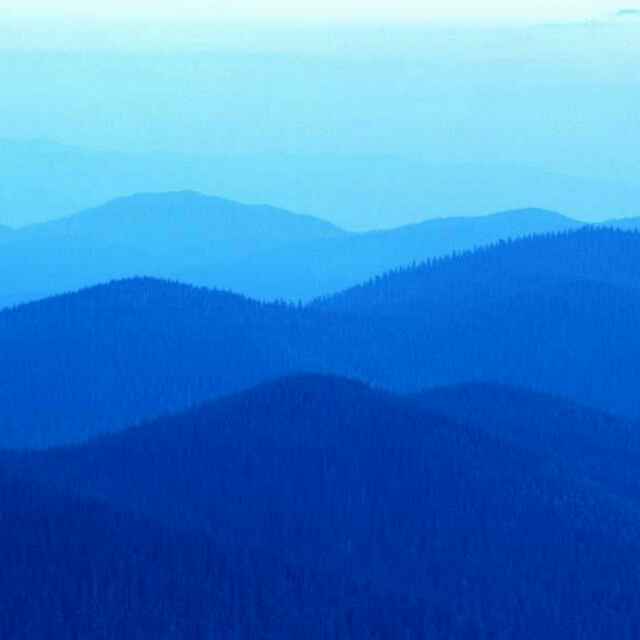 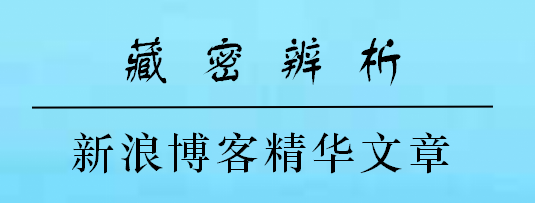 “藏密辨析”新浪博客精华文章（简体版）喇嘛四皈依偏离正道http://blog.sina.com.cn/s/blog_52136dd201009bo5.html有根有据破斥藏喇嘛教四归依，敬请明目。=================================================《大正新修大藏经》 第四册 No. 201《大庄严论经》（四○）复次善观察所作当时虽有过后必有大益。我昔曾闻。有一比丘常被盗贼。一日之中坚闭门户。贼复来至扣门而唤。比丘答言。我见汝时极大惊怖。汝可内手于彼向中。当与汝物。贼即内手置于向中。比丘以绳系之于柱。比丘执杖开门打之。打一下已语言。归依佛。贼以畏故即便随语归依于佛。复打二下语言归依法。贼畏死故复言归依法。第三打时复语之言。归依僧。贼时畏故言归依僧。即自思惟。今此道人有几归依。若多有者必更不见此阎浮提。必当命终。尔时比丘即放令去。以被打故身体疼痛久而得起。即求出家。有人问言。汝先作贼造诸恶行。以何事故出家修道。答彼人言。我亦观察佛法之利然后出家。我于今日遇善知识。以杖打我三下。唯有少许命在不绝。如来世尊实一切智者。若教弟子四归依者我命即绝。佛或远见斯事教出比丘打贼三下。使我不死。是故世尊唯说三归不说四归。佛愍我故说三归依不说四归。即说偈言：决定一切智　　以怜愍我故是以说三归　　不说有第四为于三有故　　而说三归依若当第四者　　我则无归依我今可怜愍　　身命于彼尽我见佛世尊　　远睹如斯事生于未曾有　　是故舍贼心有因麤事解　　或因细事悟麤者悟麤事　　细者解细事由我心麤故　　因麤事解悟我解斯事故　　是以求出家=================================================《大庄严论经》卷第六《大正新修大藏经》 第四册 No. 200《撰集百缘经》卷第三吴月支优婆塞支谦译《授记辟支佛品第三》 （三○）劫贼恶奴缘佛在舍卫国祇树给孤独园。时彼城中。有一愚人。名曰恶奴。心常好乐处处藏窜劫夺人物。用自存活。时有比丘。在于冢间。坐禅行道。食时欲至。着衣持钵入城乞食。时有长者。见彼比丘威仪庠序。心生信敬。即入舍内。取一张[叠*毛]。施彼比丘。还诣冢间。值彼贼人。见是比丘持[叠*毛]来至。便从索取。比丘即与。明日更来。复从索[袖-由+(旃-方)]。次复持与。于第三日。比丘乞食。来至房内。复从索钵。时彼比丘作是念言。唯此一钵。当用乞食救济性命。彼贼复索无有厌足。今当设计授三自归。治彼贼人令使不来。作是念已。即语贼言。待我须臾。止息小停。当与汝钵。贼闻是语。即便坐待。比丘取绳。张施罥索。安置向内。语彼贼言。我今疲极不能故起。汝自伸手。内着向中。我授汝钵。贼闻是语。寻即申手内着向中。比丘挽索罥其手得。系着床脚。比丘出外。捉杖考打。唱言。一下当归依佛。痛不可言。良久乃稣。种种呵责。复更考打。第二下者当归依法。倍复疼痛。垂欲命终。良久乃稣。转更呵责。第三下者当归依僧。贼作念言。今者考我。彻于心骨。痛不可言。若不伏首。授我四归。必定交死。作是念已。即便引伏。比丘解放。走诣佛所。高声唱言。今者世尊。实大慈悲。敕诸比丘。授我三归。脱不得死。若受四归。必死无疑。无所归仰。尔时世尊。知彼贼人心以调伏。即为说法。心开意解。得须陀洹果。求索出家。佛即告言。善来比丘。须发自落。法服着身。便成沙门。精懃修习。得阿罗汉果。三明六通。具八解脱。诸天世人。所见敬仰。尔时诸比丘闻佛所说。欢喜奉行。=================================================撰集百缘经卷第三《大正新修大藏经》 第二十四册 No. 1488《优婆塞戒经》优婆塞戒经卷第六北凉中印度三藏昙无谶译《五戒品第二十二》善生言。世尊。何等之人得三归依。何等之人不得三归。善男子。若人信因信果信谛信有得道。如是之人则得三归。若人至心信不可败。亲近三宝受善友教。如是之人则得三归。优婆塞戒亦复如是。若能观是优婆塞戒。多有无量功德果报。能坏无量弊恶之法。众生无边受苦亦尔。难得人身虽得人身难具诸根。虽具诸根难得信心。虽得信心难遇善友。《优婆塞戒经·净三归品第二十》善生言。世尊。如佛先说有来乞者。当先教令受三归依然后施者。何因缘故受三归依。云何名为三归依也。善男子。为破诸苦断除烦恼受于无上寂灭之乐。以是因缘受三归依。如汝所问云何三归依者。善男子。我若在世及涅槃后所设供养。施者受福等无差别。善男子。若男若女若能三说三归依者。名优婆塞名优婆夷。一切诸佛虽归依法。法由佛说故得显现。是故先应归依于佛。净身口意至心念佛。念已即离怖畏苦恼。是故应当先归依佛。智者深观如来智慧解脱最胜。能说解脱及解脱因。能说无上寂静之处。能竭生死苦恼大海。威仪庠序三业寂静。是故应当先归依佛。智者深观生死之法是大苦聚。=================================================《大正新修大藏经》 第十二册 No. 376《佛说大般泥洹经·卷第五》晋平阳沙门法显译尔时世尊复为迦叶重说偈言。汝莫如声闻　　童蒙之智慧唯是一归依　　当知非有三如是平等道　　佛法僧一味为灭痴邪见　　故立此三法汝今欲示现　　随顺世间者应当从此教　　归依于三宝若人归依佛　　便为归依我归依等正觉　　正觉我已得分别归依者　　则乱如来性当于如来所　　而作平等心合掌恭敬礼　　则礼一切佛我与诸众生　　为最真实依清净妙法身　　我已具足故若礼舍利塔　　应当敬礼我我与诸众生　　为最真实塔亦是真舍利　　是故应敬礼若归依法者　　应当归依我清净妙法身　　我已具足故我与诸众生　　为最真实法若归依众僧　　亦当归依我诸余一切众　　皆佛僧所摄我与诸众生　　为最正觉僧无目众生类　　为之生道眼是故声闻众　　及诸缘觉僧如来僧悉摄　　归依最真实================================================《大正新修大藏经》 第三册 No. 156《大方便佛报恩经·卷第六》失译人名在后汉录《优波离品第八》尔时优波离复白佛言。世尊。若受三归戒时。先称法宝后称佛者成三归不。答曰。无所晓知说不次第者。自不得罪。得成三归。若有所解故倒说者。得罪亦不成三归。问曰。若称佛及法不称僧者成三归不。若称法僧不称佛者成三归不。若称佛僧不称法宝成三归不。答曰。不成三归。问曰。若不受三归得五戒不。若不受三归得八戒不。若不受三归得十戒不。若不白四羯磨得具戒不。答曰。一切不得。若受五戒。先受三归。三归既竟乃得五戒。所以说五戒名者。================================================《大正新修大藏经》 第一册 No. 45《大正句王经》迦叶尊者报大王言。王之所见。由如彼猪与师子斗。我如师子先堕于汝。时正句王闻尊者迦叶说是语已。深心惭悔谓迦叶言。尊者。我从初闻日月喻时早已信伏。但为欲闻尊者智慧辩才故。以是言激引宣说。唯愿尊者。察我诚心知我信伏。誓愿归依迦叶尊者。迦叶报言。勿归依我。我归依处谓佛法僧。汝当归依。王复告言。依尊者教归佛法僧受近事戒。从今已去誓不杀不盗不婬不妄复不饮酒。终于身命持佛净戒。尔时大王受化导已。诚心向佛受三自归。永奉五戒。与婆罗门长者等。欢喜踊跃礼拜而退。大正句王经卷下================================================《阿毘达磨顺正理论》如《契经》言。佛告长者何谓僧宝。谓于当来此世界中有善男子。生刹帝利婆罗门家。或生吠舍戍达罗家。归投如来应正等觉。出家修证是名僧宝。又《契经》说——佛在僧前。又《契经》言佛于某处与若干数苾刍僧俱。若非僧摄契经何故作如是言。汝等若能以少施物。如次供养佛上首僧。则于僧田获得周遍清净施福。================================================《大正新修大藏经》 第三册 No. 159《大乘本生心地观经·卷第二》大唐罽宾国三藏般若奉　诏译《报恩品第二之上》皆悉名为佛变化身。善男子。如是二种应化身佛。虽现灭度。而此佛身相续常住。诸善男子。如一佛宝。有如是等无量无边不可思议利乐众生广大恩德。以是因缘。名为如来应正遍知明行圆满善逝世间解无上士调御丈夫天人师佛世尊。善男子。一佛宝中具足六种微妙功德。一者无上大功德田。二者无上有大恩德。三者无足二足及以多足众生中尊。四者极难值遇如优昙华。五者独一出现三千大千世界。六者世出世间功德圆满一切义依。具如是等六种功德。常能利乐一切众生。是名佛宝不思议恩。================================================《大正新修大藏经》 第十七册 No. 721《正法念处经》甚为难报。何等为四。一者母。二者父。三者如来。四者说法法师。若有供养此四种人。得无量福。现在为人之所赞叹。于未来世。能得菩提。何以故。以说法力。令憍慢者得调伏故。令贪著者信布施故。令麤犷者心调柔故。令愚痴者得智慧故。以闻法力。令迷因果者得正信故。以闻法力。令邪见者入正见故。以闻法力。令乐杀生偷盗邪婬业者。得远离故。以此说法调伏因缘。终得涅槃。以此因缘。说法法师。甚为难报。父母之恩。难可得报。以生身故。是故父母不可得报。若令父母住于法中。名少报恩。如来应等正觉。三界最胜。度脱生死。无上大师。此恩难报。唯有一法。能报佛恩。若于佛法。深心得不坏信。是名报恩。================================================《大正新修大藏经》 第三十册 No. 1579《瑜伽师地论·卷第七十四 弥勒菩萨说》 三藏法师玄奘奉　诏译云何如来由形相故是真归依。谓由现见有交议故。由形憺怕无怖畏故。由无纵逸离贪爱故。由常不舍利有情事有悲愍故。由善了知作与不作。于真实义善通达故。复由五相唯有如来是真归依。法及比丘僧　 二是方便依如来非方便　 是第一义依是故我今日　 归依于如来于诸归依中　 如来真实依如欲食兴蕖　 应当取真实舍真食虚伪　 自他无利益如是愚痴人　 千医莫能救如是舍一依　　修习方便依是则群痴众　　千佛不能救=================================================对藏密以死人骷髅作为法器的批驳《大正新修大藏经》 第八册 No. 261《大乘理趣六波罗蜜多经·卷第三》罽宾国三藏般若奉　诏译《不退转品第四》或有外道裸形而行无有羞耻，燖去毛发日中而立随日而转。于盛寒际处阴影中当风而立。或有外道断人命已。而取髑髅盛其饮食。或有外道裸形无耻以灰涂身。或有外道炭墨涂身。以人髑髅支节诸骨，以为璎珞花鬘鐶钏身首庄严。或有外道马尾騣髦织为衣服。或有外道树皮为衣。或有外道鹫毛作衣。或有外道鸡毛为衣。以如是等外道邪法教诸众生，以口业故。无数众生至今愚迷不得解脱。复从无始乃至于今，以身恶业苦恼众生，作狱卒身，不是一个十分荒谬的问题吗？在《梵网经》中，佛说福田有八种：一佛；二圣人；三得戒和尚；四阿闍梨；五僧人；六父；七母；八病人。看看经文为何这样排列吧。难道僧宝就没有証道？僧宝不是善知识吗？僧宝不能引导众生吗？僧宝没得戒吗？为什么僧宝不排在首位？现在你再回答不了，就好好请示下上师，佛经上记载哪一个上师是佛菩萨再来？哪一个上师是三宝的总合？信佛女性接触藏密喇嘛应注意的事项http：//blog.sina.com.cn/s/blog_52136dd201009bo7.html信佛女性接触喇嘛应注意的事项：㈠如果您接触到了喇嘛教喇嘛，这个喇嘛说你很有慧根，与他有缘，甚至要你做他的妹妹时，您万万不要答应。那这位喇嘛就很可能看中您的姿色了，想要与您合修双身法，想让您成为他的明妃空行母了。㈡如果您接触到了喇嘛教喇嘛，这个喇嘛要让您独自去他的房间，或者进行要您与他独自共处的暗示，您千万不要去。就是去，也要叫人陪同，最好是叫几个同伴陪同，千万别独自前往，否则就上了这喇嘛的套了。如果单独进入这位喇嘛的房间，那就是开始真正实施双身修法的时候了，届时恐将悔之晚矣！㈢如果有喇嘛教喇嘛给您吃什么甘露丸还是什么药丸的东西，纵然这些喇嘛教的喇嘛们说这些药丸有多么殊胜，您千万不要接受，更不要吃。因为其中的成分绝对不是什么好东西，因为密宗所谓的甘露丸乃是尿、屎、骨髓、男精、女血制成的，皆是污秽之物。㈣如果有喇嘛教喇嘛与您套近乎，要传您秘密灌顶，您千万不要相信，因为这位喇嘛是要让您供养他。换句话说，就是要您和他共修双身修法。因为密宗有规定，想要得秘密灌顶者，弟子要把自己的姐妹、女儿或妻子供养给上师，并要与上师合修双身法，方得传授秘密灌顶。㈤与喇嘛教的喇嘛相处千万不要透露自己的财务状况。如果这位喇嘛知道了您的财务状况，他必定要做种种暗示要您把您的钱财捐出来，或说修庙，或说救济某某贫困觉母，等等。总之是不把您的钱财榨干，是不会罢休的。㈥与喇嘛教的喇嘛相处，千万不要轻易透露您的详细家庭住址。喇嘛教宗徒，嗔心极重，倘若您与他相处久了，后来对他起了疑心，而又离他而去，他极有可能会对您即使没有人身上的伤害，也会进行种种骚扰。如喇嘛教宗喀巴就在《密宗道次第广论》中教唆弟子： “汝可杀有情，受用他人女，不与汝可取，一切说妄语。”甚至可以用诛杀之法诛杀异己，所以您的家庭住址、电话、QQ号都不要轻易透露给他。以上所说这些注意事项，主要是针对佛法的初学者，对喇嘛教邪教了解不多而又接触到喇嘛教喇嘛的女同修们。当然最好的办法就是不要相信喇嘛教，远离喇嘛教，远离接触喇嘛教这样的恶缘。现在被喇嘛教喇嘛教骗财骗色的女性实在太多了，她们本来都是怀着一颗虔诚向佛之心，却被这些混我佛门的外道所欺骗，不但失财，且又失身破戒，让人为之气愤！不要认为这些骗财骗色的喇嘛都是个别的，或者是冒充喇嘛的假喇嘛，因为喇嘛教的教义就是这样教导的。教导要与女人行淫，教导要与女人合修双身，并编造种种美丽的谎言。如喇嘛教上师在《那洛六法》一书195页云：“丹田火炽，白菩提心化而上下之时，贪心自然生起；盖吾人之贪心从无始以来已有之，根深蒂固不易尽除；苟善于利用，则可转成智能，犹如清水加以甘露，即变成甘露，顽铁点以金药即变成黄金。倘行者久修菩提心，则八万四千烦恼根本之贪、瞋、痴、慢、疑五毒均可转成菩提妙心。夫白菩提心者（男性精液），即利益众生也。修丹田火时手抱明母，不知之人以为行淫，殊不知此中别有深意——交而不泄，一心利生，完全为消除众生之业障也。苟能心存利生，则杀盗打骂亦无往不是“菩提妙心、众生利益”之意也。此乃无上密宗所特有之妙义，非浅学之人所能测知者也。彼好谈玄理、不尚实修者，何异数说邻家之珍？岂如此口头数说即可自致珍宝耶？”为了达成双修的目的，喇嘛教宗徒居然美化声称行淫是为众生消业障，真是可悲可笑！宗喀巴是喇嘛教黄教被称为清净改革派的的大头头，看看这位喇嘛上师又是怎么教导要与童女行淫的：宗喀巴《密宗道次第广论》酉二密灌顶云：“先供物请白者，以幔帐等隔成屏处，弟子胜解师为金刚萨埵，以具足三昧耶之智慧母，生处无坏，年满十二等之童女，奉献师长。如《大印空点》第二云：“贤首纤长目，容貌妙庄严，十二或十六，难得可二十，廿上为余印，令悉地远离，姊妹或自女，或妻奉师长。”喇嘛教密灌顶需要容貌美丽生殖器官没有疾病的年满十二岁的童女。最大还不能超过二十岁的童女合修双身法（二十岁以上的只能用来做其他修行用了），而且也可把其姐妹或女儿或妻子奉献给上师合修双身。真是污秽邪淫之极致！当今恐怕还没有哪个邪教头子、犯罪分子敢与之相比者！而且如果您一旦信受了喇嘛教，首先要做的就是要供养上师，要伺候到上师满心欢喜，不但要供养钱财，还要供养自己的身体。宗喀巴《密宗道次第广论》午三曼陀罗后法云：“先自供曼陀罗，次弟子随力所能供如来等，而行供养。诸入坛者，亦以嚼啖饮食等物，供曼陀罗令皆饱满。通夜不卧，与弟子众作歌舞等，及菩提心正供养已。告云：‘汝等入坛者，不应为他说。’次如论云：‘应受弟子供，彼皆当敬献。珍宝可爱妻，自身及田地。总以如是事，令师长欢喜。师喜得悉地，佛说非从余。由供金刚心，作者无上师。何福不能办，何难行未成。’此中令师欢喜，是最胜因，诸梵论中多有宣说。所施福田亦最无上……”喇嘛教喇嘛上师要弟子奉献供养妻女、财产田地来取悦上师，令上师欢喜。把上师供养欢喜了会有好事。有什么好事？所谓的好事就是上师传授异性师徒淫淫相传的“双身法”。总有不明喇嘛教真相的学人认为被新闻曝光的一些喇嘛活佛、仁波切的性丑闻只是个别现象。其实不然，暴露出来的只是喇嘛教黑幕的冰山一角而已。喇嘛教的教义从始至终都是围绕着密宗的双身修法，大淫大贪而展开的，莲花生、宗喀巴都是忠实的奉行者。莲花生、宗喀巴等喇嘛教祖师的双修记录都忠实地记录在其著作当中，世人皆可查证。总之，喇嘛教万万不可信，失财事小，失身破戒事大。奉劝学人，尤其是女性，莫入喇嘛邪教。法义辨正和“说僧过恶”的区别http：//blog.sina.com.cn/s/blog_52136dd201009bo8.html有人说：“真修行人不见世人过。”殊不知什么是“人我是非”？什么是“法义辨正”？什么是护众生慧命？若是为自己的名闻利养，而指责别人的身口意行，这样就涉及到“人我是非”，若为了张显正法，护众生慧命，而给予揭露，这就是“法义辨正”。法义辨正仅就对方提出的法义进行辨正，非评点对方的修行情况，非评点对方的人品高低，非评点对方于世间法上的优劣，非评点对方长相，等等。非法说人是非，不对！如律、如法理指出人的邪知邪见，则善莫大焉！何以故？佛指出众生过恶，而制止人造恶故。目前国内佛教界有一种现象就是：对于正常的佛法辨正，教界的人士大都会扣上“自赞毁他”，或以“诽谤佛法”的帽子来反驳方，作逃避的理由。自赞毁他是表扬自己修行好，贬低别人的修行。摧邪显正，则是把错误的法列出来，拿正确的法来做对比，让佛子了解什么是真正的法。如果自己所学的“佛法”经不起别人的考验，经不起别人的法义辨正，而自己闭门造车、一厢情愿地去“学佛”，那岂能有所长进呢？有人说：“不要作法义辨正，佛教就可以呈现一片祥和之气，不是更好吗？”　如果为了维持祥和之气就不破邪显正，就让众生祥和地修学邪法邪见，走入歧路，让佛教“祥和”地转变成外道法，如此则佛法失去了三乘菩提的真义，如此而失去了亲证佛法真义的本质。那这样的“祥和”有什么意义呢？所以，我们希望有人破邪显正，让我们可以回到三乘菩提的正法中来，因为我们不需要错误的所谓“祥和”外道法。     有人说：“法义辨正很好，但在法义辨正时，不要指名道姓，这样会让人难堪。”法义辨正应当指名道姓而说，若不指名道姓，广大佛子不知道是谁在误导众生，则会导致摧邪显正的功效完全不彰。所以，佛子在作法义辨正时不应存有妇人之仁，不应做滥好人，坐视邪见法师、居士破坏佛之正法，误导众生。如是之人有负佛恩，名无慈无悲，乃以佛法作人情者。有人说：“法义辨正不能针对出家人，那是在呵举僧。”佛子在护持正法，破邪显正时，对于佛教内之出家、在家弘法者，应一视同仁。《大般涅槃经》卷七中，佛已预记末法时中，必有魔众身披法衣出家为僧，将外道法植入佛法中，坏佛正法。  《佛藏经》卷中亦说 ：“舍利弗，如来在世三宝一昧，我灭度后分为五部。舍利弗，恶魔于今犹尚隐身，佐助调达，破我法僧，如来大智现在世故，弊魔不能成其大恶。当来之世恶魔变身作沙门形，入于僧中，种种邪说。令多众生入于邪见，为说邪法。”如是之人住僧团之中，往往示现持戒谨严，辩才无碍，影响甚大，其实是狮子身中虫，是佛所最不愿见者。为害甚于外道，且极易成功。教中若有如是法师，应优先举示摧伏，狮子身中虫是佛遗命需速除者故。所以不要把破斥“狮子身中虫”和“呵举僧”、“诽谤僧宝”混为一谈。破斥“狮子身中虫”是破除这些身着袈裟的“魔”所传播的邪见，而非评点对方的修行情况，非评点对方的人品高低，非评点对方于世间法上的优劣，非对其进行人身攻击。破坏正法的出家人，他们其实在破坏佛法的时候，就已经失去了声闻戒与菩萨戒的戒体了，根本就已经不是真正的僧宝了，本质上只是穿着出家僧服的在家人而已。在这种事实的面前，指正这些失去戒体的假僧宝的法义错误，怎么可能会是诽谤僧宝呢？如果指出出家人的法义过失是诽谤僧宝，那么大小乘经中许多的地上在家菩萨指正声闻阿罗汉的法义错误，应该也可以说是诽谤僧宝了吧？可是为什么世尊都不说他们那样是诽谤僧宝呢？却反而赞叹那些指正声闻阿罗汉的在家菩萨们呢？有佛子见善知识指出某法师、居士的法义错误，刚巧，这个法师、居士正好是他的师父，他的情执又很重，所以这个佛子往往不去了解善知识所作的法义辨正的内容，于是就心生烦恼，而出言诽谤善知识，诽谤善知识所讲的正法。这是很愚蠢的行为！因为诽谤善知识，诽谤正法，成就地狱重罪，念佛也不能生西方啊！ 譬如：某甲有确凿的证据证明某乙要残害某丙，就告诉某丙，某丙听了以后，不去追究某乙的法律责任，却反过来责骂某甲，世上宁有如是愚痴之人乎！佛门中类似某丙这样的人大有人在。他们对善知识、真佛子想要救助他们，避免他们被邪知邪见所误导而断了慧命所作的摧邪显正、法义辨正，不去分析思索，反而加以责难，这和某丙有什么不同。同样的道理，换一种形式，许多人就糊涂了，不可谓有智之人！所以，对于善知识所作的法义辨正，我们应该赞叹恭敬，他们不计个人利益得失，敢于揭露佛门内种种邪知邪见，没有他们我们就可能走上邪路而不自知。当今之佛教，表面上很兴盛，自古以来，除了正法期以外，佛法都是愈兴盛，就愈会导致佛法没落的结果。因为佛法都只是在表相上兴盛，而了义正法不兴，结果就把真实了义的佛法，湮没在那些邪知邪见的表相佛法里面。现在的佛法已经质变为佛学研究教育，及断见常见外道法了。所以，除非我们能尽快地摧邪显正，不要再姑息养奸、养痈遗患。如果能这样做，这些邪见反而提供了教育佛子建立正见的一个机会，那佛教就有了转机，就能如实地具有真实本质而兴盛起来。莲花生“大士”是莲花化生吗？http：//blog.sina.com.cn/s/blog_52136dd201009boa.html莲花生之人间父母《中国大百科全书》：“莲花生(Padmasambhava)”据多罗那他于1610年所著《莲花生传》所载，约于摩揭陀国天护王时出生于乌苌国王族，一说系乌苌国英迪拉菩提（印度金刚乘始祖，著有《秘密集会》）之子。初名莲花光明，后通晓声明及各种明处，得名‘莲花金刚’，旋又依一真言阿阇黎寂色学事、行、瑜伽三部密法得密号为莲花生。”请注意：“莲花生”的名号是在他学习三部密法后才得到的，他不是一生下来就叫“莲花生”。所以可见所谓“莲花化生”是有人为了神化他，利用民众之望文生义，以讹传讹而造成之传说罢了。在以弘扬民族文化为己任的索南才让的密教简史里，莲花生的莲花化身也是个传说，而且，被人发现时，坐在莲花里的莲花生也已经八岁了。难道说，化生的生命是从八岁开始生命历程的？喇嘛真是自由心证的搞笑能手，就像那些保留最终解释权的店家一样蛮横。既然是传说，你为什么不相信藏族是从猴子变化的那个呢？而且那个更著名，至今罗布林卡和布宫的壁画上都还保留这个传说的源流：莲花生，梵名白玛桑巴瓦，意为“莲花生”，是邬仗那国的王侯“英迪布拉”的儿子（邬仗那国：古译邬苌，藏语译邬坚，即今日的阿富汗。另据王森所著的《关于西藏佛教史的十篇资料》记载，该地在今日巴基斯坦瓦特河谷一带）。莲花生年长以后，与寂护的妹妹曼达娜娃结了婚。莲花生曾经在当时印度的密教续部的中心地——萨护罗修学密法，于是，藏王赤松德赞派遣使者，前往印度迎请莲花生上师。据说，莲花生在来到吐蕃的途中，降服的鬼神有八部之多，包括八部鬼神：瘟神、山神、地神、本土神、游神、龙神、独脚鬼、作崇鬼等等，这八部鬼神，都是苯教所信奉的。赤松德赞接到消息，就在松卡尔等候莲花生的到来。据密教《莲花生大师传》记载，在赤松德赞和莲花生还没有见面的时候，双方已经就会面时候的礼节问题动了一番心思。莲华生想：“藏王赤松德赞虽然也是由文殊菩萨（由于藏王赤松德赞支持密教在吐蕃传播，被密教认为是文殊菩萨的化身）所化现的，虽然出生为王族，但仍有隔阴之迷，而且这一生罪业也未清净，没有解脱生死。我呢，也是王子，并且已经成就圆满解脱，可以超越一切世间生死，因此，不论世间法上还是出世法上，藏王都不能超胜于我。所以，藏王应该向我顶礼！”而藏王赤松德赞心中却是另一种想法：“我是吐蕃的王，连寂护论师都曾向我敬礼，莲华生大士也应向我顶礼！”结果两人见面之后，却为了谁给谁顶礼的事情，互不相让。在僵持不下的时候，莲华生示现了究竟的“佛慢”，将自己殊胜于赞普之处列举后，忽然举手作起一个手印，手印中竟然喷出一股火焰，烧坏了赞普的袍服。于是，刹那间赤松德赞君臣都感觉到十分的恐惧，立即五体投地向莲花生顶礼。寂护随后也来到了吐蕃，和莲花生汇集在一起，设计建造桑耶寺，公元766年桑耶寺建成。桑耶寺建造完毕以后，赤德松赞为了成立由藏人组成的密教团体，就请寂护试探性地为藏人剃度出家。于是，寂护为藏人剃度出家。藏人之中，最初应试出家为喇嘛的有七人，他们是：巴？桑喜、巴？赛囊、麻？仁钦确、巴果？白若扎那、昆？鲁王波松、恩兰？吉娃却央、拉松？吉娃强曲。由于这七人是西藏历史上最早出家为喇嘛的人，史称“应试七人”。莲花生在吐蕃传授密法，后来和藏王赤松德赞不欢而散。莲花生在吐蕃的时间不长，他作法的时候，为了迎请护法的鬼神，需要建立坛城，置办供品，莲花生将人头放置在架子上，将人的内脏、撑开的人皮铺在地上，将人血洒在骷髅堆成的金字塔上，用五肉、五甘露混合的阿米打（人肉、象肉、马肉、狗肉、孔雀肉等五种肉混合的酒）来供养那些被莲花生所役使的鬼神。这一切，在当时引起了恐慌，以赤松德赞的妃子蔡邦萨为代表的贵族势力，强烈要求驱逐莲花生，她认为：如果在吐蕃传播这样邪恶的宗教，会给吐蕃王朝带来毁灭性的灾难。据密教的权威史书《西藏王统记》《善逝教法史》等记载：吐蕃的大臣们惧怕莲花生的咒术危害王朝，暗中拨弄是非，造成莲花生和赤松德赞产生矛盾，赤松德赞遂将莲花生送回故乡。实则是莲花生和赤松德赞的妃子移喜措加修习密教的男女双身法（密教的一种核心修法，上师和异性弟子之间借助两性关系来修行）引起了赤松德赞的不快，赤松德赞又害怕莲花生的法术，所以借机将莲花生送走。莲花生在走前，将大量的密教经典埋在山岩中以传播到后世，这就是密教宁玛派所谓的“伏藏”。这难道不是证据吗？另外，别说以为，说真法，不管南传北传，东教西教，从燃灯佛到释迦佛，离开阿诺多罗三藐三菩提，离开众生的八识如来藏而说法，就都不是佛法。打着佛法名号，而没有佛法内涵的叫附佛外道，区别的标准就是看其是否以如来藏为依。别人以为不准，除非他明心见性了。我这样回答，你满意吗？可能贴子会被删，要是怕见太阳就删吧。那样我会在多个网站发表。远离喇嘛教从两个方面着手(转贴)http：//blog.sina.com.cn/s/blog_52136dd201009boo.html和众多学佛的同修一样，一开始抱着对喇嘛教的不太了解，不好下定论，或很多同修都在修密等等考虑，不愿去揭发或是明确反对喇嘛教。但是事实甚于雄辩，一旦您开始了解，全方面地观察，就知道喇嘛教与佛教有多大的差距。 喇嘛教可恶之处就是它对外宣称自己是佛教，又不同于一般佛教，说自己是金刚乘、是密教，让大家误以为他们和佛教一样，或是和密宗一样。又近代有些所谓的大德修此喇嘛教，有了所谓的什么成就，乃至某些汉地的高僧没有明确地表示反对喇嘛教，如此一直以讹传讹到现在，大家就不知不觉地认同了他们。需知道，我们古代的前辈们是十分智慧的，现在称呼他们为“藏传佛教”，而在古代我们一直称之为“喇嘛教”。“喇嘛”就是上师的意思，所以他们的宗教是：上师的宗教，而不是佛陀的宗教。仅此一词，就明确道破其不同佛教之处。古德之所以给予他们如此不同的教名，大约就是要我们注意他们与佛教的距离吧！起初末学和很多同修一样，扭扭捏捏不愿意反对，至少是不愿意明确地反对，也许抱有某些敬畏或是幻想，如此拖拉到现在才表明自己的立场。末学是佛陀的弟子，更不愿意看到那么多学喇嘛教的同修们在学相似的佛法，到头来而一无所获，乃至有可能否认佛陀的教法，因此，怀着一颗赤诚的护教之心明确地反对喇嘛教。当然以末学的修为，力量是渺小的，但为了护持佛陀的教法，我们能尽一分力就当尽一分。要远离可恶的喇嘛教，以末学的个人经验，可以从两个方面着手：一，喇嘛教的历史叙述西藏的历史资料很多，不论是正面的还是反面的，都不能脱离残酷的事实而凭空乱造。自从格鲁派在众多的喇嘛教派中独领风骚后，其政教合一的农奴社会统治就越发黑暗残酷，所谓的“观音菩萨化身”的统治区，究竟是物质与精神文明发达的圣地，还是贫穷落后与迷信思想泛滥的魔窟？翻开本本历史书籍就可以一目了然地得到结果，这些都是在显示：喇嘛教统治下的人民过着如何的“幸福生活”？也许我们只有通过一张张惨不忍睹的图片，一段段血腥不已的文字才能渐渐低了知一二吧！如此等等的历史真相，末学会一一通过博客呈现给大家。二，喇嘛教的教义喇嘛教是印度佛教后期传入到西藏的密宗教派，特别是后期的佛教密宗，只要了解印度佛教历史的人，就知道他们所传的是些什么法门。印度后期佛教密宗的垃圾却被西藏喇嘛当作珍宝供养。只要了解印度教的人，就能够发现他们的修炼是多么的接近。什么虹化啊、明点啊、气脉啊、手印啊，如此等等，无一不是后期的所谓佛教徒从印度教性力派抄袭而来。真正的佛陀教法，是通过这些个练气功的手段成就的吗？要不是后期喇嘛教所谓的“第二佛陀”宗喀巴改革，也许喇嘛教早就不可能苟延残喘到今天吧！又，末学起初对他们的修行次第十分赞叹，以为有可取之处，但是你一旦了解他们的理念就应该知道，他们学的是否是佛法。所谓的先学显教再学密教是多么荒诞的骗局。他们学的显教无非是一些论典罢了，根本没有机会诵读佛所说的经典。而这些所谓显教的论典，大多都是经过他们祖师筛选的，只要和他们祖师的论调不同的言论就早已淘汰无疑。如此种种理念差别，末学同样会在以后的帖子里一一转载。佛陀时代把佛法兴盛的地区称作“中国”，而把佛法没落的地区称作“边地”。佛法兴盛的地区有佛陀的三藏经典，有人依此修行，他们的教法光明且清净，给人民带来无边的智慧与慈悲；而佛法没落的地方虽然有佛陀的三藏经典，却没有人依此修行，他们沉醉在神秘，肮脏的巫术中，并以此麻痹迷信无知的人民。回向：忏悔随喜劝请福　　 愿我不失菩提心诸佛菩萨妙众中 　　常为善友不厌舍离于八难生无难 　　宿命住智庄严身远离愚迷具悲智 　　悉能满足波罗蜜富乐丰饶生胜族　　 眷属广多恒炽盛四无碍辩十自在 　　六通诸禅悉圆满如金刚幢及普贤　　 愿赞回向亦如是采访藏密第一法王达赖喇嘛作者曹长青http：//blog.sina.com.cn/s/blog_52136dd201009buz.html《佛说法灭尽经》卷1佛告阿难：“吾涅槃后，法欲灭时，五逆浊世，魔道兴盛，魔作沙门。坏乱吾道，着俗衣裳，乐好袈裟五色之服。饮酒啖肉，杀生贪味，无有慈心，更相憎嫉。”因此，藏密根本心的修行方式是根据：㈠新译派所讲的“密集金刚密续”；㈡时轮空相法等等；㈢宁玛派的大圆满法。根据新译派，修秘密真言到某种程度时，修者修特殊法，如利用性伴侣、打猎等等。虽然利用性伴侣之目的，不难被说成是为了用欲于道及引出较细的证空之识，但打猎就不能作此解了。打猎之特殊目的，仅适用于那些已对根本心有高度的认识，致能对根本心的修法有大信心之人，这些修行者业已超越概念的领域。有此性情之人，没有一念落于善恶两边；只有在这种崇高境界中，才能以悲心将瞋怒用于修道。是故，新译派的此一修法之基，与“大圆满法”之基相同，无有慈心之混入佛门之邪魔，确实乃当今之西藏密宗也然密宗中人之食肉者，其背后之重要原因，实乃此二：一为修拙火定及双身修法，须要增强性能力之故；二为证得之后，须保持其所证之红白明点不致失去，故须食肉。是故达赖喇嘛来至素食精美之台湾时，仍不能远离肉食，而继续大食牛肉。记者采访当今藏密第一法王达赖喇嘛：记者：在南方藏人居民点，市场上几乎看不到卖猪肉，藏人说他们不吃猪肉，因为你的生肖是猪。你对此怎么看？达赖喇嘛：哎哟，如果他们真的这样，他们就是愚昧或盲从，我达赖喇嘛自己都喜欢吃猪肉，对这个没有限制。我特别喜欢吃中国烹调味道的猪肉，最好的是四川菜。在我去台湾访问时，曾说过喜欢吃辣椒牛肉，记者把我这个话报道了出去，台湾邀请我的一个寺庙住持看到报导后给我发来传真说：“你最好不要提辣椒牛肉。（笑）”一般来说，藏人，尤其是年轻喇嘛避免吃鱼、鸡、猪肉和鸡蛋。记者：但是你全吃？达赖喇嘛：是的。（摘自“抵抗撒旦的和平偶像——达兰萨拉采访达赖喇嘛” 一文， 作者：曹长青）由上所举事证，已可证明西藏密宗，确实乃佛所预记末法时期中的邪魔之法，不禁令人为诸藏密行者担忧，因为他们正在修练邪魔之法，命终后必堕恶道；若人不知其底蕴，不分青红皂白赞叹、转贴、流通其法，必负破法共业，来日果报难量。五明佛学院说他有300多个弟子是等觉菩萨http：//blog.sina.com.cn/s/blog_52136dd201009bv2.html晋美彭措法王说，他有300多个弟子是等觉菩萨。我们现在应观清净心，在我们五明佛学院，我觉得至少有三百多位登地菩萨，这是毫无疑问的。那么平时，我们说话、办事一定要谨小慎微。虽然在显现上有些菩萨似乎有烦恼，行为似乎也不如法，但这也许是大乘菩萨度化众生的善巧方便，故我们需护持自心，不能随意恶口骂人，更不能欺负他人，不然的话造无量的罪业。——晋美彭措法王体光老和尚：吹吧！这云居山到五明佛学院去了一些人，今年过了年从五明来的这个人他是高F寺的，他来要跟我谈谈，我说没有什么可谈。他说五明佛学院那里现在有三百多个等觉菩萨，这个是说瞎话的！等觉菩萨是什么？等觉菩萨就是一生补处，弥勒菩萨就是等觉菩萨，等觉菩萨能现八相成佛，你看这不是胡闹吗？这不是吹的吗？吹这个干什么？拉拢人！我们可不搞这个。催板！——虚云大师得意弟子体光老和尚西藏邪恶的暴动分子都是藏密信徒http：//blog.sina.com.cn/s/blog_52136dd201009c09.htmlhttp：//blog.sina.com.cn/s/blog_4a1b74b7010093ap.html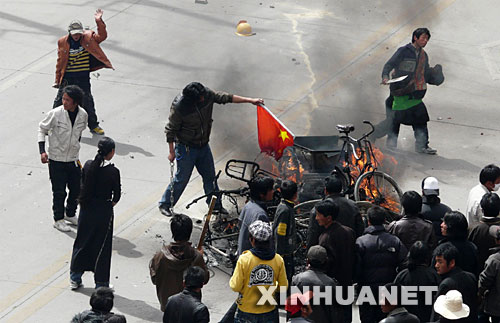 3月14日，一名右手持铁链的不法分子在焚烧中国国旗，另一名不法分子手持长刀。 (图2)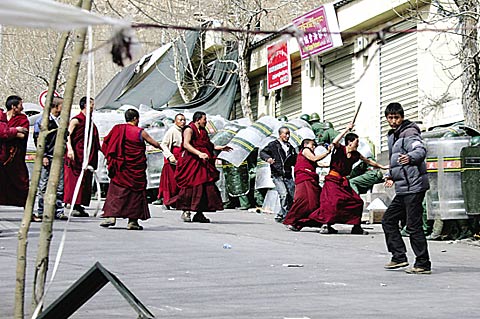 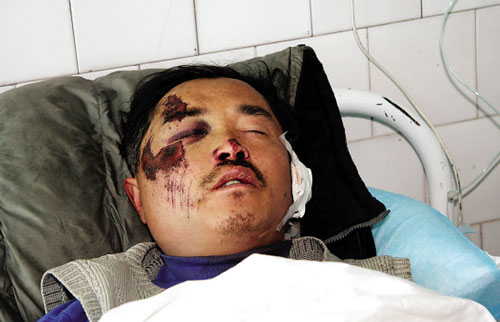 在这次打砸抢烧事件中，暴徒使用的手段极其残忍，令人发指。比如往群众身上泼汽油活活烧死，割人耳朵……这就是被不法分子打瞎右眼和割掉左耳的无辜群众。西藏日报记者摄 (图5)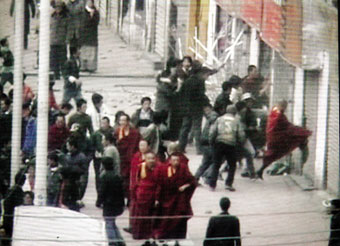 参与打砸抢烧的藏密喇嘛、信徒用长棍攻击值勤武警官兵时，毫无怜悯之心。西藏日报记者 摄(图1)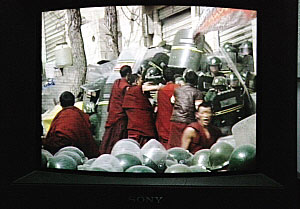 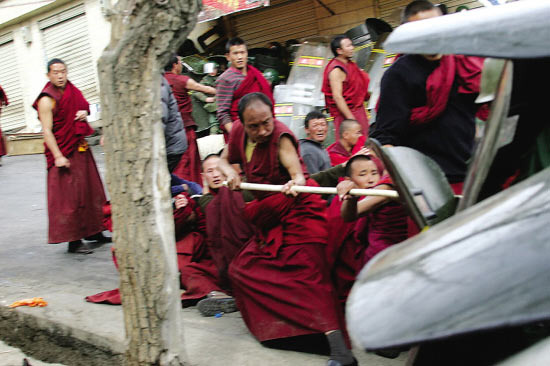 《西藏日报》/中国西藏新闻网2008年3月28日图片报道 3月14日，一群不法分子在西藏自治区首府拉萨市区的主要路段实施打砸抢烧，焚烧过往车辆，追打过路群众，冲击商场、电信营业网点和政府机关，给当地人民群众生命财产造成重大损失，使当地的社会秩序受到了严重破坏。事后查明，这天，不法分子纵火300余处，拉萨908户商铺，7所学校，120间民房，5座医院受损，砸毁金融网点10个，至少20处建筑物被烧成废墟，84辆汽车被毁。有18名无辜群众被烧死或砍死，受伤群众达382人，其中重伤58人。拉萨市直接财产损失达24468.789万元。这是一场反对分裂，维护祖国统一和民族团结的斗争。藏密种种不法行为不单单是现在才出现，而是自古以来就没间断过。在汉地的历史，在西藏的历史，处处都可以看到。比如：西藏各教派上层喇嘛，在修密法时还残害人命作供品。14世纪的汉文记载，已经提到13、14世纪到北京来的西藏喇嘛，使用人脑盖骨、胫骨、人皮等。当时的喇嘛自己还说，有时使用血淋淋的人心、人肝作供佛的供品。这种残酷野蛮的手段，一直在西藏上层喇嘛间秘密流行着。从1958年到1959年春，仅在拉萨西郊一个佛堂里，为了念经放咒，就先后向一个管事头人索要过整人头27个、人头盖骨6个、人腿骨4根、整张人皮1张、人尸1具、人肠14捆、人肉8块、人血9瓶。(《废除西藏喇嘛寺的封建特权和封建剥削》王森、王辅仁著)谁最希望如来正法宝藏赶快灭亡？谁会披佛袈裟毁我正法？http：//blog.sina.com.cn/s/blog_52136dd201009c0k.html宣化上人开示：“谁最希望如来正法宝藏赶快灭亡呢？谁会披佛袈裟毁我正法呢？谁最希望佛教僧团变成合议制呢？谁让和尚娶妻、尼姑生小孩呢？谁在那边争夺庙产，佛法企业、商业化呢？谁会在末法恶世中，大量的成立附佛外道呢？谁搞一大堆禅功、神功、气脉、印心禅，都要偷窃佛教之名呢？” 宣化上人说：“本来想离苦得乐，可是却一失足而钻到地狱门头去，还有更坏的事情，就是密宗里教人的双修法，说念什么密咒，男女互修‘欢喜禅’，无以上之啦！不但能解决欲念，又能即身成佛。成佛哪有那么容易！既不断淫，又可成佛，那是绝不可能的事，天下间无此道理。今人多数贪侥幸、贪捷径，一听到什么玄妙法，就被迷惑而陷入魔网，到死时，还是密！密！密！密到地狱里去了！ ”但愿正信的佛子、网友，好好深思！在这个末法五浊恶世中，除了人心浮动、混乱外，人间也被搞得有如地狱般的黑暗，世人是非不明，贪功近利，佛门中亦有许多魔众比丘混入其中，修行的重要圭臬——四依处：“依法不依人，依义不依语，依了义不依不了义，依智不依识。”依佛说四念住，证明西藏密宗不是佛教http：//blog.sina.com.cn/s/blog_52136dd201009c66.html四念住︰观身不净，观受是苦，观心无常，观法无我。观身不净：色身不净，人之五官有眼屎、耳屎、鼻屎、唾液，有大小便利诸不净，全身毛细孔会排汗，有汗臭味，故佛陀教导弟子应观身不净，以远离对色身的贪爱执着，也藉此对治男女欲贪。可悲西藏密宗却教导应追求性高潮乐触遍身不退，与佛陀之教导完全相反。越修练藏密法门，就会对欲贪越执着，对异性色身越贪爱，其修法与  佛之开示反其道而行，故知西藏密宗绝非佛法。观受是苦：不论是苦受、乐受，其本质皆是苦。例如藏密行者追求性高潮乐触持久不退，于性高潮中虽然是乐受，然而乐受终究会过去，终究无法永恒持续，故于乐受之时必然担心乐受会过去而消逝，此时乃苦受所摄，此即是“行苦”。佛陀教导应该观察一切“受”皆是苦，可叹西藏密宗却教导追求性高潮乐受持久的追求，此又与佛之教导相反，故西藏密宗绝非佛教，违佛开示故。观心无常：领纳男女细滑触之触尘乃是身识，领纳性高潮之心乃是意识心，然而不论是身识或意识皆是无常；身识乃身根触触尘而有，意识乃意根触法尘而生，若色身坏灭则身识无法现行，若五胜义根或者色身坏灭，则人间之意识心也无法现行，故知六识心皆是无常生灭之法。佛陀如是教导。可怜西藏密宗违背佛陀开示，而教导令领纳性高潮乐受的意识持久不退，严重违教悖理，故知西藏密宗绝非佛教。观法无我：五蕴十八界都是因缘所生法、无常生灭之法，无常故苦，苦故无我，终究成空；若无欲界之五蕴身，则无法完成男女交合之法。既然五蕴无我、终究成空，当男女交合而享受性高潮时，亦是无我而终究成空？可笑西藏密宗竟无知修练而欲令依欲界五蕴而有之性高潮持久不退，可谓愚痴至极！故知西藏密宗绝非佛教也。破斥西藏喇嘛拿酒做供养的辩论http：//blog.sina.com.cn/s/blog_52136dd201009c7y.html《金刚上师诺那呼图克图法语》关于拿酒做供养的辩论，供护法为什么要供酒之答疑：问：“酒肉为显教大戒，密宗用酒肉荤腥等物供佛，且行者多不吃素，是何理由？”答：“生佛之心，因净垢不同，故视一切物品亦不同。以人心视酒则为酒；如阿修罗心视酒，则酒即为刀枪剑戟争斗之物；如饿鬼心视酒则又为猛火；若以佛心视酒，则又为普度众生之大甘露。譬之食物，从上口食者，则视为洁净之美味；从下排泄者，又视为污秽之废物。此均为凡夫心垢净差别之作用。从前西藏有两弟兄，兄则富有，学显教；弟则贫苦，学密宗。将到过年时，其兄罗列无数珍宝供佛，且诩于人曰：‘今年供品之珍多，莫我若矣！’弟则一无所备，临到除夕，乃将尿粪等物供佛，并祝告曰：‘诸佛是无差别心者，我因贫无力办供，只得以此表敬心。’诸佛菩萨均在空中同声赞叹为佛子。其兄闻之，始知弟已成佛，乃大发惭愧心。密宗供酒，尝为显教所讥笑。盖显教只知酒为乱性之物，不知为供养诸佛金刚之大甘露。至于食肉，则口中虽食肉，心中未尝食肉。所谓诸佛菩萨饮酒食肉，心常清净者也。若说吃荤有罪，试问吃素者能否不吃饭喝水？既须吃饭喝水，则一米之来，既劳人畜之力，又耕死寄生在田地中无量众生生命。即一水之中，亦不知含有多少细微众生，并须经过众生许多劳力，方能到口。我不劳而获，安享其成，岂非罪之大者？吾人以此色身，生于罪恶渊薮之娑婆浊世，无论何人，亦难免罪业。故修佛之人吃荤，固是有罪，要时常发惭愧心；吃素亦是有罪，亦要时时发惭愧心。如吃素者，存个我吃素无罪，汝吃荤有罪之心，则无量罪业即隐伏于此傲慢心中。但密宗行人最要注意者，供酒则可，自饮则不可。如必须饮酒时，一瓜子壳许，并观想为甘露则可。如已修证成佛，能如我师父贝雅达赖祖师尝饮酒数石，自己不醉，而旁观者均大醉，则又另当别论。食肉则可，如为自己贪口腹而杀生或教人杀生则不可。如已修证成佛之人，能杀死众生，又能令其复活，或者能如莲花生大士度恶性阐提，将人杀死，或杀其夫而度其妻，弹指间，即能将死者灵魂送往西方极乐世界者，此亦另当别论。否则如为自己而杀，即虽蛩子之子，亦不能将他夹死。又如故将不洁之物供佛，又或狂饮，及为自己而杀生，则犯密宗根本大戒，死后必堕地狱。其间几微之理，不可不慎思明辨破斥西藏喇嘛： 菩萨不得以酒肉供祀鬼神。《道行般若经》，佛言：“菩萨不与国王若世俗城郭聚落会人从事，不与盗贼若军师兵刃从事，不与男子女人从事，不与余道人若祠祀诸鬼神酒肉谷食从事，不与香及烧香若缯彩利业调戏从事……” 建议楼主兄用您的尿粪等物供一下您的上师，看他受不受供？吃不吃？如果他受供尿粪，而且吃尿粪，请报上他的尊号，并录象摄影，公布天下，让天下人都来“敬仰”。假若你的金刚上师能从别人的肛门中刚刚排的粪物连续十天，乃至八天，微笑地或面不改容吃下粪尿物，我保证以后不再破斥藏密。不信，你来试试。如何？读《西藏文化谈》之心得感言！（转帖）http：//blog.sina.com.cn/s/blog_52136dd201009c84.html读《西藏文化谈》之心得感言！（Rev.2）其中有一段读之令我感到震惊！也让我对藏密除了敛财敛色之外，还有更进一步的了解，而这个了解也值得让中国与世界上所有的国家领导人注意。那就是在西藏文化谈之(十九) “达赖喇嘛与麻原彰晃”的文章中，对于麻原最重要的行为指导，就是藏密虚构的乌托邦世界——香巴拉信仰。麻原认为香巴拉的最后一战已经迫在眉睫，他的最重要使命就是在此战中做最前锋。麻原制定了详细的世界香巴拉化的计划，即用武力占领世界的计划。如此可以感到达赖喇嘛与麻原私下合作的野心，他们不仅是想要篡夺全球佛教所有资源，他还妄想对整个世界以武力征服，做统治世界的美梦！文中提到奥姆真理教的发展过程，它最早以大乘佛教作为教义核心，以自我牺牲，慈悲为怀为原则，以非暴力为信条。但是在接触喇嘛教以后，密宗成了它的核心教义，“翻转法则”成了行为准则，任何犯罪行为都不再是禁忌，最终走向不归之路。我们看到了密宗教义是怎样发展成犯罪的动力与事实。所以耶律大石也曾提到他在一篇介绍色达五明佛学院的文章中看到如下一个情节：“当一个汉族修练者被问到为什么不修汉传佛教而修喇嘛教时，他说：‘当今世界是末世乱相，常法已无法维持，只有喇嘛教怒目金刚，规模宏大，(应当就是指喇嘛教中特有的佛化凶神恶煞Heruka，一个翻转法则的最具体运用——“以恶制恶”) 才能重振佛教。’”是故麻原对于自己下的杀人令，完全是按照喇嘛教的逻辑给予“理性”解释，比如他下令杀反对奥姆真理教的律师Sakomoto一岁大的儿子，他的理由居然是为了使“这个孩子脱离有前生孽缘的Sakomoto的教育。” 如是这种思想，我们可以在那些学藏密者的人格特质中感受到。譬如像海空邪师的弟子lion77（李荣华），他在家里当米虫吃软饭，居然还痛殴贤淑又身怀六甲的妻子，亦扬言要揍自己的长辈父母等。他可以用许多冠冕堂皇的理由，为自己忤逆长辈及揍老婆的事实合理化，说出：“为了佛法，可以不顾一切！”自称是学习佛菩萨以金刚怒目来渡人。我们先来看看藏密上师的著作中是如何教他们的？首先黄教格鲁巴祖师宗喀巴的著作《密宗道次第广论》卷十四（明上三灌顶后依及结行仪轨品第十之二）云：“于修双运圆满次第而得自在。诸灌顶中，须说清净，乃是答日迦跋所说。此灌顶之三昧耶者，如答日迦跋云：‘汝可杀有情，受用他人女，不与汝可取，一切说妄语。’”其中即是说明了已经灌顶修双身法者，可以杀害一切有情众生，可以受用他人的女人，可以夺取别人的财物，可以说尽一切大小妄语。再举一例：《修密基本问答》(李振明居士著，诺那华藏精舍印赠)第36页说：“诺那祖师曾开示：或者能如莲花生大士，度恶性阐提‘将人杀死’，‘或杀其夫而用其妻’……”复观藏密红教祖师──莲花生，杀害不信藏密金刚乘者（密宗视不信金刚乘者为恶性阐提人），‘杀其夫而用其妻’，红教莲花生居然坏到为了淫人妻女，而杀其夫，淫人妻女，再以渡其夫到西方极乐世界为借口，平息众怒众疑！所以由上如是藏密四大教派思想基础教育培养出像现在网络上常见到的藏密弟子……这些年轻的下一代，他们现在或许深不以为然，但若他们一日不放弃藏密邪见邪思者，相信于未来不久，也将会有更多的人魔——麻原彰晃，出现于人间大行屠杀。所以从达赖与麻原彰晃的互动中可以明显的感受到，达赖以藏密的邪思邪见在世界各国以宗教的面具来为人洗脑、渗透人心，将敛来的金钱再转投资到生产生化武器及军事武器上，待时机成熟时，再与他的信徒们，来个里应外合，足以推翻一个国家政权！复次，以喇嘛教为信仰中心的奥姆真理教，是现代社会中第一个对无辜人群采取恐怖屠杀手段的宗教组织，而这个邪教的精神领袖却是那位经常伪装出慈悲相貌的达赖喇嘛。他们即淫人妻女、敛财敛色，又想要用毒气杀光反对他的人，所以这个世界如果真让这些狂人夺取，那岂不生灵涂炭，人间炼狱也！请问诸位：这就是喇嘛教金刚乘所谓慈悲渡人的结局吗？最后以耶律大石的文中作为结论：作为一个现代人，我们应当怎样看这个问题？  奥姆真理教实际上是西藏喇嘛教的一个缩影，通过它我们可以了解到喇嘛教行为本质的冰山一角。奥姆真理教的种种正常人不能理解的行为，不是来自麻原彰晃本人的独立创造，而是来源于他对于密宗教义的忠实学习和彻底执行。末学　法振　顶礼！本文心得参考：http：//www.a202.idv.tw/LB5000/cgi-bin/topic.cgi？forum=1&topic=194&show=0本文转贴自：http：//www.a202.idv.tw/LB5000/cgi-bin/topic.cgi？forum=1&topic=195&show=0史上最牛的仁波切http：//blog.sina.com.cn/s/blog_52136dd201009c88.html阿秋喇嘛自居弥陀化身已违反圣教一直以为大宝法王的简历就算是牛到家的了，不过看起来下面这个家伙很有一番欲与大宝试比高的气势。他的简历不光囊括了瑞相、大菩萨转世，学龄前就已经具有特异功能，以及学龄后闭关成就、各种头衔锦标赛的金银铜铁牌牌，而且令人惊喜的是，他在转世策略上推陈出新，不拘一格地采用了多尊佛菩萨转为一身的划时代手法，融集体智慧于一身，是活佛界不可多得的锐意进取探索的宝贵人才。历史的车轮滚滚向前，末学相信，在不久的将来，五明的三百位登地菩萨必定会不负众望，互相温良恭俭让，彼此认证，互相抬举，互赠名额有限的佛菩萨名号，以营造出一派喜气洋洋的欢乐祥和气氛。阿宗白洛仁波切传略阿宗白洛仁波切是阿弥陀佛、观世音菩萨、文殊菩萨及莲花生大士的共同化身。不要认为这就完了，下文还有阿秋喇嘛看出来的曾转世为藏王赤松德赞、阿里班智达、才旺罗布、吉美林巴及仁波切的前世（一世阿宗甲色白玛旺嘉）。仁波切的名字是仁真吉美图丹嘉措巴桑布消尼朗巴嘉依德。仁波切出生之时天降花雨，数条彩虹环绕在房屋周围。仁波切出生后第三天就开口说话，口中还长出三颗牙齿。一岁左右就多次说自己是阿宗寺的仁波切，要回阿宗寺去。仁波切自幼大悲具足，对众生的痛苦感同身受，与小朋友们所做的游戏多是打坐、说法、转经、建塔庙等。四岁时，从天上飘下三页经文，落在仁波切的腿上，大喇嘛们都说是智慧空行在为仁波切授记加持。仁波切三岁开始区伏藏，五岁时把手放进开水锅中不红不肿。仁波切从小就有护法神。仁波切自幼依止家乡的罗布喇嘛及图登曲吉尼玛喇嘛学习藏文及佛法，八岁图登曲吉玛喇嘛为仁波切举行了坐床仪式，并授记说仁波切将来会利益无量众生。仁波切在九岁到十岁期间修持大圆满前行及各种本尊法；十岁开始修学大圆满心髓窍决；十二岁时，金刚持阿宗珠巴仁波切迎请仁波切回阿宗寺，确认仁波切是阿宗甲色白玛旺嘉的转世，并为其举行了坐床典礼。仁波切从此依止阿宗珠仁波切、大堪布嘎玛多杰等善知识，修学各种显密教典和传法议轨，大喇嘛们都将自己修持证悟的觉受和悉地倾囊相授。仁波切从此以阿宗寺的法嗣大金刚持的身份为四众弟子灌顶授戒，讲经传法。仁波切十四岁开始为弟子传法灌顶，从此便把弘法利生当作自己的唯一事业，长年累月为四众弟子应机传授各种显密教法，其中最主要的是大圆满心髓法。仁波切用种种方便教导弟子弃恶从善，放生念佛。仁波切还随缘加持圣山圣湖，打开圣地之门，显现出很多佛菩萨的心咒、形象及圣迹；山石上流出甘泉；佛像变为笑容并露出了牙齿；将直径三寸多的木棍（普巴）插入山石；头顶莲师洞壁将山洞扩大一倍等等。仁波切还在很多地方留下了手印、足印、头印及身印。二零零五年十一月仁波切更庆寺康大中神山开光时，山石上出现了自显忿怒莲师像及莲石十三像。开极乐法会时，天降花雨、甘露、甘露丸及舍利。弟子拍的很多照片上，仁波切的胸腹部都呈现出大面积透明的五彩光环及明点，这是得虹光身成就的征兆。大成就者阿秋喇嘛在仁波切手印的照片上看到了五方佛，多次称赞仁波切是非常非常好的喇嘛，并授记，仁波切今世的弟子将有很多人得虹光身成就，他自己也将与仁波切三世互为师徒。阿宗白洛仁波切与阿秋喇嘛仁波切12岁拜见阿瑞仁波切时第一次见到阿秋喇嘛，当时阿秋喇嘛是阿瑞仁波切的侍者，已经五十多岁了。仁波切与阿秋喇嘛两人年龄虽然相差很多，但一见如故。刚一见面就抱在一起哭得没完。阿秋喇嘛主持亚青寺后，仁波切曾多次拜会大金刚持阿秋仁波切。两位大德头顶头行礼，面对面坐在同一坐垫上，两人相互印证对方的修证悉地，共同探讨佛法，讲知心话，并一起入定等持。在定中，仁波切看到阿秋喇嘛是观世音菩萨，阿秋喇嘛看到仁波切是莲花生大师。二位大德心心相应，愿在此末世共同荷担如来家业，承袭莲师圣教传承，续佛慧命。（两人功力相较，阿秋喇嘛还是略逊一筹，他只从仁波切身上看到了莲花生，却没看到还有那么多佛菩萨）……阿秋喇嘛多次说仁波切是莲花生大师、阿里班禅、吉美林巴、白玛登灯等大成就者的转世化身。请仁波切以后多做认定转世活佛、为神山开光、取伏藏等事情，也要给信众讲解去世家人的转世因缘，为众生广说轮回因果，广转法lun，并授记：今后大圆满的法脉将由阿宗白洛仁波切传承，在仁波切今世的弟子中将有很多人得虹化成就。本次传法的内容：⑴阿弥陀佛灌顶。⑵金刚萨陀消业漳灌顶。⑶破瓦法，往生极乐直接的近路。⑷普巴金刚灌顶智慧顶。⑸大圆法前行灌顶。⑹观世音菩萨金刚念诵。传法地址：厦门白鹭州宝龙大酒店会议室（免票免费）传法时间：2007年3月17日礼拜六下午1点正准时开始（1点—4：30结束）（怪不得有很多喇嘛常常十几岁就大成就了，原来几个小时可以传授这么多内容，那些说学喇嘛要先学12年显教的说法真是胡说八道）喇嘛教是在给人下套子――关于“上师和弟子必须互相观察”的问题等http：//www.bskk.com/viewthread.php？tid=130632&extra=page%3D42第一部分：“弟子必须观察上师”喇嘛教理论：皈依上师之前必须观察上师三年～十二年。皈依了上师之后，就不能观察上师的过失，更不能说上师的坏话，否则必堕金刚地狱。或者，观察上师，皈依之前仔细观察，皈依之后不观察，视师如佛。对此，我明确地告诉您：皈依之后不能观察上师，皈依之前也不能观察上师。㈠上师传的“法”无法观察“密宗”又称为“密乘”、“密教”，它的“法”都是要保密的，也就是接受了上师的灌顶以后才能了解的。在这之前，根本不了解，又如何观察？因此，上师传的“法”无法观察。比如说：密宗的核心法义“无上瑜珈——男女双修”，就因为喇嘛教上师的“保密”，很多信众误以为“密宗根本没有这个法”，或是“这个法不是主要的法，没有上师修这个法”，等等。上师传的“法”无法观察，这就导致了信众无法知道自己所学的“法”（喇嘛教），究竟是“佛教法”还是“外道法”？索达吉堪布《藏密问答录》在对男女双修法的开示中说：在看待这一现象时，一方面要清楚此种修法确为释迦牟尼佛所传，已有一些行者依此而证得佛果，故万不可随意贬斥，除非他已通达八万四千法门之所有密意；另一方面也要清楚，密宗并不以双身为唯一、最胜方便，它有无量无边之方便窍诀，就看你自己的根基到底适合哪一种修法；还有就是不可因噎废食，因为见闻或道听途说了一些不如法之双身修炼事例，从此以后就连法也舍弃，这是最要不得的。等因缘成熟之后，总有一天你也会领略到密法的无限风光及不共特征与加持。《日月真影大手印·附录：恒河大手印释》P348：此之方便，即欲乐定（就是双身法）诸大德开示多云：欲乐定重在气功，人之选择，尤为严格，多生过患，不易修习。且助长对治之法甚多，亦非必从事于此，乃能成佛。至助长之大者，莫如忏罪积资，即所以集福净障，是又非励力于修金刚萨堹，及上师合修法两仪，不为功也。此根桑祖师大圆满禅定休息要门密记中之警诫。贡师亦口示：业印不如光明大手印殊胜稳妥。此之业印者，极难极险，详必另众师授，此但略言梗概。谓修者，最要必如法加持方便智慧，外内铃杵，各作本尊，方堪福慧双修。尤必特具不失之堪能，令菩提自顶下降，降而无漏泄，且必反提而上，散布全身，各轮各脉，无一而稍失误，更必绝对非贪，否则立堕。查双身法始于红教，交非白教专有。红教第三十二代诺那师祖，为近世罕有之成就，未闻有双身法之传授。我更问于吴上师，诺那祖师以单修成就。双身法之真正法统，恐早已断绝。现代有传双身法者，必为旁门左道，邪恶淫棍，读者切不可学也。且奸淫黄花闺女，法所不容，纵能逃过法律，决不能逃过护法空行，因果不爽，淫恶之徒，必堕畜生地狱也。然而事实是：“双身修法”是喇嘛教各宗派“即身成佛”的“唯一法门”。请看：《索达吉堪布是否是在妄语？》㈡上师的“人品”无法观察喇嘛教不允许“说上师的过失”，只可以，而且是必须“对上师有信心，赞叹上师的功德”，这就导致了每个上师都是：功德极大，成就极高，慈悲无比，恩德极大……。因此，上师传的“人品”无法观察。索达吉堪布《密宗断惑论·密宗与上师》P17：依止了上师后，无论他做得如不如法，也不应对其生起邪见，也不能轻易毁谤。若已得灌顶传法，尔后才发现此上师不具足上师的资格，然而此时，因其已成为你上师之故，唯有发清净心，而不能说上师过失，也不得生起邪见，否则自己反而堕落。如续中云：“依止上师后，是否是正士，勿违诸教言，若破师教印，生金刚地狱。”又如续中云：“虽不具功德，依止上师后，若人舍彼师，则谤诸上师，亦谤三世佛，彼过不可言。”卡饶公琼云：“开示大乘之上师，外相虽现不如法，其内境界难测故，于师不得生疑惑。”其实若弟子具信心，受上师打骂也得加持。大成就者藏巴嘉热云：“师打即灌顶，由此得加持；师骂即猛咒，由此除魔障。”㈢喇嘛教的所谓“观察上师三年～十二年”，“皈依之前仔细观察，皈依之后不观察”，都是完全不成立的妄语！哪有一位喇嘛教上师要求弟子“观察自己三年”，之后再“灌顶”、“传法”？ 为什么喇嘛教上师不遵守喇嘛教教义呢？引用一朋友的话：他们收供养还来不及呢，哪里肯让你等三年？哪有一位喇嘛教上师在“灌顶”、“传法”之前对弟子说：“灌顶”之前你要好好的观察我啊。受了这个“灌顶”就要：①用你的一切来供养我，包括你的财产、生命、妻子女儿；②必须对我有绝对的信心，即使我杀人、强奸也不能生邪见（即使我骗你钱、玩你老婆，你也不能质疑，还要感谢我为你消业障），否则必堕金刚地狱。等等，等等？第二部分：上师必须观察弟子。喇嘛教理论：上师必须观察弟子，不可以将密法传于“非法器”，否则师徒同下金刚地狱。然而事实是：①当喇嘛教的上师们来“弘法”时，从不观察弟子，也不明说（密乘戒、甘露丸），上来就灌顶；②恐吓弟子时就不说“上师下地狱”，而只说“弟子下地狱”。喇嘛教上师个个号称是佛、是菩萨，可为什么这些号称是佛、是菩萨的喇嘛教上师，只享受利益，却不承担责任呢？享受利益：传授了密法后要求弟子“用身口意（以及身外的钱财、妻子、女儿）供养上师”。承担责任：虽然喇嘛教理论说“上师必须观察弟子，否则师徒同下金刚地狱”，然而恐吓弟子时就不说“上师下地狱”而只说“弟子下地狱”。批判喇嘛教者可以分为三种：①非宗教界人士；②未修学过喇嘛教的佛教界人士；③曾经修学过喇嘛教的人士。前两种人暂且不谈，第三种人，根据喇嘛教理论是“要下金刚地狱”的。依照喇嘛教理论，喇嘛教上师都是佛菩萨（智慧究竟，能力广大），我们这些弟子是众生（智慧低下，能力弱小）。既然“上师是佛”，并且喇嘛教理论上要求“上师必须观察弟子”，为什么喇嘛教上师还要给我们这些“并非密宗法器”的弟子“灌顶”、“传法”呢？如果喇嘛教上师不给我们这些“并非密宗法器”的弟子“灌顶”、“传法”，那么（依照喇嘛教理论）我们这些“曾经的密宗弟子”就不会破密乘戒、堕金刚地狱。很多喇嘛教上师“灌顶”、“传法”都是大规模的。其目的是：圈钱。其作用是：给人下套子。喇嘛教的传播方式就是：①保密其内容；②用“灌顶”、“传法”的形式下套子、设陷阱；③用“密乘戒”约束、恐吓弟子。其它下套手法：㈠喇嘛们对质疑者和反对者说的最多的话就是：你们又没有学习过密法，怎么有资格怀疑、批评？可如果真的向喇嘛教上师学习密法――接受了灌顶、传法，就不允许“说上师的过失”，只可以而且是必须“对上师又信心，赞叹上师的功德”（喇嘛教理论）。这不就是下套子吗？喇嘛教不仅下套子，还骗人往套子里钻。㈡设制金刚地狱：当你开始接受了“灌顶”、“传法”之后，上师就告诉你“金刚地狱”的说法（之前不说）：皈依了上师之后，就不能观察上师的过失，更不能说上师的坏话，否则必堕金刚地狱，除非向上师忏悔。虽然对喇嘛教升起疑惑，但往往“升起疑惑”之后——>畏惧下金刚地狱——>出不来——>向上师忏悔、重新皈依上师——>就可以不堕金刚地狱——>所以，喇嘛教弟子都不敢怀疑、舍弃、背叛上师和密法——>形成轮回！喇嘛教不仅下套子，还是连环套。㈢喇嘛教理论：供养上师能够得到巨大的福报；上师全知全能，加持力无边。然而信众供养了上师却得不到任何的“加持”，反而越发的穷困潦倒之时，喇嘛教的众多“加持品”、“加持法”就派上用场了：甘露丸、转经轮、经幡、上师像、本尊像、法器、放生、会供、火供……。简单说，信众有很多的“投资渠道”，只要您没有从“喇嘛教轮回”里解脱出来，总有法子让您掏钱！其实，直接把钱供养给上师，让上师加持，不就足够了吗，为何还要搞这么多“项目”呢？这不是连环套，又是什么？㈣对女性的下套方法双修：活佛找人“双修”时，一开始并不直接明说，更多则是流露出想与其结婚的念头，并暗示婚后即成为“佛母”。一般女子，无论是否密教徒，是很难拒绝“佛母”称号的。但请放心，活佛多半不会同你结婚，即使他是真的喜欢你，他也会权衡利益，最多保持一种“双修”关系。因为供养他的信众，绝大部份不希望有汉地女孩借结婚而成为“佛母”。有的信众甚至明说，如果找了城市女子做佛母，以后不会再供养。事后一些活佛会告诉女子是拿你来“修”的。一些活佛则不明讲，待他对你不感兴趣时就消失无踪。通常来说，活佛游走在各个地方，如果他换了手机，你会很难找其理论。也有女子真的气愤不过，不惧千山万水去了活佛的户籍所在地，到县佛教协会和各部门控告其道德败坏及诱奸，这事在当地影响极大，但始终不了了之，那个女子后来去了新加坡。还有一个北京女子，也是相同原因，飞机、汽车颠了几天到活佛老家控告。到了当地才发现，那个活佛在当地名声早已很坏，当地人根本就不相信他在汉地会那么威。人家还反问她：你凭什么相信他？请不要说这些女子是自作自受，她们通常会认为活佛就是活着的佛菩萨，不会骗人，不会说谎。在接触他时，不少人已经放松了思考的底线，觉察不对时，已经迟了。如果一些人非要认为双修是必要的，那请你在汉地找女人双修时一定要讲清是双修，是拿你来修的，如果不讲明，就是一种欺骗。㈤信仰关乎一生的幸福，生生世世的解脱。望三思！修学藏密女性接触喇嘛应注意的事项http：//blog.sina.com.cn/s/blog_52136dd201009c8s.htmlhttp：//www.bskk.com/viewthread.php？tid=131218&extra=page%3D3 ㈠如果您接触到了喇嘛教喇嘛，这个喇嘛说你很有慧根，与他有缘，甚至要你做他的妹妹时，您万万不要答应，那这位喇嘛就很可能看中您的姿色了，想要与您合修双身法，想让您成为他的明妃空行母了。㈡如果您接触到了喇嘛教喇嘛，这个喇嘛要让您独自去他的房间，或者进而要您与他独自共处的暗示，您千万不要去，就是去，也要叫人陪同，最好是叫几个同伴陪同，千万别独自前往，否则就上了这喇嘛的套了。如果单独进入这位喇嘛的房间，那就是开始真正实施双身修法的时候了，届时恐将悔之晚矣！㈢如果有喇嘛教喇嘛给您吃什么甘露丸还是什么药丸的东西，纵然这些喇嘛教的喇嘛们说这些药丸有多么殊胜，您千万不要接受，更不要吃。因为其中的成分绝对不是什么好东西，密宗所谓的甘露丸乃是尿、屎、骨髓、男精、女血制成的，皆是污秽之物。㈣如果有喇嘛教喇嘛与您套近乎，要传您秘密灌顶，您千万不要相信，因为这位喇嘛是要让您供养他，换句话说，就是要您和他共修双身修法。因为密宗有规定，想要得秘密灌顶者，弟子要把自己的姐妹、女儿或妻子供养给上师，并要与上师合修双身法，方得传授秘密灌顶。㈤与喇嘛教的喇嘛相处千万不要透露自己的财务状况。如果这位喇嘛知道了您的财务状况，他必定要做种种暗示要您把您的钱财捐出来，或说修庙，或说救济某某贫困觉母，等等，总之是不把您的钱财榨干，是不会罢休的。㈥与喇嘛教的喇嘛相处，千万不要轻易透露您的详细家庭住址。喇嘛教宗徒，嗔心极重，倘若您与他相处久了，后来对他起了疑心，而又离他而去，他极有可能会对您即使没有人身上的伤害，也会进行种种骚扰。如喇嘛教宗喀巴就在《密宗道次第广论》中教唆弟子： “汝可杀有情，受用他人女，不与汝可取，一切说妄语。”甚至可以用诛杀之法诛杀异己，所以您的家庭住址、电话、QQ号都不要轻易透露给他。以上所说这些注意事项，主要是针对佛法的初学者，对喇嘛教邪教了解不多而又接触到喇嘛教喇嘛的女同修们。当然最好的办法就是不要相信喇嘛教，远离喇嘛教，远离接触喇嘛教这样的恶缘。现在被喇嘛教喇嘛骗财骗色的女性实在太多了，她们本来都是怀着一颗虔诚向佛之心，却被这些混我佛门的外道所欺骗。不但失财，且又失身破戒，让人为之气愤！不要认为这些骗财骗色的喇嘛都是个别的，或者是冒充喇嘛的假喇嘛，因为喇嘛教的教义就是这样教导的，教导要与女人行淫，教导要与女人合修双身，并编造种种美丽的谎言。如喇嘛教上师在《那洛六法》一书195页云：“丹田火炽，白菩提心化而上下之时，贪心自然生起；盖吾人之贪心从无始以来已有之，根深蒂固不易尽除；苟善于利用，则可转成智能，犹如清水加以甘露，即变成甘露，顽铁点以金药即变成黄金。倘行者久修菩提心，则八万四千烦恼根本之贪瞋痴慢疑五毒均可转成菩提妙心。夫白菩提心者（男性精液），即利益众生也：修丹田火时手抱明母，不知之人以为行淫。殊不知此中别有深意：交而不泄，一心利生，完全为消除众生之业障也。苟能心存利生，则杀盗打骂亦无往不是‘菩提妙心、众生利益’之意也。此乃无上密宗所特有之妙义，非浅学之人所能测知者也。彼好谈玄理、不尚实修者，何异数说邻家之珍？岂如此口头数说即可自致珍宝耶？”为了达成双修的目的喇嘛教宗徒居然美化声称行淫是为众生消业障！真是可悲可笑！宗喀巴是喇嘛教黄教被称为清净改革派的的大头头，看看这位喇嘛上师又是怎么教导要与童女行淫的：宗喀巴《密宗道次第广论》酉二密灌顶云：“先供物请白者，以幔帐等隔成屏处，弟子胜解师为金刚萨埵，以具足三昧耶之智慧母，生处无坏，年满十二等之童女，奉献师长。如《大印空点》第二云：‘贤首纤长目，容貌妙庄严，十二或十六，难得可二十，廿上为余印，令悉地远离，姊妹或自女，或妻奉师长。’”喇嘛教密灌顶需要容貌美丽、生殖器官没有疾病的年满十二岁的童女，最大还不能超过二十岁的童女合修双身法（二十岁以上的只能用来做其他修行用了），而且也可把其姐妹或女儿或妻子奉献给上师合修双身。真是污秽邪淫之极致！当今恐怕还没有哪个邪教头子、犯罪分子敢与之相比者！而且如果您一旦信受了喇嘛教，首先要做的就是要供养上师，要伺候到上师满心欢喜，不但要供养钱财，还要供养自己的身体。宗喀巴《密宗道次第广论》午三曼陀罗后法云：“先自供曼陀罗，次弟子随力所能供如来等，而行供养。诸入坛者，亦以嚼啖饮食等物，供曼陀罗令皆饱满。通夜不卧，与弟子众作歌舞等，及菩提心正供养已。告云：‘汝等入坛者，不应为他说。’次如论云：‘应受弟子供，彼皆当敬献，珍宝可爱妻，自身及田地，总以如是事，令师长欢喜，师喜得悉地，佛说非从余，由供金刚心，作者无上师，何福不能办，何难行未成。’此中令师欢喜，是最胜因，诸梵论中多有宣说。所施福田亦最无上……”喇嘛教喇嘛上师要弟子奉献供养妻女、财产田地来取悦上师，令上师欢喜，把供养上师欢喜了，会有好事，有什么好事？所谓的好事就是上师传授异性师徒淫淫相传的“双身法”。总有不明喇嘛教真相的学人认为被新闻曝光的一些喇嘛活佛、仁波切的性丑闻只是个别现象，可其实不然，暴露出来的只是喇嘛教黑幕的冰山一角而已。喇嘛教的教义从始至终都是围绕着密宗的双身修法、大淫大贪而展开的，莲花生、宗喀巴都是忠实的奉行者。莲花生、宗喀巴等喇嘛教祖师的双修记录都忠实地记录在其著作当中，世人皆可查证。总之，喇嘛教万万不可信，失财是小，失身破戒是大！奉劝学人，尤其是女性，莫入喇嘛教喇嘛邪教。台湾如本法师批判喇嘛教http：//blog.sina.com.cn/s/blog_52136dd201009cc1.html台湾如本法师批判喇嘛教现在我们亲眼目睹西藏喇嘛有吃鱼肉荤食，甚至饮酒（当作无上甘露），严重者搞双修法，这些斑斑可目睹之非法，是有严重伤及修梵行，不得行淫，不得饮酒、不得食众生肉……等等。佛陀大慈大悲在戒律中说得一清二楚不含糊的，竟然佛法流传到现在，却变成出家人可饮酒、可食肉（荤食）、可（双修法），真不可思议！佛法变质变成外道法，变成世间法（梵语loka-dharma）一样，这怎能不令人叹惜、伤感！代替佛说一声冤枉、委屈、无奈！真是末法邪师如恒河沙。 仁者所闻，事实如此，的确西藏出家喇嘛十人有十人都吃鱼肉（荤食）。没错，喇嘛在西藏我们看不见他们吃鱼肉，纵然环境种种因素关系，致使不能如愿吃素，我们都能接受，佛法可牵强无奈暂时随顺一时。正信佛弟子最不可原谅的就是，西藏也是大乘佛法，（行色按：法师虽然看到喇嘛教的一些问题，但是还未认识到喇嘛教的东西巨细皆非佛法，更何称大乘乎！其正是假借佛教之名而侵蚀佛教之魔王设教。为佛教第一巨瘤也。印度佛教之亡，即亡于此巨瘤之手）西藏出家喇嘛来到台湾大乘佛法之国土，竟然也跟一般没有学佛的泛泛之辈大吃鱼肉、饮酒，内心毫无惭愧之心，慈悲之心早已置之度外。有一天（民国九十年六月），在家居士邀请我至其餐馆洒净安佛座之际，却见十余位西藏出家喇嘛围成一桌，桌上皆大鱼、大肉、牛排，反而蔬菜少之又少，又有一瓶瓶的酒罐置于桌上，大家吃的欢喜乐洋洋。我目睹其境，内心有一股难以抗拒的感慨——末法！末法啊！释迦牟尼佛啊！您作何感想？本学这几天看虚云老和尚的文章.，他的文章中对当时的藏密是反感的，对其吃肉更是不满，只是不明其中之真假，因此在言语上十分婉转，不直说罢了。藏密这个披着佛衣的假道学。http：//blog.sina.com.cn/s/blog_4a226e86010007bq.html绝不允许藏人打住密宗旗号胡作非为，说似是而非的佛法，可见半步之差害人于深渊万丈，久劫不复！藏密上师“阿阇梨”是无上依吗？显然不是！http：//blog.sina.com.cn/s/blog_52136dd201009co8.html《佛说无二平等最上瑜伽大教王经》云：“佛为最上阿阇梨，一切最胜常善护。”了知秘密真实者　　此阿阇梨佛无异...首先，我们看第一句“佛为最上阿阇梨”，雇名思义佛是这就是“无上正等正觉”，所以排在最上，而不是阿阇梨排在佛前。再看另一句：“了知秘密真实者。此阿阇梨佛无异。”到这里大家注意一下，这就是说白了，果真能了知秘密真实的圣者，而“此”圣者才与佛一样的呢。再者，如来是第一义，不是方便依，所以再怎么说，阿阇梨不能排在佛前作无上依。再者，“佛、心、众生”三无异，我们不能因为“无异”就直接说：阿罗汉就与佛无异。也不能说：菩萨就与佛无异。仅理上如此而已，事理如一这才是呢。可见喇嘛上师不能作众生依怙明灯，恰恰是众生的反面教材，甚至是把我众带向一个泥足深陷万劫不复的所谓“上师”，又怎能排在佛宝前面呢？在《梵网经》中，佛说福田有八种：一佛，二圣人，三得戒和尚，四阿阇梨，五僧人，六父，七母，八病人。看看经文为何这样排列的吧？为何阿阇梨不排在佛前？证据如下：喇嘛四皈依偏离正道http：//blog.sina.com.cn/s/blog_52136dd201009bo5.html 若说西藏有再来佛，那么佛言的下一佛是弥勒佛岂不是大妄语耶？所以劝大家老老实实地修，不要依人重过依法。我们不排除有大圣人入娑婆化度众生，那是随缘应化，更没说在西藏某地降生，也没指定某区。但你若说有佛再来度众，就请你示出证据，佛在那里说过？驳斥喇嘛上师为酒肉供的顽辨http://blog.sina.com.cn/s/blog_52136dd201009d0j.html《金刚上师诺那呼图克图法语》问：酒肉为显教大戒，密宗用酒肉荤腥等物供佛，且行者多不吃素，是何理由？答：生佛之心，因净垢不同，故视一切物品亦不同，以人心视酒则为酒。如阿修罗心视酒，则酒即为刀枪剑戟争斗之物；如饿鬼心视，酒则又为猛火；若以佛心视酒，则又为普度众生之大甘露。譬之食物，从上口食者，则视为洁净之美味；从下排泄者，又视为污秽之废物，此均为凡夫心垢净差别之作用。密宗供酒，尝为显教所讥笑，盖显教只知酒为乱性之物，不知为供养诸佛金刚之大甘露。至于食肉，则口中虽食肉，心中未尝食肉。所谓诸佛菩萨饮酒食肉，心常清净者也，故修佛之人吃荤，固是有罪，要时常发惭愧心，吃素亦是有罪，亦要时时发惭愧心。如吃素者，存个我吃素无罪，汝吃荤有罪之心，则无量罪业即隐伏于此傲慢心中。但密宗行人最要注意者，供酒则可，自饮则不可。如必须饮酒时，一瓜子壳许，并观想为甘露则可。如已修证成佛，能如我师父贝雅达赖祖师尝饮酒数石，自己不醉，而旁观者均大醉，则又另当别论。食肉则可，如为自己贪口腹而杀生或教人杀生，则不可。如已修证成佛之人，能杀死众生，又能令其复活，或者能如莲花生大士度恶性阐提，将人杀死，或杀其夫而度其妻，弹指间，即能将死者灵魂送往西方极乐世界者，此亦另当别论。否则如为自己而杀，即虽蛩子之子，亦不能将他夹死。又如故将不洁之物供佛，又或狂饮，及为自己而杀生，则犯密宗根本大戒，死后必堕地狱。其间几微之理，不可不慎思明辨。驳斥喇嘛上师为酒肉供的顽辨：建议楼主兄用您的尿粪等物供一下您的上师，看他受不受供？吃不是？如果他受供尿粪，而且吃尿粪，请报上他的尊号，并录象摄影，公布天下，让天下人都来“敬仰”。假若你的金刚上师能从别人的肛门中刚刚排的粪物连续十天，乃至八天，微笑地或面不改容吃下粪尿物，我保证以后不再破斥藏密。不信，你来试试，如何？驳斥喇嘛为酒供的顽辨：菩萨不得以酒肉供祀鬼神《行般若经》，佛言：“菩萨不与国王若世俗城郭聚落会人从事，不与盗贼若军师兵刃从事，不与男子女人从事，不与余道人若祠祀诸鬼神酒肉谷食从事，不与香及烧香若缯彩利业调戏从事……”引用：   《大乘入楞伽經》云：“大慧。我涅槃后于未来世法欲灭时。于我法中有出家者。剃除须发自称我是沙门释子。披我袈裟痴如小儿。自称律师堕在二边。种种虚妄觉观乱心贪着肉味。随自心见说毗尼中言得食肉。亦谤我言诸佛如来听人食肉。亦说因制而听食肉。亦谤我言如来世尊亦自食肉。”释迦佛早有预言，末法会有人诽谤如来允许大家吃肉，并且毁谤诸佛也食肉，某些只相信喇嘛不信佛的人谤佛，谤法而不自知啊！女性注意藏密“上师”披着羊皮的狼多可怕 http：//blog.sina.com.cn/s/blog_52136dd201009d38.html又一个假双修真性侵的藏密喇嘛假双修真性侵？红教敦都仁波切遭女信徒指控http://www.ettoday.com/2007/04/18/91-2083631.htm 2007/04/18 12：39  社会中心／综合报导最新一期的壹周刊踢爆，自称是达赖认证的活佛，在台湾传法的敦都仁波切以“双修”为名，不只对女信徒性侵未遂，甚至还乱搞男女关系，有多名女子受害。受害者之一小慧（化名）就表示，敦都曾说女弟子跟他双修是“必经的过程”，但她不依，于是就被赶出了道场。而据报导，敦都仁波切之前还在台湾两所大学任教。敦都仁波切这些年来，陆续在北中南主持三个道场，累积不少信众。由于密宗一直流传的双修说法，敦都仁波切就利用信众半信半疑心理，满足自己的欲望，如今不仅有人出来指控，壹周刊也拍到他和女信徒十指紧扣逛街，甚至一起过夜的画面，行径相当荒唐。据壹周刊直击，4月12日晚上，敦都仁波切结束弘法后，就孤身到女信徒的公寓，直至隔天上午7点多才离开；13日晚上，敦都和女子在道场相会，直到深夜1点多都还未步出道场；14日晚间8点左右，敦都与女子十指紧扣漫步在台北街头，互动甚为亲密，9点多才一同走回位于吉林路的公寓，之后敦都和女子整夜都没离开。指控敦都仁波切的女信徒小慧表示，某周四深夜11点多时，她原本在道场2楼打扫，而敦都突然要求她到3楼寝室帮他按摩腿部，当时她拒绝并随即冲出寝室，但敦都竟从背后一把抱住她，手还不规矩乱摸，幸好友人即时赶到，才把她救出虎口。小慧又说，事后曾把事情告诉道场师姐，没想到师姐却说：“双修很正常，把身体奉献给仁波切也算是供养。”过没多久她就被赶出道场。小慧指出，敦都都利用女信徒刚进密教不懂双修，就找她们帮他捏腿，进而得逞。她并表示，很多人受害，但有些已经失联，而有些则害怕被作法，遂隐姓埋名。报导还说，敦都的道场除了供奉三宝佛外，两旁也供满欢喜佛，他也曾出书谈论双修的好处。对于密宗一直流传的双修说法，台湾红教资深的转世活佛释迦仁波切直呼：“台湾没有人可以双修，说会双修，那都是乱搞、乱七八糟、神经病。”宁玛佛学会秘书也强调：“没看破情欲就叫人双修，会堕地狱。”敦都仁波切是西藏人，属于密宗宁玛派，也就是所谓的红教。他1998年33岁时来台弘法，2003年曾在台北艺术大学担任1年的客座助理教授，2005则到淡江大学西藏研究中心当指导教授，于去年底结束。[注意]色喇嘛欺女尼掀裙乱摸~~~更新日期：2007/07/24 07：20记者：张立勋／台北报导大陆西康佐钦寺主持喇嘛“土秋”到台北市弘法，却企图染指道场女尼，检方将他限制出境后，昨天依妨害性自主罪嫌起诉。检方调查，四十五岁的土秋是藏僧，法号“林喇仁波切”。他因多次来台举行法会，而与台北市一家佛学中心已剃度出家的女负责人认识，九十四年十一月间，女尼在佛学中心的厨房工作，土秋走进厨房强抱她，并用手抚摸胸部和下体，她挣开责骂：“出家人怎么可做出这样的事！”但土秋并未停手，反将女负责人推到墙边，以手强压她的头到他下体，掀起喇嘛裙强逼她口交，女尼趁机咬土秋手背，挣脱后逃跑，但不敢张扬。九十四年底，土秋要女负责人将献佛的珍珠拿到台南市北园街的道场交给他，女尼抵达道场后，土秋示意其他喇嘛离开，要女尼进入他的房间。她想要离开却遭土秋强拉到床上压住，未穿内裤的土秋掀裙企图性侵，她大声喊叫，趁土秋分神翻下床，她赶快跑到道场浴室内将门反锁，直到有其他人进入才离去。女负责人经两度险遭性侵后，土秋透过不知情的谢姓信徒表示要见她。九十五年六月她在谢姓信徒陪同下到佛学中心，土秋佯称帮她加持，要她跪在他面前时，突然将手伸进上衣内摸胸部，女负责人吓得落荒而逃。土秋虽然性侵未得逞，但女负责人这回不再姑息，报警处理。土秋虽然全盘否认，但她向警方指出土秋身上的特征，士林地检署昨日侦结，依妨害性自主罪将土秋起诉。末法时代就是会有魔鬼混入僧侣团，披着出家人的外衣做乱法的事情，哎！给藏密女性学徒的信http：//blog.sina.com.cn/s/blog_52136dd201009d3c.html㈠不要单独与任何喇嘛上师或学喇嘛教的男众在一起共处一室（包括任何地方，任何时间），即使房间里有其他一位女生也不可，因为这女生可能也是明妃与喇嘛串通好，以减别人之疑心。㈡不要食用喇嘛所给的任何东西（包括甘露丸和加持过的东西），以免被下FM2强奸药或春药。㈢身上要随时携带哨子及防狼喷雾，以应付突发状况。　㈣最好远离一切与喇嘛上师有关的人。㈤心态调整：在潜意识中，不要对喇嘛上师所吹嘘的修行抱以期待及崇拜，以为他们可以教导你什么解脱知见？末学可以向您拍胸脯保证：喇嘛教四大教派，从古至今，包括教主在内，以及你所知道的任何一位有名气的喇嘛上师，没有一位是断我见的初果人，也没有一位是开悟者，也没有一位证得初禅，所以统统都是凡夫。即然都是凡夫，就一定会有性欲，再加上他们受到双身法的思想影响，所以当他们用强奸的手段来加害女众时，他们心理还会认为：“我强奸你是增加你修行功力，是在加持你咧！是你的福气呀，你别不知好歹！”所以最重要的一点就是心态的调整上，就像金光党行骗手段，之所以成功率高，乃在于了解人性的贪婪心态。同样的喇嘛上师也是看准了台湾的修行女性有“崇拜名师”的心态，因为急求于修行，或是崇拜名师的表相，所以疏忽了一些不合理的细节，才会步入喇嘛的陷阱中....藏喇嘛教的阴险有迹可寻——恐怖篇http://blog.sina.com.cn/s/blog_52136dd201009d3g.html喇嘛教喜好杀生，甚至制定戒律要求弟子要去杀众生，而且若符合以下“杀所行戒”而不杀者，是谓犯戒。故喇嘛教将反对、批评或歧视藏密之金刚乘法者及上师者，皆视为恶性阐提人(指将堕金刚地狱之人)，而藏密可以用各种手段、权术来杀害此人。  余举证一藏密不为外人所知秘密戒律，叫作《二十五支分三昧耶戒》，此戒曾由近代藏密大师——贡噶上师传授。其中有一条叫《杀所行戒》，授此戒者非谓要行者戒杀，而是要藏密受戒者去杀人或杀其他众生，若不杀生者是谓犯戒。余将此不得外传之‘藏密戒本’，摘录其所应杀之十条内容，公诸于世，如下：(1) 与三宝为敌者，杀之。(2) 与上师为敌者，杀之。(3) 坏根本戒者(谓破金刚十四根本堕戒者)，杀之。(4) 有邪见者(谓不信密法者、外道行者、不信因果者），杀之。(5) 无上密法灌顶及修胜法时，不应入而强入者，杀之。(6) 为国家人民之一切损恼者，杀之。(7) 恼乱静修者(谓恼乱藏密打坐修定修密法者，包含人禽兽之扰乱者)，可杀之。(8) 往畜牲道者(谓被藏密主观认为此人所造之业应往生畜牲道者)，可先予以杀之。(9) 往饿鬼道者(谓被藏密主观认为此人所造之业应往生饿鬼道者)，可先予以杀之。(10)往地狱道者(谓被藏密主观认为此人所造之业应往生地狱道者)，可先予以杀之。以上十种，若发菩提心，得以权力或于定中，修生圆二次第杀之(注：谓十种可诛杀之条件。藏密行者，若巳发菩提心，有权力有势力或于定中发起神通、咒术者，而修密宗诛杀法者，有得到罗刹鬼之觉受感应，或密宗所谓与明妃修双身法而能忍住不泄精者，以此二种次第符合者，即可诛杀以上十种众生。)   《金刚上师诺那呼图克图法语》云：“食肉则可。如为自己贪口腹而杀生或教人杀生，则不可。如已修证成佛之人，能杀死众生，又能令其复活，或者能如莲花生大士度恶性阐提，将人杀死，或杀其夫而度其妻，弹指间，即能将死者灵魂送往西方极乐世界者，此亦另当别论。” 如是得知，藏密行者是杀心特重之人，非具有私毫慈悲心之人。若有心护持正法之佛弟子，若欲大肆破斥藏密之诸邪法义时，应当小心谨慎，若非必要，莫过早曝露自己之身份地址，以免遭到藏密行者之报复诛杀，或殃及其他无辜者！阿弥陀佛！佛祖早已预记其藏传密宗邪魔之法http://blog.sina.com.cn/s/blog_52136dd201009gfj.html《佛说法灭尽经》卷1：“闻如是，一时佛在拘夷那竭国，如来三月当般涅槃，与诸比丘及诸菩萨，无央数众来诣佛所稽首于地。世尊寂静，默无所说，光明不现。贤者阿难作礼白佛言：‘世尊前后说法威光独显，今大众会光更不现，何故如此，其必有故，愿闻其意。’佛默不应，如是至三，佛告阿难：‘吾涅槃后，法欲灭时，五逆浊世，魔道兴盛，魔作沙门，坏乱吾道，着俗衣裳，乐好袈裟五色之服，饮酒啖肉，杀生贪味，无有慈心，更相憎嫉。’”(CBETA，T12，no.396，p.1118，c11-20)佛祖早已预记其为邪魔之法：《大佛顶如来密因修证了义诸菩萨万行首楞严经》卷9：“阿难当知：是十种魔于末世时，在我法中出家修道，或附人体，或自现形，皆言已成正遍知觉；赞叹淫欲，破佛律仪；先恶魔师与魔弟子淫淫相传，如是邪精魅其心腑，近则九生，多逾百世；令真修行总为魔眷，命终之后毕为魔民，失正遍知，堕无间狱。”《大佛顶如来密因修证了义诸菩萨万行首楞严经》卷9：“……其人常于信心檀越饮酒啖肉，广行淫秽；因魔力故，摄其前人不生疑谤，鬼心久入。或食屎尿，与酒肉等，一种俱空；破佛律仪，误入人罪；失于正受，当从沦坠。”普度法师《庐山莲宗宝鉴》卷10：“《法华经》云：‘诸漏已尽无复烦恼。’此乃罗汉声闻修行，至习漏俱无也。无漏者，盖人之六根；常为色、声、香、味、触、法六尘所惑，心随境转，成有漏缘，所以轮回不息。修行人六根自静，不被六尘所转，即无漏也。今有一等愚人，妄将眼眵鼻涕尽皆吃了，谓之修无漏者，何蠢乎哉？予尝悯而问之曰：‘六根四大脓血之袋、屎尿之囊，眵泪涕唾皆属不净，何得取而食之？’彼则曰：‘人身之中有七宝不可弃之，善收拾者，结成舍利证无漏也。’苦哉！苦哉！如斯颠倒！诚可忍耶？更有一等众生，以秘精是无漏者，混吾教中递相传习，潜饕贪欲，坏乱正法，此是妖精鬼怪，夜聚晓散，吃菜事魔之徒，非是莲宗之弟子。比年以来，多有此样扇动人家，清信男女不觉不知鼓入魔道。故《楞严经》云：‘善男子！心爱根本，穷览物化；天魔得便，飞精附人。’说：‘佛涅槃即是现前肉身，父父子子递代相生，常住不绝，无别净居。’愚人信受、亡失本心，惑为菩萨，常说：‘眼耳鼻舌皆为净土，男女二根即是菩提。’或食屎尿，广行淫秽；彼无知者信是秽言，易入邪悟。此名蛊毒恶鬼恼乱，是人师及弟子俱陷王难。汝当先觉，不入轮回。迷惑不知，堕无间狱；受得地狱业消，复入畜生饿鬼。”[大乘佛法]解题：阿修罗、天魔天魔阿修罗，示现神通，皆作得菩萨相貌，种种变化，总不是佛，莫错礼拜。心即是佛，人无佛心，佛不相与。《达摩血脉论》：三摩地（定）中，贪求善巧。尔时天魔，候得其便，飞精附人，口说经法，其人不觉，是其魔着，自言谓得，无上涅槃，来彼求巧，善男子处，敷座说法。是人愚迷，惑为菩萨，信其教化，摇荡其心，破佛律仪。口中好言，灾祥变异，或言如来某处出也，或言劫人，恐怖于人。汝当先觉不入轮回，迷惑不知，堕无间地狱。《楞严经》：末劫乱像之一：天魔幻化佛菩萨的形貌来骗世人，世人不查、不明、不辨，天魔便趁虚而入为其说法。入魔道末劫乱像之二：附佛邪教和非法出家众不依佛法依邪法，不依戒法破戒法，世人不查、不明、不辨，沦为邪教、邪师、邪法的护持人而入魔道。末劫乱像之三：附佛邪教和非法出家众学佛人未证言证，未得谓得，个个自称得无上道证佛果。贪求供养，索取钱财确非清净持戒学佛人。世人不查、不明、不辨，以假为真，离道越远，永沦苦海而入魔道。学佛就是学清净，要想得更多只会失去更多。合十！南无阿弥陀佛自相矛盾的活佛仁波切认证http://blog.sina.com.cn/s/blog_52136dd201009h56.html自相矛盾的活佛仁波切认证转一个搞笑的东东现世的久美多杰丹增仁波切是宁玛巴传承一位很重要的祖古转世再来。仁波切2002年历水羊年出生在台湾高雄地区，出世当时有许多神瑞之兆。这位奇异的转世灵童，出生当时就已得到宁玛巴尊贵　班札法王的确认，认定为宁玛巴重要祖古转世再来。在详实繁覆的认证过程当中，尊者能够说出他前世的一切，寺庙、传法经过，同时也能够忆起前世的一些行为事迹，乃至于九大护法、玛哈嘎啦示现等神迹。这些明显的瑞兆同时也清除了少数人对这个转世认证的疑虑。法王接着开示：“既然是仁波切来转世，自然自己会有能力忆起自己过去世的身份，例如：法名，来自哪一间寺庙等。”法王当时依旧保守秘密，并没有清楚的将仁波切的来历讲给现场的弟子知道。接着法王就和蔼的跟小仁波切讲话：“你是谁，你要自己去问度母，等你知道答案了，再来告诉法王，法王会为你举行正式的座床认证仪式的。”因为这样一场短短的对话，回家后师姐与所有知情的咒师们没事就会围着小仁波切问：“度母讲了没？你究竟是谁啊？”小仁波切都没有回答，只是淡淡地说：“度母说还不到时候，不可以讲给你们知道。”前段已说这个小仁波切在认证过程当中，能够说出他前世的一切，寺庙、传法经过，同时也能够忆起前世的一些行为事迹。然后法王又开示：“既然是仁波切来转世，自然自己会有能力忆起自己过去世的身份，例如：法名，来自哪一间寺庙等。”随后却又对这个小仁波切讲话：“你是谁，你要自己去问度母，等你知道答案了，再来告诉法王，法王会为你举行正式的座床认证仪式的。”这前后的说法不是很矛盾吗？既然这个小仁波切根本不知他是谁怎么会被认证呢？这是个原本家住台湾高雄的汉族儿童，叫程彦翔吧？可怜的孩子，这一生恐怕都难脱藏密的阴影了！藏密在旧西藏政教合一大权在握的年代，转世灵通都在西藏，如今居然转到藏密盛行的台湾汉族地区来了。看来活佛转世，是哪里有权势，哪里有名闻，哪里有利养，就挑哪里转呀！欧洲也有了，很好玩，他们也知道发达国家和发展中国家的区别，没有到阿富汗、乌干达、坦桑尼亚去。藏传密宗上师所谓的“通”都是些“鬼通”http://blog.sina.com.cn/s/blog_52136dd201009h5z.html听西安的居士讲西藏密宗上师弘扬喇嘛教的手段，“刀笔吏”不否认西藏密宗里面也确有一些真想修学佛法的喇嘛，但他们受密宗的邪见误导而不自知，将密宗的外道法当成佛法来修行。西藏的喇嘛中多的是一些利用简单粗糙的佛法知识，配合种种手段推广喇嘛教的人。最近接触西安的一位居士，他接触的西藏密宗的喇嘛很多，在谈到这些喇嘛侵蚀显教正法的手段时，他脸上的颜色都变了，语气极为愤慨，对这些喇嘛欺骗善良的汉地佛子的手段，他概括为：㈠以大妄语欺骗显教的佛子。密宗的上师动辄就是几地菩萨，某某活佛转世，谁谁已经即身成佛。比如密宗的上师大妄语说：“晋美彭措是释迦牟尼佛的姨母转世，达赖是观音菩萨转世……”经晋美彭措传授大圆满的弟子中，有不少成就虹身者、肉体缩小者及圆寂后出现续部所说的虹光、声响等标志，能得中阴成就解脱者。凡见过法王（晋美彭措）、听闻其名号、心意念法王、生净信者以及等待法王结缘的无数众生，皆将被法王引生极乐世界。而事实上晋美彭措本人是病死在医院里的，能否往生极乐世界，全赖个人是否如法按照净土经典修行。看来晋美彭措的本事比阿弥陀佛还大啊！密宗的上师之所以敢大妄语，都是因为宗喀巴在《密宗道次第广论》中说：经过密宗密灌顶的上师可以说大小一切妄语而没有罪过。所以他们为了推广喇嘛教无所不用其极，什么妄语都敢说啊！㈡以“鬼通”迷惑显教的佛子。听居士讲，在西安有的喇嘛，在和显教的佛子闲聊中获得该佛子的生辰八字、姓名、地址等信息后，即对此佛子施以邪术，致使这个佛子身体出现不适，再教给该佛子一些咒语，当佛子念咒时，喇嘛停止邪术，佛子的身体好了，由此对此喇嘛深信不疑。手段之恶劣卑鄙，令人发指！许多喇嘛把汉地的善良居士当成“自动取款机”，在汉地赚得大把的钞票，回家后取妻生子不令佛子知晓。密宗的上师所谓得“神通”，都是些“鬼通”，通过以酒肉、女人的经血、屎尿，甚至是死人肉等极度污秽的东西供养邪鬼邪神，以驱使他们为上师服务，这就是密宗上师的“神通”，这就是密宗所谓的“诛法”。以上是这个居士所讲的西藏密宗的上师推广喇嘛教，争夺佛教资源的主要手段。这些手段都是针对一些汉地显教的佛子喜欢追求神通，喜欢有为法，想走捷径成佛而设计的，往往百试百灵，一般人很难察觉，所以和密宗的上师打交道，一定要小心！这个居士的忠告是：最好的办法就是远离他们！破斥藏密四皈依之顽驳http://blog.sina.com.cn/s/blog_52136dd201009h5z.html藏密四皈依之顽驳如下：喇嘛教有超越三皈依之外的皈依吗？现在一谈起喇嘛教，众人印象中（包括很多喇嘛教修学者）仿佛第一就是密宗，第二就是四皈依。喇嘛教确实有四皈依这一特征——皈依佛、法、僧之外加了一个皈依师。很多未曾学习过喇嘛教的人一看四皈依这个“四”字就会想当然的认为：喇嘛教有个超越三宝的皈依处——上师。此乃极大的谬误。此处所皈依的师绝不是超越三宝的，所谓的皈依师，是把导师作为三宝的总集而皈依。破斥如下：请问：哪本经典提及哪位是佛再来？（那些自居的不算）哪个喇嘛上师有能力居为三宝的总集？请示出经证。倘若你答不出，请你的上师亲自来答。又：弥勒菩萨是下一尊佛是不是成了妄语？注意：佛菩萨随缘应化没有指定在西藏或其他地区哦，西藏喇嘛上师是佛法僧的总集不是荒唐吗？法义辨正和“人我是非”的区别http://blog.sina.com.cn/s/blog_52136dd201009kw7.html法义辨正和“人我是非”的区别有人说“真修行人不见人过”，殊不知什么是“人我是非”？什么是“法义辨正”？什么是护众生慧命？若是为自己的名闻利养，而指责别人的身口意行，这样就涉及到“人我是非”；若为了张显正法，护众生慧命，而给予揭露，这就是“法义辨正”。法义辨正仅就对方提出的法义进行辨正，非评点对方的修行情况，非评点对方的人品高低，非评点对方于世间法上的优劣，非评点对方长相等等。非法说人是非，不对。如律如法理指出人的邪知邪见，则善莫大焉！何以故？佛指出众生过恶，而制止人造恶故！目前国内佛教界有一种现象就是：对于正常的佛法辨正，教界的人士大都会以扣上“自赞毁他”，或以“诽谤佛法”的帽子，来反驳对方，作逃避的理由。自赞毁他是表扬自己修行好，贬低别人的修行。摧邪显正，则是把错误的法列出来，拿正确的法来做对比，让佛子了解什么是真正的法。如果自己所学的“佛法”经不起别人的考验，经不起别人的法义辨正，而自己闭车造车，一厢情愿地去“学佛”，那岂能有所长进呢？有人说：“不要作法义辨正，佛教就可以呈现一片祥和之气，不是更好吗？”　如果为了维持“祥和”之气，就不破邪显正，就让众生祥和的修学邪法邪见，走入歧路，让佛教“祥和”地转变成外道法，如此则佛法失去了三乘菩提的真义，如此而失去了亲证佛法真义的本质。那这样的“祥和”有什么意义呢？所以，我们希望有人破邪显正，让我们可以回到三乘菩提的正法中来，因为我们不需要“祥和”而错误的外道法！有人说：“法义辨正很好，但在法义辨正时，不要指名道姓，这样会让人难堪。”法义辨正应当指名道姓而说，若不指名道姓，广大佛子不知道是谁在误导众生，则会导致摧邪显正的功效完全不彰。所以，佛子在作法义辨正时不应存有妇人之仁，不应做滥好人，坐视邪见法师、居士，破坏佛之正法，误导众生。如是之人有负佛恩，名无慈无悲，乃以佛法作人情者。有人说：“法义辨正不能针对出家人，那是在呵举僧。”佛子在护持正法，破邪显正时，对于佛教内之出家、在家弘法者，应一视同仁。《大般涅槃经》卷七中，佛已预记末法时中，必有魔众身披法衣，出家为僧，将外道法植入佛法中，坏佛正法。《佛藏经》卷中亦说：“舍利弗，如来在世三宝一昧，我灭度后分为五部。舍利弗，恶魔于今犹尚隐身，佐助调达，破我法僧，如来大智现在世故，弊魔不能成其大恶。当来之世恶魔变身作沙门形，入于僧中，种种邪说。令多众生入于邪见，为说邪法。”如是之人住僧团之中，往往示现持戒谨严，辩才无碍，影响甚大，其实是狮子身中虫，是佛所最不愿见者。为害甚于外道，且极易成功。教中若有如是法师，应优先举示摧伏，狮子身中虫是佛遗命需速除者故。所以不要把破斥“狮子身中虫”和“呵举僧”、“诽谤僧宝”混为一谈。破斥“狮子身中虫”是破除这些身着袈裟的“魔”所传播的邪见，而非评点对方的修行情况，非评点对方的人品高低，非评点对方于世间法上的优劣，非对其进行人身攻击。破坏正法的出家人，他们其实在破坏佛法的时候，就已经失去了声闻戒与菩萨戒的戒体了，根本就已经不是真正的僧宝了，本质上只是穿着出家僧服的在家人而已。在这种事实的面前，指正这些失去戒体的假僧宝的法义错误，怎么可能会是诽谤僧宝呢？如果指出出家人的法义过失是诽谤僧宝，那么大小乘经中许多的地上在家菩萨，指正声闻阿罗汉的法义错误，应该也可以说是诽谤僧宝了吧？可是为什么世尊都不说他们那样是诽谤僧宝呢？却反而赞叹那些指正声闻阿罗汉的在家菩萨们呢？有佛子见善知识指出某法师、居士的法义错误，刚巧，这个法师、居士正好是他的师父，他的情执又很重，所以这个佛子往往不去了解善知识所作的法义辨正的内容，于是就心生烦恼，而出言诽谤善知识，诽谤善知识所讲的正法。这是很愚蠢的行为！因为诽谤善知识，诽谤正法，成就地狱重罪，念佛也不能生西方啊！譬如：某甲有确凿的证据证明某乙要残害某丙，就告诉某丙，某丙听了以后，不去追究某乙的法律责任，却反过来责骂某甲，世上宁有如是愚痴之人乎！佛门中类似某丙这样的人大有人在。他们对善知识、真佛子想要救助他们，避免他们被邪知邪见所误导而断了慧命所作的摧邪显正、法义辨正，不去分析思索，反而加以责难，这和某丙有什么不同？同样的道理，换一种形式，许多人就糊涂了，不可为有智之人！所以，对于善知识所作的法义辨正，我们应该赞叹恭敬，他们不计个人利益得失，敢于揭露佛门内种种邪知邪见，没有他们我们就可能会走上邪路而不自知。当今之佛教，表面上很兴盛。自古以来，除了正法期以外，佛法都是愈兴盛，就愈会导致佛法没落的结果。因为佛法都只是在表相上兴盛，而了义正法不兴，结果就把真实了义的佛法，湮没在那些邪知邪见的表相佛法里面。现在的佛法已经质变为佛学研究教育及断见常见外道法了。所以，我们要尽快地摧邪显正，不要再姑息养奸、养痈遗患。如果能这样做，这些邪见反而提供了教育佛子建立正见的一个机会，那佛教就有了转机，就能如实地具有真实本质而兴盛起来。香港演慈法师呵责“男女双修”http://blog.sina.com.cn/s/blog_52136dd201009m7s.html演慈法师答“显密双修”问演慈法师答问（节选）作者：［香港］演慈法师文章来源：温暖人间慈善基金［www.buddhistcompassion.org/why.htm］问：有位显密双修的出家人对我说，打坐如果得法，感觉是男一半、女一半般的圆满，其愉悦超越了男女间的交合。他又说，睡觉时性欲起，立刻起床打坐，则效果最佳。我对于这种说法有点抗拒，碍于他是我的皈依师父，我不知道应该接受与否，请法师指点。答：从佛教的观念而论，情欲是众生的根本烦恼，亦是生死流转的根源，如果要超越生死轮回，必须要断除淫欲。不过，由于情欲是众生历劫以来的习染，不是每个人一下子可以断除净尽，所以，佛陀时制定出家人须修清净梵行——断欲，而一般在家的佛弟子，可以有合法的正常夫妻关系，但亦须严守不邪淫的戒律，禁止一切不正当的男女关系。学佛人更应该洁身自爱，懂得节制，不应放纵情欲。因此，我绝对不认同你师父的言论作法。因为：㈠学习静坐是修习禅定的基础，目的是止息妄念，断除烦恼，透过静坐观想，明白真理，放下执着，去除烦恼，达到身心清净，提升智慧，而不是从静坐中求得欲乐，或用以代替男女情欲。㈡如果像你师父的说法很容易误导别人，以为打坐可提升情欲的境界，这实是大错特错的想法。存着这种不净心修静坐者很容易误入邪途，走火入魔。佛法静坐的止观法门中，有教人观身不净以对治情欲重的烦恼，透过观身不净的观照方法，令自己减轻欲念烦恼，甚至断欲。㈢再者，我也不知道你的皈依师父是否真正佛教的出家人？因为，作为一个出家人不论是显是密，都不会对信徒作此言论。如果是正派的修行人，绝不会以此言论去开示信众。佛教常教人戒除贪嗔痴，又怎会教人追求性欲感受的静坐呢？在正信的立场，应视此等为邪见，是一种妖言惑众、标奇立异的邪说。至于说睡觉中性欲起时，马上起来打坐效果更佳的说法，更绝不认同。一个修持境界高的修行人，不会在睡觉中生起性欲。若一般人即使生起那念头，醒来后应该生惭愧念，起来带着忏悔心，以动态的念佛拜佛来收摄自己的妄心，止息欲念。对修持未到家者，起来静坐则更易起幻像，只会对身心有害无益，切记此法不可行。你对其说法有怀疑、有抗拒是对的，可见你也有些智慧，至于不敢拒绝的想法却是错误的。其实，学佛人应该明白皈依是指皈依三宝，不是皈依一个人，应本着“依法不依人”的大原则。每个学佛人需依止师父，是希望在学佛路上良师能给我们正确的指导，既然发觉师父的教法有问题，令你疑惑不如法时，你应该多向正信的善知识求指引，应本着“依法不依人”的原则，切勿感情用事，学佛是要学智慧啊！我不知你师父是谁，但看你的问题，相信你应该另求明师，依止一个正确知见的善知识，多闻佛法，方为上策，以免误入歧途。台湾派送DM的宣传口号—保护女性，远离喇嘛http://blog.sina.com.cn/s/blog_52136dd201009pzn.html（转贴）原文地址：http://partakercup.blogspot.com/2008/05/blog-post_380.html“保护女性，远离喇嘛──谢谢！”喊了一个下午的口号，这句话至今留在舌尖唇际，蓄势待发──看到任何人，自然就蹦出这串意念：“保护女性，远离喇嘛──谢谢！”总括了整张DM的内涵。当时，就是这样直觉的见人就喊，配合着右手向前伸出、背脊向下弯曲的动作，近乎自动地送出一张又一张“抢救您的挚爱”DM，纸面上的图案与文字来不及被阅读、起作用，我的心情已翻了好几转……5月4日中午1：30左右，我们五个人在“国父纪念馆”正门两侧路口、及园内几个定点，迎向往来如潮水的人们发送DM，浅绿与深褐两种版本的图文设计很精美──封面上“喇嘛”两个大字，尤其引人注目。阳光，闷热，园内举办“关怀贫困儿童爱心慈善园游会”，很多摊位，很多队伍（中国“童子军”及“家扶”两个基金会为主），引来了很多看热闹的人。而馆内大会堂演出英文版的佛教音乐剧“佛陀传──悉达多的故事”，更号召了大批的佛教团体与一般观众──这样的天时、地利与人群，激发了我们的热情，于是，分散在五个据点，殷切地向每一位有缘人递出我们的关怀与呼吁：不要让喇嘛们逞一时之快，造成你我身边女性的一世伤害……起初，看着这么多人，有点心喜、急切，很想一网打尽，彷佛在挽救“保育动物”的灭绝，或预告“世界末日”的来临：快、快，快接下这张DM，仔细读！这是身家性命的保险单、救命符──藏密大举入侵，喇嘛全面渗透，快、快，看清“诈财骗色”的嫌疑犯相貌，以及他们惯用的技俩，守望相助，小心提防，否则，来不及了！没多久，汗流、声哑、脚酸，只发出了100份，而流来流去的人潮，似乎无视于我的存在，轻轻地绕过我，继续他们的行程与情欲，而我也走走停停地混在其间，心里想的或许与他们不相应，却试图传送一个危言耸听的信息，恳求一个煞有介事的注意。他们不认识我，却忍受了我的干扰；我也不认识他们，却虚拟了他们的危机。就这样，走到“中山画廊”前，门口有员工收票，门前七、八位出家师父背着箱子化缘，入场参观的人群一波又一波，男女老幼，五颜六色，都拿着票，从台阶走上来。更有穿制服整队而来的，我就站在宽广的台阶上，左右轻捷的移动，弯腰注目，口说手呈，一张又一张的奉送。但是，来者匆忙，多半不及反应，或以为我在发节目简介。偶有出家人要了一张，好奇地看两行，又还给我，似乎不关他们的事，还是化缘要紧。由于心念单纯而动作忙碌，只觉得一瞥又一瞥的形影从我身旁飘过，恰似从车窗往外看的景物，一闪而逝，却绵延不绝。“我”与这些人的缘份，或许就是如此这般。2：30，音乐剧开演，看戏的人都进场了，台阶上下，只剩我与师父们。于是，逛了一圈爱心摊位，穿着童子军服与家扶背心的志工，把场面炒得很热闹、很温馨，这里不是喇嘛的地盘，我随喜地买了一杯冬瓜茶，鼓了几下安慰掌，就安静地穿过人群，走出大门，大约观察了一阵，很多游客手中拈着我们的DM，真令人感动啊！我们五人会合讨论之后，决定留两位在此，另三位转往华纳/新光商圈──几乎是完全不同的场景，“国父纪念馆”散发了文化、艺术、悠闲、爱心的气息；“百货影城”则充满了消费、商业、匆忙、物欲的形色。人潮更多，饮食男女的表达更直接，声色犬马的欲求，被极致地夸张、鼓舞、纵容，搭配着五光十色的景观，炫目夺神的产品，而酷哥辣妹，型男索女，辫子烫、烟熏妆、露脐裤、巫婆鞋、纸片身、黑指甲……成了活动的广告牌：要享乐、跟流行；不搞怪，没人爱！这是哪个星球？我像是来到花都的异乡人，心中想的与他们全然不同，却来不及研究这些差异，只管穿梭游走在不协调的场景中，逆向操作（有时不小心就档住他们去路，站在他们面前），打断他们的思想或谈话，温柔的插播一句口号，短暂地介入他的人生，虽然前后不到五秒，不注意我的存在，也没听懂我说什么，或听了没感觉，而有意无意从我手中接下的DM，或许走几步就丢进垃圾桶，或随意看了几句而没在意，或带回家摆在桌下就忘了，或几年后偶翻到却不知从哪里来……但是，我们见过了，交换了眼神与讯息，是因缘的开始或结束呢？有待于日后的验证。然而，我却始终很感动，很欢喜，很珍惜！就像把一张钞票塞到孩子手里，握住他的拳，鼓励地说：“去，去，做你想做的事！”或是把一封情书放在女友掌中，捧着她的手，深情地说：“来，来，让我给你幸福！”我平时就有收下各种DM的习惯，好让这些“工读生”早些完工下班。今天轮到我，却希望他们多少相信我想传达的警报。我从每张脸上的表情，感受他们的喜乐与苦恼，或有似曾相识的感觉，只要这些脸给我一个“拿来吧”的表色，我便能将DM温柔的放进他的指掌中，而不须它太费力。有时人多脚快，我只来得及看住每只手，试探的用“DM”敲开“手掌”，让直觉反应来“决定”收与不收。每当他们收下了，我就忍不住感动的喊“谢谢！”也不懂自己为什么如此雀跃，彷佛他们施恩于我，回报了我的关切，成全了我的心愿，未来世我们会再相逢，于人生之路上互相扶持！全球六十亿人类，我在这里遇到这些人，虽只是相看一眼，擦肩而过，也是因缘不思议啊！他们给我机会看一下脸色、说一句祝福，送一张DM，不为名利，不因情欲，纯是生命中的善缘，难得啊！而由衷感动、脱口而出的“谢谢”，其完整的内容，包含了感恩、满足、温暖，以及“你好，别怕，没事”的意思。偶尔也有害羞、漠或不耐的脸色，我虽不免若有所失，而自我解嘲的心情，但这种情况极少，我也很快就适应了，继续上路。看着、说着、发着，手上的DM没了，袋子也轻了，而暮色掩至，灯光全开，成年有家有业的人，逐渐搭车离去。另一批涌入的年纪更小、精力更夯，情欲世界的一切，对他们是新鲜的、开放的，无知、好奇、莽撞、爱炫，只想玩，什么都可以玩，玩自己、玩别人，自己玩、互相玩，身心受点伤，似乎无所谓，继续玩，甚至更好玩。“喇嘛”是什么？管它的！好玩吗？收拾了行囊，剩下200份，回去吧。再看一眼车流、人群、灯光、招牌，还是那一句：“保护女性，远离喇嘛──谢谢！”张贴者：普天同庆位于5/08/2008 10：40：00下午藏密法王患癌 弟子求救-宣化老上人http://blog.sina.com.cn/s/blog_52136dd201009r2e.html以下内容转载自宣化上人美国万佛城法界佛教总会网站http：//www.drbachinese.org/online_reading/dharma_talks/FaJeiWeiSyin/volume24.htm九时余，应文建法师恳请，先到宝誉堂参拜，该道场离佛总仅半里路程，数百善男信女，围着上人挤成一团聆听开示：“诸位学佛，不要舍近求远，或追寻某一种密法。某某法王某某某也要死嘛！他患上严重的癌症时，有四、五位近身弟子悄悄地来见我，求我救救他的命。我说好的，但大宝法王必先要改头换面，要做个和尚，真正的皈依三宝。”大家听得入神，堂内鸦雀无声。有人问：“那么，喇嘛不是和尚吗？”上人答：“大乘佛教的比丘，要受二百五十条具足戒，并且戒律精严，堪称为比丘。这不可以与西藏的某一些喇嘛们相题并论。那些喇嘛能吃肉、五辛、喝酒，其他更不用说，因此在戒律上的修持，与佛陀亲制是截然不同。大家必具择法眼，不要听人说密！密！密！能即身成佛，就贪捷径，把自己从前所积的一点善功德也会断丧。所谓‘密在汝边＇，真正的密法就在自性里，不须向外驰求秘密。但话说回来，若不用一番功夫，这个密始终不能证得。现在流行一类邪见：说开了悟的人不用守规矩——这真是魔说！假使开了悟就不用守规矩，那么，人要开悟为了什么？就为了不守规矩？这道理根本讲不通的，只能欺骗那些既懒惰又贪心的无知之士。难怪现在很多人一边公开纵欲，轻贱戒律，毁谤出家，一边又宣传自己是大彻大悟。此种人是佛门的败类，狮子身上虫，反吃狮身肉。大家应该弄清楚一点：人未开悟前，他不守规矩尚情有可原，但人开悟后，必定要守规矩。有人怀疑：那么济公活佛又吃肉又喝酒，他为什么是活佛呢？不错，济公他是开悟的人，他是真的证得五眼六通（包括漏尽通）。他吞了鸽子，转过头来能够把鸽子从口里吐出，那鸽子还是活生生的，谁能做到这一点，才有资格说不持而持。绝非一般无耻之徒，专门以一点儿神通伎俩去玄惑众人，教人开斋破戒。这是拨无因果，将来定会堕入魔队，身陷地狱。”又有人问：“那么，什么密宗他们的咒那么灵？譬如有死咒，能咒人于死地？”上人说：“不错，密咒的力量很大，但行者多数嗔恨心，报仇心很重。你违背他意或不听他言，他会念咒。这些咒可以七天内把人咒死，最低限度也来灾殃疾病，甚至令人妻离子散，倾家荡产，或自趋灭亡。所以修密法的人，有很多缺乏慈悲心，修罗性很重。去年，某某法王初患癌症，他的弟子们打电话来求救，我也没有作任何正面的应诺，他的病不知不觉中又好了。但当时他左面部的筋肉已完全枯萎。本来，此次大病不死，他应该猛省，韬光晦迹，但他却到处周游，竖建了不知多少密宗中心，收了不知多少弟子，风头过劲，终于今年病逝。但死后一点也带不去，连什么灌顶密咒都不灵了。”又有人问：“为什么他自称法王，自己反会染上癌症而不能自救？”上人答：“诸位有头脑的人，就在这一点上便应该辨明真假。他死后，他的弟子为他到处宣传，说某某法王是代众生受苦，故现癌疾而死。唉！若这样讲，那么所有患癌的人都是菩萨了。当知凡是患癌症的人，多因业障深重。真正开悟者，能把握生死，预知时至，去时意不颠倒，身无恶疾，了了分明，定生西方。怎可以听人胡扯瞎吹，就随便相信呢？身为佛教徒，一定要有择法眼，自己判断，不可盲从！我是个很渺小的人，就如小蚂蚁一样，我老早说过，我的名字叫‘蚂蚁’、‘小蚊虫’，不是什么大法师或金刚上师，我没有什么好名声。”众人听后都笑了。此时恒来法师也接着说：“一九八０年春，某某法王曾来万佛城访问，随行徒众数十人。本来，他每逢到哪里，他的随从又吹法螺，又鸣法鼓，场面非常喧赫的。可是不知怎么回事，来到万佛城门口，却一反常态没有大事铺张。后来由上人亲自接待，众人略游城内一圈，这位法王就竖起大姆指来，夸奖上人，说：‘这地方真大！您真有本领！’上人只是保持一贯谦虚和蔼的态度回答说：‘我只是这地方的守门人、清道夫，谁喜欢来此做法王，我都欢迎的。’平常无论这法王到哪处就坐，他的侍从先要在该座上铺上一张黄布，因为他是法王嘛！可是那天却破天荒，他踏进上人的会客室，其随从正要张开黄布时，这法王摇首示意他们不要铺了。大概觉得法王的架子，摆出来也没有什么意思了。”怎么“藏传佛教”表现天人善法也是邪教呢？http://blog.sina.com.cn/s/blog_52136dd201009rhf.html未法时期魔王是要现什么形来破坏佛教的正见呢。若不表面做做人天善法，怎么达到欺骗世人而让人误以为是大德，实际却是坏佛正见的狮中虫呢？切勿以为喇嘛财布施又放生就以为他是好人啊。他们的法义错误的很离谱啊。尤其是男女双修、酒肉供、四皈依、如来藏、第一义空，等等。（注：财布施及放生我是很鼓厉的很鼓厉的。）看金刚上师诺那呼图克图法语都是怎么胡说八道的http://blog.sina.com.cn/s/blog_52136dd201009rhl.html咱们以密宗著名的“诺那活佛”的开示来看看密宗的金刚上师是如何信口开河，乱说佛法的吧？《金刚上师诺那呼图克图法语开示录》：问：上师之师父贝雅祖师，是否即身证佛？答：是的，是的，是即身证佛，涅槃时身缩尺许故。辨：这就是成佛？色身的变化就是佛法之证量？问：上师之师父贝雅祖师，是何佛菩萨之应化身？答：贝雅祖师，是金刚手菩萨之化身，体貌甚威严，心甚慈悲，无论何人拜见祖师者，均不敢仰面而视。又金刚手菩萨，是大势至菩萨之忿怒像，达摩祖师，又是金刚手菩萨之化身，故称为大势至菩萨之化身亦可，称为金刚手菩萨之化身亦可。再溯其源，大势至菩萨是阿弥陀佛之心所流露，而阿弥陀佛之心，即诸佛之心，故谓为阿弥陀佛之化身亦可，谓为诸佛菩萨之化身亦可。辨：诸位佛子，何时、何地、何经典佛曾有如此开示？尽是藏密学人意识思维，笼罩初学。问：观世音菩萨，是何佛之化身？答：观世音菩萨是阿弥陀佛之化身。因阿弥陀佛见无量众生，沉没生死苦恼大海，在六道中，受无量轮回痛苦，尚迷而不悟，不知回头，故悲从中来，双泪俱下，右泪即变化为观世音菩萨，左泪即变化为白度母，来普度众生。辨：密宗之徒，胡乱解释佛法，每一尊佛都是不同的，各个都是惟我独尊的，观音菩萨本来就是正法明如来倒驾慈航再来，居然说他是阿弥陀佛的化身？问：阿弥陀佛之眼泪，怎样变为观世音菩萨？答：眼泪变为人身，再拜阿弥陀佛为师父，就修成观音菩萨。辨：我们的大慈大悲观世音菩萨被藏密学人就如此误会了！唉！问：发菩提心之大小，在果位上，有何差别？答：如发心自己成佛后再来度众生者，其证得之果为罗汉；如发心度尽众生后自己才成佛者，其证得之果为菩萨；如发心自己是佛，一切众生均是佛，平等平等，无人我之相者，其证得之果为佛果。密宗行人，无论出家在家，均以发大菩提心为主。辨：明显违背佛学三乘，阿罗汉仅仅是断我见我执，不曾证得本心即入涅盘不受后有。菩萨乃证得本际，但不忍众生苦，故留思惑一分再入轮回，度己度人，积功累德往佛地修证。佛乃证得一切智慧，功德圆满之圣人。若按藏密学人之论，那世间不会有如此之多众生沉沦苦海，劳烦菩萨为我等费心费力了。大家只需抛开一切，努力发心自然就会证得阿罗汉、菩萨、佛等果位！唉……如此基础的佛法知见都没有，就是如此无知之诺那上师，居然也被公认为已经成佛的人了！问：酒肉为显教大戒，密宗用酒肉荤腥等物供佛，且行者多不吃素，是何理由？答：……如已修证成佛，能如我师父贝雅祖师，尝饮酒数石，自己不醉，而旁观者均大醉，则又另当别论。食肉则可，如为自己贪口腹而杀生，或教人杀生则不可。如已修证成佛之人，能杀死众生，又能令其复活，或者能如莲花生大士，度恶性阐提，将人杀死，或杀其夫而用其妻，弹指间，即能将死者灵魂，送往西方极乐世界者，此亦另当别论。否则，如为自己而杀，即虽蛩子之子，亦不能将他夹死。又如故将不洁之物供佛，又或狂饮及为自己而杀生，则犯密宗根本大戒，死后必堕地狱，其间几微之理，不可不慎思明辨。辨：莲花生杀死她人的丈夫，为了和他老婆修双身法，莲花生绝无能力将人送到极乐世界。净土经典说：要念佛一心不乱，不可以少善根福德因缘得生彼国，如果这样，世尊用神通将众生都杀死，都送到极乐世界不好吗？以上就是藏密的理论。问：修显教净土与修密宗净土之功德，有无差别？答：功德一样，所不同者，修显教净土，须往生西方，得阿弥陀佛授记后，方能成佛；修密宗净土，即身即阿弥陀佛，不得弥陀授记即能成佛。但无论修显教或修密宗，若有疑心，则均不能往生。其品位之高下，与花开见佛之迟早，乃因菩提心与信心大小之所由定。唯显教净土，平时修持，人佛分为二，故见佛功德有迟早之分；密宗净土，人佛合而为一，故见佛功德有即身成佛之证。辨：人佛合一即身成佛，多有诱惑力啊！可佛真是如此说的吗？智者自有法眼，斟破如此邪说。问：居士修密，亦可即生证佛，但不知需修若干年，方可成就？答：此在于行者精进与不精进，虔诚与不虔诚耳。如悠悠忽忽，不自努力，且存怀疑之心，纵修百年，亦属枉然；若是大根器，勇猛精进一心不二者，有闭关数月或半年一年得成就者，亦于二三五年或六七八年得成就者。纵根基稍劣，只要精进不怠，毫不生疑心者，最迟修持十三年，总有相当之凭据。若根器既属庸劣，修持久无恒心，亦可种个成佛之因，待来世或二三世多世后，因缘成熟，亦可成佛。最要紧者，对于佛法，不可生疑心与谤佛心。问：持诵“六道金刚咒”之功德如何？答：“六道金刚咒”可译为“佩带成佛咒”，即佩带身上，亦可成佛。此咒普度众生，有无量无边功德，凡耳闻此咒声，或目覾此咒字，或身手触着此咒，均消灭三世业障，将来均得成佛。又此咒对于超度死亡众生，功德尤大，死亡众生虽已堕恶道，亦可出离往生净土。生前如多念此咒，则死后焚身，即得舍利。此咒因缘，是阿达尔妈佛传于毗卢遮那佛。在毗卢遮那佛时，有某修道人心甚慈悲，彼时有一大河与某湖相连，因天旱水涸，致河水与湖水亦因之干涸，湖内之鱼，天天被干死者甚多，某人乃天天将湖内之鱼捞起来，一担一担送到河里去。但天旱甚剧，将此一担鱼送到湖里去，待回到湖时，又见有许多鱼都干死了，某人叹气说：“得救的众生少，不得救的众生多，众生真难度！”彼时毗卢遮那佛化身对他说：“众生度众生，当然得度的众生甚少，如以佛法度众生，则众生自能普度。”某闻此言，即求毗卢遮那佛传授普度众生之法，毗卢遮那佛乃授以此咒，某念咒七遍后，所有已死之鱼，均往生西方净土，未死之鱼，均消灭无量业障，随后均得往生成佛。此乃“六道金刚心咒”具有不可思议功德之大概情形。辨：佩戴身上也可成佛？成佛之道岂不是儿戏矣！问：佛有法身、报身、应化身，其差别之理何在？答：法身佛是一丝不挂，报身佛是下身有裙，上体肉袒，应化身佛是全身均有衣裙，观想虽有不同，而功德则无差别。合而言之，密宗根本道理，我就是佛，佛就是我。但此种道理一般人业障太重，不易相信，故有种种方便法门来启诱众生，令其慢慢成就究竟佛。例如阿达尔妈佛与五方佛均是自心明白而成佛，释迦佛传印度王爷立地成佛之法，亦是“汝是佛”一句话，王爷信得过，立时心地明白而成佛。当时释迦佛许多罗汉弟子，均非常惊异，甚有闻此一句话惊骇而死者。往年莲花生大士之弟子中，闻此一语而自心明白，同时成佛者有一百余人，白教祖师之弟子中，因闻此一语而成佛者有二人，又有一尼姑之弟子，因闻此一语而成佛有一百余人。因人类众生，各人根基不同，有上智亦有下愚，智慧不能一样，譬喻读书人，有天性聪敏者，闻一便能知十，中资或下愚者，必须慢慢读书，不断用功，方能成材之理相同。总而言之，成佛是心为主，我心何时明白，何时就成佛，何时不明白，何时均是众生。——诺那活佛辨：末学无语了，以上均是佛法基本知见，佛之三身，在藏密的解释中成了穿着多少来辨别的了。诸位师兄啊！对如此破坏正法的邪教难道我们还要让它来蛊惑人心、坏人慧命吗？如此，我们能称为佛子吗？阿弥陀佛！诺那活佛是西康金塘人氏，生于前清同治四年乙丑五月十五曰寅时，在七岁时就被迎入诺那寺，修学显法和密法。他的师父是贝雅，贯通五部密法，神通广大，康藏人士，没有哪个不景仰他。他的弟子甚多，即身成佛的，也大有其人，享寿一百三十六岁，死的时候缩身一尺多，这就证明他确实是成佛了。（什么鬼玩意啊！荒诞得很啊！）“法身佛是一丝不挂，报身佛是下身有裙，上体肉袒，应化身佛是全身均有衣裙。”——可看了内容后，几乎崩溃，分明是无知痴儿戏耍之语，如果不是“亲眼现量所见”，断难相信藏密的祖师大德会荒诞至此！不要迷信藏密“虹化身”类似道教的神话故事http://blog.sina.com.cn/s/blog_52136dd201009rhr.html不要迷信“虹化身”，在这个佛教里面有一帮学某宗的，从西藏来，搞了自己的照片往外发，说是虹化身，迷惑无知。这帮善男善女轰隆隆地跟屁股追，这都不是真正的学佛人，贪求神通怪异，早晚得上了魔王的道。我们来看看《楞严经·五十阴魔境》：“又善男子。受阴虚妙。不遭邪虑。圆定发明。三摩地中。心爱入灭。研究化性。贪求深空。　　这是第九种，贪求深空。又受阴既尽，想阴现前的人，于修正定中，忽然生起爱入寂灭的心念，研究万物变化的体性，贪求最深的空理。不但希望身境俱空，并想沉没自在。这一念贪求，又是招魔之由。　尔时天魔候得其便。飞精附人。口说经法。其人终不觉知魔着。亦言自得无上涅槃。来彼求空善男子处。敷座说法。于大众内。其形忽空。众无所见。还从虚空突然而出。存没自在。或现其身洞如琉璃。或垂手足作旃檀气。或大小便如厚石蜜。诽毁戒律。轻贱出家。这时，天魔见有机可乘，即飞精附人，口说经法。被魔附的人完全不知道，反以为自己已证无上圣果。若有人来到贪求空理的修定人处，他便升座为其说法。于大众中，其体忽然消失，大家都空无所见，复于空中忽然出现，隐身现身皆得自在。有时身体透明如琉璃，有时垂手足，发出旃檀香气。或解出的大小便，甜如冰糖，来炫异惑众。又时常诽谤戒律，轻视出家人。……此名日月薄蚀精气。金玉芝草。麟凤龟鹤。经千万年不死为灵。出生国土。年老成魔。恼乱是人。厌足心生。去彼人体。弟子与师。多陷王难。汝当先觉。不入轮回。迷惑不知。堕无间狱。这是日月薄蚀的时候，精气落在金玉芝草、麟凤龟鹤上，经千万年不死，就变为灵，出生国土者，则为物仙、禽仙、兽仙。年老成为魔眷，受魔王驱使，专扰乱修定人。等目的已达，厌足心生便离去。被魔附的人，和其徒众，妖言惑众，为害人群，当然受王法惩罚。汝等先觉，才不受惑而入轮回，如果迷惑不知，就失却正定，当会堕落无间地狱。”一，如是所证天身而化除粗色肉身觉受之后，转入观想所成之广大“天身”，发起犹如虹霓之光明，如是虹光身即是密教究竟佛所证之佛身。然而此等皆是妄想，纯是意识观想所成之影像故。意识既是依他而起之法，则意识观想而成之“广大天身”实唯觉知心中之影像尔，并非于天界果真有此天身也。密教以如是观想所得“天身”而复观作无肉质之身，复观作五色七色虹霓之身而无面目等，谓之为究竟佛地之庄严佛身，亦可谓妄想之极致者也。今者宗喀巴以如是妄想不实之法，以如是依他起性意识所生之法，而谓为金刚乘必须修学之法门者，焉得名为金刚之乘？所修虹光身是时起时灭之法故，非是常住不断之金刚性法故，由意识觉知时之观想而后始成就者故，因修而后始有者故，佛说第八识方是佛真法身故。复次，虹光身所现之光亦是邪光，非正光明也。真实光明悉是金光，而于金光之中蕴含极强之白光，方是佛之光明也。今者密教之“佛”悉以五色虹光作为佛光，悉以五色虹光之身作为佛身，其谬大矣！而彼密教上师悉皆不晓其理，犹自于此鬼神虹光矜矜自喜，谓为显教佛之所无，谓为唯密教佛方有，真乃颠倒其心之说也。如是虹光身者，与实证金刚心无关，与实证法界体性无关，与实证般若无关，与实证解脱无关，纯是妄想者所说，无关佛法之修证。密教竟以如是无关佛法修证之虹光身，而炫耀他宗他派，谓为金刚乘法，真乃无知之言也，何尝有丝毫金刚乘之本质耶？二，对于虹身飞升，同样是藏密诸师虚妄之言，如陈健民上师在《曲肱斋全集·（一）》说“修成就者，双双虹身飞去色究竟天。”乃是臆想之言也，此说有二过：一者，虹光身不能飞去色究竟天；二者，修双身法之乐空不二境界，永不能去至色究竟天。不要迷信藏密类似道教神话故事的“虹化身”，他们拍摄虹化身照片娴熟。藏密第十七世大宝法王一派胡言的魔见http://blog.sina.com.cn/s/blog_52136dd201009rvc.html末学由台北某素食餐厅的善书流通柜中取得一片CD光碟片no.LD055。该片由生命传播文化志业基金会（生命基金会）所发行，该封面印着：第十七世“大宝法王”噶玛巴的人像及“吃素”（这两字印刷的特别醒目）开示。而封套底印着：“2007年1月3日，祈愿法会的圆满日，法王特别针对‘吃素’的主题给予大众箴言——法王强调让具恩上师长久住世最根本的方法就是‘吃素’，而且过去祖师都曾制定：冈仓噶举四众弟子，不允许吃肉，甚至肉类的贩卖以及杀生也都禁止的……”令末学好奇的是封面的“吃素”及封底的“吃素”都是特别处理，尤其封底的文字叙述中“吃素”是以引号注记，就文章的表意名言来解读这“吃素”之义是与一般人所认知的吃素是不同的。看完该影片后就了解西藏喇嘛教徒对“吃素”的看法果然是有别于一般人的，且与佛陀世尊的教戒悖离的。第十七世“大宝法王”噶玛巴（邬金钦列多杰），8岁被认证入寺院，他对“吃素”的开示似是而非，令人摇头叹息。邬金钦列多杰说：“因此如果吃荤的话，会造作有关杀生的罪恶，虽然有人这样说，事实上并非如此，为何呢？因为有人吃荤的缘故就有了屠夫，这件事则只是某一个因缘而产生的。如果以这种逻辑来推理的话，珍珠做装饰的那些人也自然就造了有关杀蚌的罪恶……印度瓦拉那西的很有名的这些绸缎是蚕丝作的，那么这样一来，这些都岂不是造了有关杀生的罪恶吗？同样有人吃食物的关系，农夫耕地种田的缘故，无数的小虫在泥土下埋死等，杀无数的小虫还有折磨黄牛等，那么所有的人岂不是造了这些的罪恶吗？如果只有因缘所产生的所有会变成罪恶的话，因为羊存在的关系，就会有人杀羊，以上说的逻辑来讲的话，羊的存在就变成了罪恶。假设根本没有羊的话，有人不会杀羊，所以只有变成杀生的因缘而已，不会造作杀生之罪恶。”（jade99注：上述的文字是依据影片的中文字幕来转载，所以，读者阅读起来若觉得不顺畅，请见谅。在他的逻辑认知中杀害有情的生命不会造成杀生的罪恶，这是不符合诸佛之大悲情怀的。他何德何能被堪称“法王”，且高座受人礼拜供养？）邬金钦列多杰又举例说：在中国古时某寺院旁住着一位屠夫（每天杀一头猪），那位屠夫都是依着寺院的早课钟响声来起床从事屠宰作业，有天却因没听到钟声而睡过头了，赶紧起床到猪寮准备杀猪，发现要被宰杀的母猪竟然已生下10只小猪，于是放弃宰杀的念头。为此该屠夫起疑：为何寺院今早没有敲钟呢？于是就忍不住的跑去问寺院住持，天天都敲钟的寺院为何今天早上不敲钟呢？住持说，因他昨晚梦见10位小孩来要求救命，只要明天早晨不敲钟就可保住他们的命，他答应了，所以今天早晨他就不敲钟。屠夫听后心头一惊，回家后立刻放下屠刀改行谋生。（jade99注：善哉！好个宿福深厚慧根深植的屠夫。）邬金钦列多杰说：“所以对这位屠夫而言，寺院里敲钟好像提醒他要杀猪这样子，因此寺院敲钟的这种善事，也对于这位屠夫而言就变成了杀猪的因缘，所以成为造恶的因缘就会变成造恶的话，寺院的敲钟也就变成了造恶，而且只是如此之因缘会变成造恶的话，恶业就无边了。所以只是成为造恶的因缘而已，不会变成造恶……重点是一般出家人可以吃荤也好，不可以吃荤也罢。”（jade99注：哀哉！好个无明垢厚重的邬金钦列多杰“法王”，这是什么逻辑？屠夫藉钟声起床就像现代人藉闹钟来起床一样，闹钟怎会成为造恶的因缘呢？真的是一派胡言！这种“喇嘛教式的逻辑”连世间法都不及格，还能称佛法么？这“法王”之称真是浪得虚名。）该法会举办于印度菩提迦耶正觉大塔，邬金钦列多杰于会中虽然说明大乘法中的菩萨不许吃肉，就连缘觉乘与声闻乘也不赞许吃肉，但仍多次举《毗奈耶经》说佛开许有证量的“金刚乘”行者可吃三净肉，但不能喝酒。邬金钦列多杰说：“以密续的角度言，如果能度自己吃过肉的有情之灵魂的话，可以吃……肉是善者所吃的……朵玛的五肉、五甘露只有上根器的行者才可以吃……能够长寿的部份有很多的方法，其中唯一主要的方法就是放生，放生中最殊胜的放生也就是断荤……”他以放生能得长寿为理由，强调断荤就是最大的放生，为了“让具恩上师长久住世最根本的方法就是‘吃素’”。因此，他于会中要求信徒们以举手来表白吃素的心志——或一日中只有一餐荤食，或一周中只有一天荤食，或一个月中只有一天荤食，或于神变节、降世节、十号、十五号等节日断荤。（jade99注：可惜影片到此就终了，与会的喇嘛们举手表志的画面没啦，令人不得不怀疑这场举手表志断荤食的要求演说不过是场戏而已。其次，邬金钦列多杰会作出这种当场表志吃素的要求，表示在2007.01.03的法会之前喇嘛们都是荤食者。再者，他吃素的动机竟然是“让具恩上师长久住世”，而不是佛陀所说的“食肉之人断大慈种”，这其间的认知落差何期大！他这种断荤的动机更凸显出他不懂《金刚经》中“无人相、无我相、无众生相、无寿者相”的旨趣，而且在中华电子佛典CBETAFeb.2008版中查不到这部《毗奈耶经》，由此可见这位第十七世的噶玛巴真是个“耍宝王”）接续上文。《楞伽阿跋多罗宝经会译》卷4：“是故我说食肉之人断大慈种。大慧。我观世间无有是肉而非命者。自[巳>己]不杀不教人杀他不为杀。不从命来而是肉者无有是处。若有是肉不从命出而是美食。我以何故不听人食。遍求世间无如是肉。是故我说食肉是罪。断如来种故不听食。大慧。我涅槃后于未来世法欲灭时。于我法中有出家者。剃除须发自称我是沙门释子。被我袈裟痴如小儿。自称律师堕于二边。种种虚妄觉观乱心贪着肉味。随自心见说毗尼中言得食肉。亦谤我言诸佛如来听人食肉。亦说因制而听食肉。亦谤我言如来世尊亦自食肉。大慧。我于象腋央掘魔涅槃大云等一切修多罗中不听食肉。亦不说肉入于食味。大慧。我若听诸声闻弟子肉为食者。我终不得口常赞叹修行慈悲行如实行者。亦不赞叹尸陀林中头陀行者。亦不赞叹修行大乘住大乘者。亦不赞叹不食肉者。我不自食不听他食。是故我劝修菩萨行叹不食肉。劝观众生应如一子。云何唱言我听食肉。我为弟子修三乘行者速得果故。遮一切肉悉不听食。云何说言我毗尼中听人食肉。”(CBETA，X01，no.8，p.349，c22-p.350，a18//Z1：1，p.338，d7-p.339，a9//R1，p.676，b7-p.677，a9)《楞伽阿跋多罗宝经会译》卷4：“大慧。我有时说遮五种肉。或制十种。今于此经一切种一切时。开除方便一切悉断。大慧。如来应供等正觉尚无所食。况食鱼肉。亦不教人。以大悲前行故。视一切众生犹如一子。是故不听令食子肉。”(CBETA，X01，no.8，p.350，b8-11//Z1：1，p.339，b5-8//R1，p.677，b5-8)《注大乘入楞伽经》卷9〈16断食肉品〉：“善哉世尊具大慈悲(至)闻已奉行广为他说　叹佛世尊具大慈悲。拔苦与乐。愿为解说。我等奉行。亦令一切永不食肉。”(CBETA，T39，no.1791，p.497，a10-12)有缘读此文的西喇嘛教宗的信徒们请冷静而如理作意地思维明辨，我们可由这位邬金钦列多杰“耍宝法王”的演说就可得知，西喇嘛教宗是喇嘛教不是佛教，不依佛陀的教诫修行的缘故，本文第三段中的中国屠夫是佛子们的标竿，知错能改善莫大焉！迷信喇嘛教的佛子们赶快醒悟吧，回头是岸！阿弥陀佛！末学jade99冰玉合十2008.06.17龙树菩萨是否为藏密喇嘛教之祖？实属讹传！http：//blog.sina.com.cn/s/blog_52136dd201009rw4.html依密教之祖：龙树菩萨之《大智度论》来看上述密宗之起源实属讹传：（一）《大智度论》未发现龙树菩萨亲自述说有关于“开南天铁塔，亲礼金刚萨埵，受传法仪轨”，所以“龙树菩萨述说其开南天铁塔，亲礼金刚萨埵。”的故事，纯属虚构。（二）《大智度论》未发现龙树菩萨亲自述说有关于“以咒七个白芥子投之，开十六丈（表示金刚界之十六菩萨）南天之铁塔，亲从金刚萨埵传受两部之大经”。所以此故事，证明纯属虚构。（三）《大智度论》未曾言说有“金刚乘”，而仅有声闻乘、缘觉乘、佛乘三乘尔。所以密宗所言的“金刚乘”证明纯属虚构，非真佛菩萨所说所传之法。（四）《大智度论》未曾言说有“金刚地狱”，而地狱最苦者仅“阿鼻地狱”尔。所以密宗所言有比“阿鼻地狱”更苦之“金刚地狱”者，证明纯属虚构，非真佛菩萨所说所传之法。（五）《大智度论》未曾言说有“中脉”、“明点”、“六轮”等相关之名词。所以密宗所言“中脉”、“明点”等是“佛”所传之法者，证明纯属虚构，非真佛菩萨所说所传之法，实为外道婆罗门之性力派为修男女双身法之气功基础尔。（六）《大智度论》未发现龙树菩萨亲自述说任何有关于“双身法”、“无上瑜伽”法可修行。所以密宗所言“双身法”、“无上瑜伽”等证明非真佛菩萨所传之法，实为外道婆罗门之性力派(坦特罗)以练气功来强身、御女之房中术尔。（七）《大智度论》未发现龙树菩萨亲自述说任何有关于“即身成佛法”。所以密宗所言之“即身成佛法”，证明纯属虚构，非真佛菩萨所说所传之法。（八）《大智度论》未发现龙树菩萨亲自述说任何有关于“金刚萨埵”之故事。所以密宗所言之“金刚萨埵”，证明纯属杜撰虚构。有时说“金刚萨埵”就是《华严经》中之大日如来(毗卢遮那佛)的报身。有时候说“金刚萨埵”就是《楞严经》中之“金刚藏王菩萨”等。都是藉以混淆视听，来提高其杜撰之“金刚萨埵”的地位与知名度，达其入篡正统，取代佛法之目的。（九）《大智度论》未发现龙树菩萨亲自述说任何有关于持诵“百字明咒”，可以消除累劫之业障。所以密宗所言之“百字明咒”，证明纯属鬼神咒语，非真佛菩萨所说所传之法。（十）《大智度论》未发现龙树菩萨亲自述说任何有关于“虚空即是万法之根源”。所以《大日经》中说“虚空无垢无自性；能授种种诸巧智”者，证明纯属是外道所创造之伪经邪说，非真佛菩萨所说之经典。（十一）《大智度论》未发现龙树菩萨亲自述说任何有关于“净除一切妄念或一念不生心即是真实心”。所以《大日经》中说“法离于分别及一切妄想。若净除妄想，心思诸起作。我成最正觉，究竟如虚空”者，证明纯属是外道所创造之伪经邪说，非真佛菩萨所说之经典。（十二）《大智度论》未发现龙树菩萨亲自述说任何有关于“真言心或种子字即是万法之根源”。所以《大日经》中说“所谓阿字者，一切真言心。从此遍流出，无量诸真言。一切戏论息，能生巧智能。”者，证明纯属是外道所创造之伪经邪说，非真佛菩萨所说之经典。（十三）《大智度论》未发现龙树菩萨亲自述说任何有关于：“拙火定、宝瓶气、虹光身、天瑜伽、迁识破瓦法之修行。”所以密宗所言之“拙火定、宝瓶气、虹光身……”等，证明纯属外道婆罗门之性力派为修男女双身法之气功基础尔，非真佛菩萨所说所传之法。（十四）《大智度论》未发现龙树菩萨述说任何有关于：“密灌、瓶灌、慧灌、道灌之灌顶法。”所以密宗所言之“密灌、瓶灌、慧灌、道灌之灌顶法”实为外道婆罗门之性力派(御女房中术)双身法之次第、名堂、花样尔。证明非真佛菩萨所说所传之法。（十五）《大智度论》未发现龙树菩萨述说任何有关于：“供食五肉(人肉、狗肉、象肉、牛肉、马肉)及五甘露(精液、经血、大便、小便、脑髓)。”所以密宗所言之“供食五肉及五甘露”证明实为藏密及印度外道婆罗门之性力派，修双身法者，为符合罗刹、夜叉及啖精鬼等之饮食喜好，所供养之不净食物，非是佛法中供养诸佛菩萨护法神之清净供品，亦非真佛菩萨所说所传之法。（十六）《大智度论》未发现龙树菩萨亲自述说任何有关于“明光大手印、大圆满法。”所以密宗所言之“明光大手印、大圆满法。”证明纯属是外道所创造之邪说，非真佛菩萨所说之经典。（十七）《大智度论》未发现龙树菩萨亲自述说任何有关于未曾言说有息增怀诛四法及护摩法(火供)。所以密宗所言之“息增怀诛四法及护摩法(火供)。”证明纯属是外道所创造之邪说，其护摩法(火供)，实是印度“事火外道”之思想行为(俗称拜火教)，非真佛菩萨所说之法。（十八）《大智度论》未发现龙树菩萨亲自述说任何有关于未曾言说佛有明妃、空行母、度母作为眷属。证明《大日经》《金刚顶经内所提到的明妃等(详于后述)，纯属是性力派外道所创造之男女双身法之邪淫思想邪说，非真佛菩萨所说之法。（十九）《大智度论》未发现龙树菩萨亲自述说任何有关于教人以妻子、女儿等女色来供养师父或佛菩萨。然观藏密四派中堪称守戒最严谨之格鲁巴的教主——宗喀巴在其著作《菩提道次第广论》之内容中，卷二“道前基础-亲近善士”(圆明出版‧第３６页第4行)：“恒以诸难施：妻子、自命根，事三昧师，况诸资财”。仍能发现黄色上师为弟子洗脑，使弟子愿意以妻子、身命来事奉上师，何况是其它财物，令双身法思想能顺利铺路。更何况《密宗道次第广论》内容陈述大量的邪淫双身法，以此证明密宗所言教人以妻子、女儿等女色来供养师父，纯属是性力派外道所为，非真佛菩萨所说之法。（二十）《大智度论》未发现龙树菩萨述说任何有关于上师以多位童女或与女弟子互相行淫作为修行方法。然藏密上师弟子等，却乐行其道。由此证明，藏密以多位童女或与女弟子互相行淫，作为修行方法，纯属是外道所创造之邪说，非真佛菩萨所说之法。（二十一）《大智度论》未发现龙树菩萨述说任何有关于“以欲止欲”、“以贪止贪”、“以贪为道”的观念或修行法门，亦未曾教人以行淫方式作为观空之体性。反而强调以离欲梵行为清净正确的方法。余摘录《大智度论》重点与《金刚顶经》《大日经》供大德们参考如下：⒈摘录《大智度论》离欲梵行的部份：⑴大智度论释初品中八念义第三十六之余(卷二十二)：“问曰。何等是法施。答曰。佛所说十二部经。清净心为福德与他说。是名法施……是法施应观众生心性烦恼多少智能利钝。应随所利益而为说法……淫重者为说不净观。瞋重者为说慈心。痴重者为说深因缘……若人不知病相。错投药者病则为增。”⑵又大智度论卷第二十八；大智度论初品中回向释论第四十五：“菩萨家者。若于众生中。发甚深大悲心。是为生菩萨家……复次菩萨常断淫欲。乃至不生念想。况有实事……或有菩萨从初发心断淫欲。乃至阿耨多罗三藐三菩提。常行菩萨道。是名鸠摩罗伽地。复次或有菩萨作愿。世世童男出家行道。不受世间爱欲。是名为鸠摩罗伽地。”(注：鸠摩罗伽地：指地上菩萨)⑶又大智度论卷第三十四，大智度论释报应品第二(卷三十五)：“‘经’尔时四天王乃至阿迦尼咤天。皆大欢喜各自念言。我等当作方便令是菩萨离于淫欲。从初发意常作童真。莫使与色欲共会。若受五欲障生梵天。何况阿耨多罗三藐三菩提。以是故舍利弗。菩萨摩诃萨断淫欲出家者。应得阿耨多罗三藐三菩提。非不断欲。”“‘论’问曰。诸天何以作是愿。答曰。世间中有五欲第一无不爱乐。于五欲中触为第一能系人心。如人堕在深泥难可拯济。以是故诸天方便令菩萨远离淫欲。复次若受余欲犹不失智能。淫欲会时身心慌迷。无所省觉深着自没。以是故诸天令菩萨离之……欲使菩萨从初发心常作童真行。不与色欲共会。何以故。淫欲为诸结之本。佛言宁以利刀割截身体。不与女人共会。刀截虽苦不堕恶趣。淫欲因缘于无量劫数受地狱苦。人受五欲尚不生梵世。何况阿耨多罗三藐三菩提。或有人言。菩萨虽受五欲心不着故不妨于道。以是故经言受五欲尚不生梵世。梵世无始众生皆得生中。受五欲者尚所应得而不得之。何况阿耨多罗三藐三菩提。本所不得而欲得之。以是故菩萨应作童真。修行梵行当得阿耨多罗三藐三菩提。梵行菩萨不着世间故速成菩萨道。若淫欲者譬如胶漆难可得离。所以者何。身受欲乐淫欲根深。是故出家法中淫戒在初。又亦为重。”⑷又大智度论释初品中三十七品义第三十一(卷第十九)：“若汝以受淫欲为乐。淫病重故求外女色。得之愈多患至愈重。如患疥病向火。揩炙当时小乐大痛转深。如是小乐亦是病因缘故有。非是实乐无病。观之为生慈愍。离欲之人观淫欲者亦复如是。愍此狂惑为欲火所烧多受多苦。如是等种种因缘。知身苦相苦因。行者知身但是不净无常苦物。”由以上大智度论，龙树菩萨所说淫欲之心行，应当远离才是。然藏密喇嘛上师，口中好言：“以欲止欲”、“以贪止贪”、“以贪为道”的观念或修行法门；及以“行淫中，观空性”等方式，完全是藏密喇嘛上师为满足其淫欲他人妻女之变态心行；非真佛菩萨所说所传之法。⒉摘录《金刚顶经》有明妃双身法的部份：余再举密宗伪之一的《金刚顶经》(全名《金刚顶一切如来真实摄大乘现证大教王经》)卷中之内容，与上述比较，即可知：“从一切如来心才出已。出金刚印。从彼金刚印门。则彼婆伽梵持金刚。为一切世界微尘等如来身。复聚为一体。为金刚嬉戏大天女。如金刚萨埵。一切身性种种形色威仪一切庄严具。摄一切如来族金刚萨埵女。依世尊不动如来曼荼罗左边月轮而住。说此嗢陀南奇哉无有比；诸佛中供养；由贪染供养；能转诸供养……从一切如来心。才出已。出大宝印。从彼大宝印。则彼婆伽梵持金刚。为一切世界微尘等如来身。复聚为一体。为金刚鬘大天女。依世尊宝生如来曼荼罗左边月轮而住……从一切如来心。才出已。出一切如来法印。从彼一切如来法印。彼婆伽梵持金刚。为一切世界微尘等如来身。复聚为一体。为金刚歌咏大天女。依世尊观自在王如来左边月轮而住……从一切如来心。才出已。出一切如来舞广大仪。从彼出一切如来舞供养仪。则彼婆伽梵持金刚。为一切世界微尘等如来身。复聚为一体。为金刚舞大天女。依世尊不空成就如来左边月轮而住……一切如来鬘。一切如来讽咏。一切如来无上。作供养业。如是一切如来秘密供养……从一切如来心。才出已。则彼婆伽梵持金刚。为种种仪烧香供养云严饰。舒遍一切金刚界。出已。从彼烧香供养云海出一切世界微尘等如来身。复聚为一体。为金刚烧香天女身。依世尊金刚摩尼宝峰楼阁隅左边月轮而住……从一切如来心。才出已。即彼婆伽梵持金刚。为一切花供养严饰。舒遍一切虚空界。出已。从彼一切花供养严饰。出一切世界微尘等如来身。出已。复聚为一体。为金刚花天女形。依如来金刚摩尼宝峰楼阁隅左边月轮而住。”从上述文中可清楚发现到有双身法思想在其中，如下：⑴“复聚为一体。为金刚嬉戏大天女。如金刚萨埵……摄一切如来族金刚萨埵女。依世尊不动如来曼荼罗左边月轮而住。”　　　　　　　　略注：金刚上师与大天女明妃互相嬉戏，如同金刚萨埵与一切如来族金刚萨埵女明妃互相嬉戏。而金刚萨埵女明妃依于“不动如来”之左边月轮而住于二根交合，行双身法。⑵“复聚为一体。为金刚鬘大天女。依世尊宝生如来曼荼罗左边月轮而住。”略注：金刚上师与金刚鬘大天女明妃互相交合，复聚为一体。而此金刚鬘大天女明妃依于“宝生如来”之左边，而住于二根交合，行双身法。⑶“复聚为一体。为金刚歌咏大天女。依世尊观自在王如来左边月轮而住”略注：金刚上师与金刚歌咏大天女明妃互相交合，复聚合为一体。而此金刚歌咏大天女明妃依于“观自在王如来”之左边，而住于二根交合，行双身法。⑷“复聚为一体。为金刚舞大天女。依世尊不空成就如来左边月轮而住。”略注：金刚上师与金刚舞大天女明妃互相交合，复聚为一体。而此金刚舞大天女明妃依于“不空成就如来”之左边，而住于二根交合，行双身法。⑸“奇哉无有比，诸佛中供养。由贪染供养，能转诸供养。”　　　　　　　　略注：奇哉！这是世间中无有可比拟，在诸佛中之种种供养方法，以妻女做为明妃来供养贪淫染指之上师喇嘛们，能转胜所有一切诸供养者之大福报。⑹“一切如来无上。作供养业。如是一切如来秘密供养。”　　　　　　　　略注：因为一切如来无上故。而作诸种种供养事业，应如是上述以妻女做为明妃来供养一切上师喇嘛(自称如来)，是不可告人知之袐密供养方式。⒊摘录《大日经》有明妃双身法的部份：⑴《入漫茶罗具缘真言品第二之一》：“尔时执金刚秘密主以偈问佛种智说中尊愿说彼时分……大悲莲华手滋荣而未敷围绕以圆光明妃住其侧号持名称者……七母并黑夜妃后等围绕”⑵《转字轮漫茶罗行品第八》：“尔时毗卢遮那世尊。观察一切大会……复说一切三世无碍力明妃曰：善男子以此明妃如来身无二境界……尔时世尊毗卢遮那。从三昧起。住于无量胜定佛于定中。显示遍一切无能害力明妃。于一切如来境界中生。”⑶《密印品第九》：“秘密主如是明妃。示现一切如来地。”⑷《秘密漫荼罗品第十一》：“明妃资财主及与大势至。”（二十二）藏密古今中外之喇嘛上师，常言自已成佛，或言某佛应化转世来人间渡众生，自诩为法王活佛。然《大智度论》巳说明贤劫下一尊佛为“弥勒佛”。如《智度论·释初品》中见一切佛世界义(卷三十四)：“诸佛寿命有长有短。如鞞婆尸佛寿八万四千岁。如拘楼餐陀佛寿六万岁。迦那伽牟尼佛寿三万岁。迦叶佛寿二万岁。释迦文佛寿百岁。少有过者。弥勒佛寿八万四千岁。如释迦文佛常光一丈。弥勒佛常光十里。”又《大智度·初品》中住王舍城《释论·第五卷第三》：“尊者摩诃迦叶今日入无余涅盘。诸贵人闻是语皆大愁忧言。佛已灭度。摩诃迦叶持护佛法。今日复欲入无余涅盘……于耆阇崛山头。与衣钵俱作是愿言。令我身不坏。弥勒成佛。我是骨身还出。以此因缘度众生。如是思惟已。直入山头石内。如入软泥。入已山还合。后人寿八万四千岁。身长八十尺。时弥勒佛出。”所以由上述可知，龙树菩萨未有说释迦佛入灭后到弥勒佛出世前，有任何人可以成佛，亦未曾说有显宗佛与密宗佛之分。然而那些藏密喇嘛上师们却狡滑地说：“弥勒佛是显宗佛，不同于密宗佛可以快速成佛，故说贤劫千佛是指显宗佛，而非指密宗佛。”由此可知，藏密实为敛财敛色故，而以佛自居，乱说佛法，笼罩他人。结论：以上如是种种查证，皆是依于密教自称之“祖”——龙树菩萨之《大智度论》。故证明了龙树菩萨“开南天铁塔”、“亲礼金刚萨埵”、“受传法仪轨”之故事实是天竺、吐藩国之诸外道，以假藉当时佛教龙树菩萨之盛名，而将龙树菩萨纳入密宗派系，成为密宗祖师之一。故编造此一神话故事，将伪造之《大日经》《金刚顶经》《苏悉地经》及诸多密续之伪经，混入佛法内。并伪称善无畏译《大日经》、不空译《金刚顶经》、善无畏译《苏悉地经》。好让这些伪经有了“出生证明”。然后又创造名相，美化高推《大日经》是胎藏界(部)，《金刚顶经》是金刚界(部)。然后再贬抑释迦佛所说之密经(显密杂糅)为杂部(如：《首楞严经》《金光明经》等)，而明正言顺地，渐渐将唐代之真正密宗佛法《楞严咒经》《千手千眼大悲咒经》《准提咒经》给取而代之。《大智度论》说明贤劫下一尊佛为“弥勒佛”http://blog.sina.com.cn/s/blog_52136dd201009rw6.html藏密古今中外之喇嘛上师，常言自巳成佛，或言某佛应化转世来人间渡众生，自诩为法王活佛。然《大智度论》巳说明贤劫下一尊佛为“弥勒佛”。如《智度论·释初品》中见一切佛世界义(卷三十四)：“诸佛寿命有长有短。如鞞婆尸佛寿八万四千岁。如拘楼餐陀佛寿六万岁。迦那伽牟尼佛寿三万岁。迦叶佛寿二万岁。释迦文佛寿百岁。少有过者。弥勒佛寿八万四千岁。如释迦文佛常光一丈。弥勒佛常光十里。”又《大智度·初品》中住王舍城《释论·第五卷第三》：“尊者摩诃迦叶今日入无余涅盘。诸贵人闻是语皆大愁忧言。佛已灭度。摩诃迦叶持护佛法。今日复欲入无余涅盘……于耆阇崛山头。与衣钵俱作是愿言。令我身不坏。弥勒成佛。我是骨身还出。以此因缘度众生。如是思惟已。直入山头石内。如入软泥。入已山还合。后人寿八万四千岁。身长八十尺。时弥勒佛出。”所以由上述可知，龙树菩萨未有说释迦佛入灭后到弥勒佛出世前，有任何人可以成佛，亦未曾说有显宗佛与密宗佛之分。然而那些藏密喇嘛上师们却狡滑地说：“弥勒佛是显宗佛，不同于密宗佛可以快速成佛，故说贤劫千佛是指显宗佛，而非指密宗佛。”由此可知，藏密实为敛财敛色故，而以佛自居，乱说佛法，笼罩他人。请问：藏密大祖师宗喀巴为啥说“菩提心”可以放在口中吃？http：//blog.sina.com.cn/s/blog_52136dd201009sk4.html请问：藏密大祖师宗喀巴为啥说“菩提心”可以放在口中吃？可以放在杯中，还可以和香水？这是哪门子“菩提心”？究竟是什么玩意儿？为什么藏密大祖师宗喀巴居然会说出这样胡说八道的话来？难道鼎鼎大名的藏密黄教一派之主，居然连“发菩提心”这样的常识也不懂吗？难道藏密上师活佛们经常挂在嘴边的“菩提心”居然是这个可以吃的玩意儿？各位藏密兄弟们，如果您的“菩提心”被加以香水，吃掉了，又怎么办？以上出题的依据如下：宗喀巴《密宗道次第广论》从父边得密灌顶理，如《明炬论·第八品》云：“师长将菩提心安置螺杯等中，和以香水，唱吉祥颂为先，而为弟子灌顶。”如世尊于《月密点》云：“由出宝然菩提心，一切诸佛悉憔悴，清净金刚生智水，以无垢宝为灌顶。”如是《五次第论》及《摄行论》亦说将菩提心安置瓶内或螺杯中而为灌顶。《明显双运论》说，师长以大指、无名指，授弟子口之后，仍将菩提心放螺杯等中，和以香水，唱吉祥颂为先而为灌顶。引《月密空点经》为证。“藏密上师”决定不是僧宝，“四皈依”邪见不打自招http：//blog.sina.com.cn/s/blog_52136dd201009xk3.html佛法是皈依佛法僧三宝，已经包括了“僧”，而喇嘛教另外加上一个皈依上师。也就是说，他们自己就认为自己不是“僧宝”，如果认为上师是僧宝，则不必另外皈依上师。既然在僧宝之外还需要皈依上师，那也就是说上师不是僧宝，如此简单地理证关系，被洗脑的喇嘛教教徒充耳不闻，充眼不见，充脑不思。假定四皈依成立，则上师决定不是僧宝，假定说上师是僧宝，则直接对四皈依构成破斥。四皈依立，则“上师是僧宝"破；“上师是僧宝”立，则“四皈依”破。请认为“上师是僧宝”邪见者回答：你们的喇嘛上师，到底是僧宝？不是僧宝？这不等于是自己打自己嘴巴吗？或者是打你上师的嘴巴吗？最高指导原则：依法不依人。看过很多人维护喇嘛教的言语不外乎是依人不依法。不然就用说僧过恶等话来掩饰搪塞，根本不敢正视佛陀经教。数千年前佛也预料末法时期，邪魔外道炽盛，所以特立下这“四种清净明诲”来揭发邪说，使修道者不被所愚。所以大家要特别注意，这四种清净明诲，是修道的箴规。宣化上人——《楞严经·卷六浅释》这也难怪，因为那些杀盗淫妄俱全的转世集团的邪论，对照佛说经典根本站不住脚。但在这末法时代就那么悲哀，明明不是佛法的东西却不能说它错。说它不对还要受到各种无妄的抨击。圆瑛法师开示：“我们学佛人一定要深深看清楚，我们现在所处的这个时代是末法时代。末法时代邪知邪见，邪师邪说如恒河沙数，遍满天下，非常可怕！学佛人务必睁亮眼睛，分别真假，明辨正邪，才不致错乱颠倒，误入歧途。大慈大悲的佛陀早已预见末法时代将是个正法飘摇，群魔乱舞的时代，在二千多年前便教导了我们对治之道——“依法不依人”。我们学佛是依靠佛陀，依靠佛陀的教法来修行，凡是与佛陀的教法有出入的，凡是背离佛陀教诲的，不管是当今多有名气，多有声望，多有学问的人所讲的，我们也应当一律以佛陀的教法为最高指导准则。”“福田一定要由三宝方面去种。末法时期种福田较为困难，魔子魔孙现出家人相，混在三宝中来，众生以魔当作佛子，常走入邪道，故在末法时代要多读大乘经典，开智慧，能分别邪正。”虚云老和尚开示：“所以每每叫你们参学的要带眼识人，又要有双好耳，听法能辨邪正，然后将所见所闻的放进一个好肚里，比较他的是非得失，修行就不会走错路，不上伪善知识的当。现正是末法时代，你到那里访善知识呢？不如熟读一部《楞严经》，修行就有把握，就能保绥哀救，消息邪缘，令其身心，入佛知见，从此成就，不遭岐路。http：//www.bskk.com/viewthread.php？tid=112375以下是现今喇嘛教黄教教主达赖喇嘛所说佛父、佛母之义。网址如下http：//www.namoguru.org/issue56.html达赖喇嘛答：在无上瑜伽中，有讲到喝酒、吃肉的问题，而这是与男女结交有关系的。其中谈到最主要的问题，就是男女的结交问题，也就是双身的问题。以瑜伽者来讲，如果他是男性，他所依的就是佛母，瑜伽者若是女性的话，那她所依的就是佛父。也就是说，佛父佛母是互相依靠的。为什么呢？因为经由身躯的结交之后，粗分的意识和气流会慢慢的缓和下来，渐渐的消失了！而为了使达到最究竟的目的，所以他必须产生大乐才有辨法，为了能永恒的保持这个大乐，所以他的精液绝对不能漏出，一滴都不能漏出，他有辨法运用这个精液！假使他在行双身法时，将精液射出来，那他必须要有辨法一滴不漏的收回，否则就是违背了梵行，就是犯了大罪。喇嘛教名相解密：喇嘛教将佛法中之佛父(般舟三昧)、佛母(般若)之义改成喇嘛教行淫中之男方、女方。喇嘛教将佛法中之菩提(觉悟)之义，改成喇嘛教行淫中男方之精子。喇嘛教将佛法中之无漏(无烦恼)之义，改成喇嘛教行淫中不漏泄精。喇嘛教将佛法中金刚、莲华之喻，改成喇嘛教行淫男女之生殖器。《楞严经》︰“阿难当知。是十种魔，于末世时，在我法中出家修道。或附人体。或自现形。皆言已成正遍知觉。赞叹淫欲，破佛律仪。先恶魔师，与魔弟子，淫淫相传。如是邪精魅其心腑。近则九生。多逾百世。令真修行，总为魔眷。命终之后，必为魔民。失正遍知，堕无间狱。”喇嘛教不论从那一方面看都是世尊于经中所预记的：赞叹淫欲破佛律仪……近则九生多逾百世。当今之世“唯一”符合上面条件的就是喇嘛教，喇嘛教非是佛教结论：喇嘛教连基本的名相之义都与世尊的说法一点也无关系，只是盗用佛教名相的附佛外道罢了。学喇嘛教的诸位正在受害的弟子们，你们有能力回答一楼的问题吗？如果回答不了，情有可原，但请将问题转呈你们的上师，或者你们喇嘛教的代表人物回答。破斥藏密邪法，并不是破斥某个喇嘛人品好坏http：//blog.sina.com.cn/s/blog_52136dd20100a7dq.html我们需要破斥的是西藏密宗的邪法，并不是破斥某个喇嘛人品的好坏。西藏密宗所传的乃是邪法而不是佛法，而人是被邪法教坏了的人。第一，破斥藏密并不是说某个喇嘛人品坏。因为作为佛法的修正是系统的，佛法在世间有三个部分组成：①教典；②是主持者；③是信众。而师兄不是全面来看问题，只是作为信众对主持者以世俗的观点来判断是非，完全没有从根本上整体上去看问题。喇嘛信徒们历来是以他们的金刚上师的论著为根本的，虽然他们也学习佛经。 但佛经里的意义在他们上师的论著里完全被曲解了，这不应该说是现在你眼前的某个喇嘛师父的错误，但他门的传统注定了他们的归宿。因为佛法传统还有个很重要的基础，就是对教义的认识要符合真理。至于什么是佛法真理，从理上说就是如来藏；事上的真理就是四依：依法不依人，依义不依语，依了义不依不了义，依智不依识。 第二，破斥的目的是纠正。这是千年来佛教界本有的现象，甚至可以说是更优于其他宗教的传统。佛法是永恒的，但随着人类的变迁，人类的智慧总会蒙上阴影，而不断地探讨、挖掘，是保证人类佛法体验纯正、升华、活力的必要条件。这是一直在进行着的事业。看历代的菩萨大德谁没有参与呢？显教内之间，佛教与外道之间，即使藏密内之间也不列外。而今与藏密的教义冲突如此明显也是应历史之机会，应众生之根基，应佛陀之本怀。 第三，破斥藏密不是完全否定藏地同胞的信仰，而是借此机会引导他们回归正确的修行之路。在这里乃至任何破斥藏密的菩萨们，绝对没有人会仇恨他们，更多的是同情，是对未来众生的担忧。如果破斥的菩萨们为众生指明了正确的修行之路，修正了那些对佛法错误的理解，这是多么值得赞叹啊！而有人却置大义不顾，执着小节，这是谁的罪过呢？又是谁的损失呢？ 第四，破斥藏密不会影响民族团结。试想一下，藏地同胞会永远沉沦于邪法之中吗？也许现在是，但将来不会是，这是历史必然的，也是佛法必然的，正法必然会复兴。这个时间也许要等很久，在等待的岁月里，难道就是很平静吗？不是的！是牺牲一代或几代，藏密现在的迷恋者将成为历史的牺牲品。 正法的英雄们也要付出牺牲，但这两种牺牲是不一样的。前者将成为真理的遗忘者；后者将换来更多的觉醒。因为真理一旦放出光明，黑暗就再也无法掩埋人类的希望。 看看旧西藏的历史吧，难道中国政府会让历史重演吗？中国政府必定会保护绝大多数人的利益，决不会愿意背判真理。作为一个佛教正信仰者，一个愿意追随佛祖的人难道会为人类带来灾祸吗？ 难道这样一个大丈夫之志者，还要奢望政府先来为他开出道路吗？难道一个学佛法智慧的人还要俗世者来为他指明方向吗？南无大愿地藏菩萨！为阎浮提苦众生作大证明功德主!藏密邪教所谓“无上瑜珈”魔军不攻自败http：//blog.sina.com.cn/s/blog_52136dd20100a7e0.html圆慧:如俗人转载中所说，出离心、菩提心、空正见，在显、密修行都是不可缺少的。那么请问经过事部、行部、瑜伽部的修持之后，藏密行者是否已如实发起出离心、菩提心、和空正见？如果已经发起，那么此时的藏密行者已然断除了淫欲和我执，又何来进一步修持唤起情欲众生的所谓“无上瑜珈”？又请问，被施以“无上瑜珈”的对象是否也已完成必须的事部、行部和瑜珈部的修持，而如实生起出离心、菩提心和空正见？如果已经如实生起，那么还需要以所谓“无上瑜珈”的方式来“利益”这些有情吗？如果没有，那么是否藏密已陷自相矛盾，无法自圆其说的困境？再请问，有哪一部佛所说的经中记载，佛以藏密“无上瑜珈”的方式圆满福慧资粮成就佛果？释迦如来在证道前大破魔军，令魔女惭愧而退的场面，难道您在阅读经藏的时候没有见到过吗？难道释迦如来没有圆证三身吗？试问除了已断除贪欲烦恼的圣人，芸芸众生哪个不是情欲众生？诸佛为什么没有以藏密所谓“无上瑜珈”的方式利益众生？反而告诫弟子佛灭度后“以戒为师”？《涅槃经》云：“欲见佛性，证大涅槃，必须深心修持净戒。若毁净戒，是魔眷属，非我弟子。”《大佛顶首楞严经》云：“汝以淫身，求佛妙果。纵得妙悟，皆是淫根。根本成淫，轮转三涂，必不能出。如来涅槃，何路修证。必使淫机身心俱断，断性亦无，于佛菩提斯可希冀。如我此说，名为佛说。不如此说，即波旬说。”《首楞严经》就是护佛子慧命的光明宝镜，一切天魔外道以首楞严宝镜照之，无所遁形。这就是为什么佛法从世间隐没时，《首楞严经》《般舟三昧》先化灭去，十二部经寻后复灭的原因。魔欲败坏佛法，迷惑众生，有《首楞严经》在，众生慧命不失，只有《首楞严经》从世间消失，佛法才会随之隐没。所以，正信佛子，应该时常读诵《首楞严经》《四种决定清净明诲》，如此，正法自然久住，魔军不攻自败。达赖喇嘛和中国佛教访问团（台湾）之问答http：//blog.sina.com.cn/s/blog_52136dd20100a7e5.html达赖喇嘛和中国佛教访问团之问答记录∕理成大航法师问：请问达赖喇嘛，刚才您在说法时，有提到“无上瑜伽”的部分，而在中国佛教系统中，比较容易产生疑惑的地方是有关于到了无上瑜伽的时候，可以喝酒、吃肉，乃至于有类似男女之间的问题。我首先有一个问题请问，也就是说，既然已经修行到了一个程度以后，为什么还要有这些事？是由谁来认定可以修这个法？这个资格由谁来审定？而另外一个问题是为什么要修？既然己经修行到一个程度了为什么还要修？达赖喇嘛答：在密续里面有四部，四部中则有一些特殊的情况，什么样的情况呢？也就是说，当下的欲乐虽是瞋心，但是它的根本欲乐是一个慈心，而且他的慈心己经很坚固之后，他当下的欲乐、瞋心，就有辨法帮助众生或他的徒弟。到达那时侯，是充许他产生瞋心的，因为他的慈心已经有了相当的基础，这是在密宗四部里曾经讲过的。所以，在四部的本尊里面，有许多本尊是愤怒相的。为什么要现愤怒相呢？因为在密里面，有时侯必须要用反面的作法。例如用瞋心来利益在情众生，他要使瞋心能转成菩提道，就能把瞋心转成菩提道用的缘故。在他观想本尊的时侯，它所现的本尊相就是愤怒相。同样的，有时侯贪心在特殊的情况下，可以转为菩提道用，所以观想本尊的时侯，有时可以看到女相的本尊。至于喝酒、吃肉以及男女的结交，这唯有在无上瑜伽才有讲到的，其他三部没有。在无上瑜伽中，有讲到喝酒、吃肉的问题，而这是与男女结交有关系的。其中谈到最主要的问题，就是男女的结交问题，也就是双身的问题。以瑜伽者来讲，如果他是男性，他所依的就是佛母，瑜伽者若是女性的话，那她所依的就是佛父。也就是说佛父佛母是互相依靠的。为什么呢？因为经由身躯的结交之后，粗分的意识和气流会慢慢的缓和下来，渐渐的消失了。而为了使达到最究竟的目的，所以他必须产生大乐才有辨法，为了能永恒的保持这个大乐，所以他的精液绝对不能漏出，一滴都不能漏出，他有辨法运用这个精液。假使他在行双身法时，将精液射出来，那他必须要有辨法一滴不漏的收回，否则就是违背了梵行，就是犯了大罪。至于如何使精液不会流出来呢？主要是以气来控制，是以气流的运转来把精液控制住。除了要能把精液控制住之外，第二必须要有空性的智慧。第三要有很强的毅力。什么毅力？就是绝对不流一滴精液的这种毅力。这种毅力要很强之后，才可教授这样的法门，不是没有能力就要你去做。假使一个比丘去做这件事的话，那是根本大罪，除此之外没有其他的了。以一个瑜伽行者来说的话，他的定力要强到什么程度才可修此法呢？他必须以定力看苹果树，能使树上的苹果掉下来，又能够再以定力使苹果回到原来的树枝上。也就是说，他必须要能够有自在控制的能力，才可修双身法。如果你只是刚好幸运的看到苹果掉下来，但却无法再使它回到原来的树枝上的话，那就不可以再依靠双身法了。佛父依佛母，佛母依佛父，这是要有特殊的能力，要有这些基础之后，才有办法把烦恼转为菩提道用，才有办法行菩萨道、行菩萨行啊。除此之外，则是堕落三恶道的因，这在密里面讲得非常清楚。另外有一种情况，就是他不受比丘戒也不受沙弥戒，唯有受在家居士戒。他们穿白色的法衣，受菩萨戒、受金刚乘戒，他们是依佛母而修，这是有的，那是另外一事。例如像萨迦法王之类的。假使自己已经出家了，自己已经是一个和尚了，却还依佛母的话，那你后面就要写个大字：我不是和尚！大航法师说：在台湾有发生过误用这个法门的例子，所以造成一般对密教的误解，经过现在的解释，知道这是要经过相当程度之后才能做的，这样以后大家就不会误用这样一个法门了，非常感谢法王的回答。资料来源：http：//www.instantweb.com/n/namoguru/issue56.html#A3达赖喇嘛有辨法以定力看苹果树，能使树上的苹果掉下来，又能够再以定力使苹果回到原来的树枝上吗？真是睁眼说瞎话，如果有的话可以当众表演啊！以证明达赖喇嘛有此能力，而不是打妄语。又，佛法是表演魔术吗？藏密口中好言男佛女佛之说者乃是魔说http：//blog.sina.com.cn/s/blog_52136dd20100a7ec.html《楞严经》卷九：“又善男子，受阴虚妙，不遭邪虑，圆定发明。三摩地中，心爱绵合，澄其精思，贪求契合。尔时天魔候得其便，飞精附人，口说经法。其人实不觉知魔着，亦言自得无上涅槃。来彼求合善男子处，敷座说法。其形及彼听法之人，外无迁变。令其听者，未闻法前，心自开悟。念念移易。或得宿命。或有他心。或见地狱。或知人间好恶诸事。或口说偈。或自诵经。各各欢娱，得未曾有。是人愚迷，惑为菩萨。绵爱其心，破佛律仪，潜行贪欲。口中好言佛有大小。某佛先佛。某佛后佛。其中亦有真佛假佛。男佛女佛。菩萨亦然。其人见故，洗涤本心，易入邪悟。此名魅鬼年老成魔，恼乱是人。厌足心生，去彼人体。弟子与师，俱陷王难。汝当先觉，不入轮回。迷惑不知，堕无间狱。”世尊在《楞严经》中预计末法时期邪师说法如恒河沙，毁乱佛法，乃至狂言佛有男佛女佛种种邪说，佛乃真实语者。如今恰逢末法，此等男佛女佛邪说已经横行世间。在喇嘛教上师多识仁波切著《密乘是非分辩论·（三）关于双身修法》一书中多识如是说：“密法生自般若智慧，不执人我法相，视万物法性平等，无净垢和美丑的执着，没有男尊女卑的分别见和世俗文化造成的偏见。完全是一种通达无碍的境界。故把人身的五蕴视为‘五方佛’，四大视为‘四明妃’，精血等物视为‘五甘露’。　　佛中有男佛女佛，菩萨有男女菩萨，明王有男女明王。有以男本尊法为主的父续部，也有以女本尊法为主的母续部。男性女性完全平等，男身可以成佛，女身也同样可以成佛，没有成佛必须是男身的说法。”多识言：“佛中有男佛女佛，菩萨有男女菩萨。”《楞严经》云“口中好言佛有大小。某佛先佛。某佛后佛。其中亦有真佛假佛。男佛女佛。菩萨亦然。其人见故，洗涤本心，易入邪悟。此名魅鬼年老成魔，恼乱是人。厌足心生，去彼人体。弟子与师，俱陷王难。汝当先觉，不入轮回。迷惑不知，堕无间狱。”由《楞严经》可证知，口中好言“男佛女佛。菩萨亦然。”者乃是魔说。有智佛子对比之下已经不难了知，多识所言正是好言“男佛女佛，菩萨亦然”之魔说。有智佛子当明辨！宗萨仁波切关于母狗就是空行母的兽交之开示http：//blog.sina.com.cn/s/blog_52136dd20100aji5.html宗萨仁波切在关于金刚乘的开示中说：“如果我们看那诺巴金刚瑜伽女的教授，依照这个教授，如果我了解得没错的话，那些漂亮得会让你产生欲望的女人，她完全不是空行母。若你修这个教授，然后你向某一个方向走去，你所碰到的第一个异性，不管是什么样子，你都要有勇气去拥抱她。也许你会碰到只患有极严重皮肤病的母狗，是的，在那个情况下，她就是空行母。你若有勇气真诚地去亲吻，去拥抱这只母狗的话，那你对空行母可以说是稍微有一点了解。”宗萨仁波切是一名导演，曾在今年3月在北大公开讲演，谈论所谓之金刚乘教义。多识仁波切在《乐空不二上师供仪讲记》里说到亥母时说：“在我们世俗中猪是最脏的，最丑的。但在无上密中，金刚亥母是最有智慧，最完美的，手持铃杵拥抱亥母住于具生大乐境。”佛告阿难：“汝常闻我毗奈耶中宣说修行三决定义，所谓摄心为戒，因戒生定，因定发慧；是则名为三无漏学。阿难！云何摄心、我名为戒？若诸世界六道众生，其心不淫，则不随其生死相续。汝修三昧，本出尘劳。淫心不除，尘不可出。纵有多智、禅定现前，如不断淫必落魔道：上品魔王，中品魔民，下品魔女。彼等诸魔亦有徒众，各各自谓成无上道；我灭度后，末法之中多此魔民，炽盛世间广行贪淫，为善知识，令诸众生落爱见坑，失菩提路。汝教世人修三摩地，先断心淫，是名如来先佛世尊第一决定清净明诲。是故阿难！若不断淫修禅定者，如蒸沙石欲其成饭，经百千劫，只名热沙。何以故？此非饭本，石沙成故。汝以淫身、求佛妙果，纵得妙悟、皆是淫根，根本成淫；轮转三途必不能出，如来涅盘何路修证？必使淫机身心俱断，断性亦无，于佛菩提、斯可希冀；如我此说，名为佛说；不如此说，即波旬说。另外：口中好言眼耳鼻舌，皆为净土。男女二根，即是菩提涅盘真处。彼无知者，信是秽言。此名蛊毒魇胜恶鬼年老成魔，恼乱是人。厌足心生，去彼人体。弟子与师，俱陷王难。汝当先觉，不入轮回。迷惑不知，堕无间狱。”藏密喇嘛教之巴松错寺庙崇拜男女生殖器的重大罪证http：//blog.sina.com.cn/s/blog_52136dd20100akxy.html西藏，我来了（7）——尼姑庵里的生殖器kitty70的博客__杭州19https：//www.19lou.com/board-123456799041846-thread-187601362389546012-1.html第一次见到时，不禁脸红了一下，不是因为虚伪，实在是觉得太意外了！是因为这个东东出现的地方是“寺庙”！而且不止一个寺庙！ 第一次看到是在林芝地区的巴松错。错，在西藏就是“湖”的意思，也有写成“措”的。因为巴松错被冠上了“AAAA”的标志，所以，虽然天正下着雨，而且路上还特别难走，大家还是去了。陪同的拉萨晚报的人说，你们到了以后可能会失望。因为对西藏来说，巴松错的风景有点像江南，在西藏十分难得，但对江南的人来说，这样的风景早就稀松平常。果然，巴松错就是一个大湖，湖中央还有一个小岛，这离我们西湖或是千岛湖，实在差太远了。再加上此时雨越下越大，我们在那儿的停留时间没有超过半小时。不过，也算有收获：湖的中央，有一座庙，在庙门的两边，便竖了两个红色的东东。仔细一看，吓了一跳！居然是一个男性生殖器和一个女性生殖器，用红色的木头做成，形状十分逼真。在第二天，在喇嘛岭寺，我们又看到了这样的造型，这回是分散放在寺院里的。因为我们发现的两个寺庙都是尼姑庵，至于到底是什么原因，就不得而知了。《莲宗宝鉴》破斥喇嘛双修：辩明双修元代普度法http：//blog.sina.com.cn/s/blog_52136dd20100ba8u.html元代  普度法师辩明双修双修者。修福修慧也。教云：修福不修慧。象身挂缨络。修慧不修福。罗汉应供薄。福慧二庄严乃能成正觉。古德云：福不得不作。慧不得不学。龙舒云：修净土者虽专以念佛为行门。亦须福慧兼修。庶得事理两融也。内则修慧。究竟涵养深彻渊源。使慧性增广。含虚空界无所不知无不照了。外则修福。慈悲方便。柔和善顺利济世间。见一切人。平等恭敬随机说法。教化众生行一切善。此是福慧双修也。今有一等愚人。常行异教诈称莲宗弟子。妄指双修潜通淫秽造地狱业。迷误善人沉迷欲乐。甘堕险坑。岂不谬乎。是真狐魅妖精。何异畜生类也。《楞严》云：“若诸众生其心不淫。则不随其生死。汝修三昧本出尘劳。淫心不除尘不可出。纵有多智必落魔道。上品魔王。中品魔民。下品魔女。诸修行人先断淫心。是名如来。先佛世尊第一决定清净明诲。若不断淫修菩提者。如蒸砂石欲其成饭。经百千劫终不名饭。汝以淫身求佛妙果。纵得妙悟皆是淫根。根本成淫。轮转三涂终不能出。如来涅盘何路修证。必使淫机身心俱断。断性亦无于佛菩提斯可希冀。如我说者名为佛说。不如此说即波旬说。”今劝在家菩萨依戒修行。勿犯邪非清心寡欲。双修福慧回向西方。龙舒云：修福又修慧。深信念阿弥。当生上上品。决定更无疑。其或不然欲饭蒸砂。徒费力担柴入火定殃身。“普度”（？～1330）元代僧。丹阳（江苏镇江）人，俗姓蒋。弱冠即于庐山东林寺出家，曾历叩诸方，后住丹阳妙果寺、东林寺善法堂，专修念佛三昧。时有称莲宗却大行邪法之辈续出，师深以为忧，遂于大德九年（1305）撰《莲宗宝鉴》十卷，以阐明慈照子元之正宗。武宗至大元年（1308）五月，下诏禁断莲宗，师乃决计复兴，十月，至京师法王寺与灌顶国师商议，遂持所撰莲宗宝鉴奉进。仁宗即位，复上书乞请再兴。皇庆元年（1312），正月，仁宗敕令颁行《莲宗宝鉴》于天下，以师为莲宗之教主，赐号‘虎溪尊者’。至顺元年示寂，世寿不详。世称‘优昙宗主’，一时号称莲宗中兴之祖。“庐山莲宗宝鉴序、净土晨钟卷十、净土全书卷下、净土圣贤录卷四”对喇嘛教所谓香巴拉净土的质疑！http：//blog.sina.com.cn/s/blog_52136dd20100bjsy.html喇嘛教上师活佛们经常夸耀说修喇嘛教的密法可以往生到所谓香巴拉净土去。可是，到底所谓的香巴拉净土是个什么地方？佛经上哪个上说有这样的净土？等觉菩萨们哪个论中说有这个净土？喇嘛教上师活佛夸耀其香巴拉净土是个美丽清净的地方，可是美丽清净的地方在色界、天界也有，阿修罗也有，地球上也有。这并不能因为美丽清静就说明那是个好地方。魔王为了让别人去他那，当然也会变现出些美丽清静的样子。否则如果是恐怖的样子，怎么能骗了人去呢？好比做广告，产品再差，也要吹得很好。真正的净土应该是像极乐净土那样，不但美丽清静，更具备广大殊胜的庄严，诸佛赞叹，功德无量等等。这些庄严功德是魔王们的所谓的土没法比的。来看看喇嘛教上师活佛关于香巴拉净土的说法吧。香巴拉净土，出自祈竹活佛的书《生死自在》：“与铜色山一样，香巴拉（藏文Shambala）国也是位于凡俗地球上而却是净土的一个奇妙地方。香巴拉实际上是一个有君主、有臣民的国土，而且它拥有极为先进的科技。居住于其中的居民乃至畜牲，其实都是有缘往生的修行者。香巴拉虽然是与我们同时处于同一地球上的一个实实在在的地方，但由于它拥有比我们更先进得多的科技，它的国民有办法用科技隐藏整个国度，令我们去不到、见不到和不知其存在。”评论：这个所谓的净土，明显是在描述一个部落，顶多是个高科技的部落，而不是净土。那个部落有人，国王，畜生，简直和人类没两样。大家都知道，畜生是属于三恶道之一，这样的一个地方，还有三恶道存在，怎么算是净土？怎么比得上极乐净土。再评论：这个所谓的净土，跟一个电影故事中的国家有什么两样？而且上面已经说了，香巴拉是位于我们现在的同一地球上的一个实实在在的地方，既然是这样，那么它当然不是净土了。既然在地球上，怎么可能死后去那呢？能比得上极乐净土吗？想想看，极乐净土的一朵莲花就有５００公里。这是那个所谓的净土可比的吗？造出香巴拉净土的人，估计连极乐世界什么样都听过。总结：喇嘛教上师活佛之违背佛经义理，信口开河，妄想臆造能力，实在令人惊讶！有关香巴拉净土，出自祈竹活佛的书《生死自在》：“……它的国民有办法用科技隐藏整个国度，令我们去不到、见不到和不知其存在。这一点并非单只说我们凡夫业障所蔽的意思而已，而是指他们利用了与我们世界类似、但更先进的超然科技长期掩饰所在，连我们最先进的雷达及卫星系统亦无法察觉香巴拉的存在。香巴拉国与时轮密法有密切关联，当年佛陀便曾传授时轮金刚无上瑜伽密法予香巴拉国王。现任的国王，依经典推算的说，是香巴拉的第二十一任君王。依经典的预言，班禅喇嘛将来会转生于香巴拉国，任其第二十四任国王。依经典预言，在由今推算的大约四百多年后，由于因缘成熟，到时我们的世界已无佛法可言，尽是外道的天下，但科技却终于发展到能发现香巴拉存在的水准。届时，我们世界的人会大举进攻香巴拉，而香巴拉国则应此因缘反攻，最终统治地球，令正法（尤其是时轮金刚体系的密法）重新弘扬起来。”本人按：这是什么话？净土又云何反攻及统治地球了？“菩萨的利生行为，是我们凡夫难以完全理解的，譬如说有一个人对很多很多生命构成威胁，菩萨便可能应缘而示现把他杀害的行为，但我们却不知道菩萨把他的神识超度去了净土。由我们凡夫的凡眼来看，这在表面上就看似菩萨把他杀了，我们甚至会非议菩萨的行为，但其实这正是菩萨出于悲心，对其他众生救助或利益的大善事业！我们当知道，菩萨利益众生是自有其方法的。在某些特殊情况下，他们会化现为将领等，示现如杀生及打仗的事业，实际上却是出于悲心而应特殊因缘作的、对当时及当地的众生有最终益处的行为！而且他们有能力令被杀的生命往生净土！香巴拉国是一个净土，居住其中的都是有因缘的修行者。在未来香巴拉与我们世界各国交战时，香巴拉国民虽然是在示现着战争及杀戮的行为，但其实被杀的众生，都被超拔于净土中转生！”本人按：大家看看这段吧“有能力把杀害的生命往生净土，那岂不是佛菩萨把我们杀光了，运送到净土不是很好吗？香巴拉与世界各国交战比电影桥段还科幻呢！在古代的西藏，有一位格萨尔王（藏文LingGesar），当年曾统领大军大战各方。这位大王及其将领和军人，全都是菩萨的人间化现。他们看似是在战争杀生，但却并非以嗔心为动机，而却是以悲心为动机的利生事业。在格萨尔王的年代后，这些将领军人等便乘愿继续转生人间，历代不少藏地高僧便是他们的再来。在这些后来的年代乃至现在，他们知道应时与地的因缘，最能利益众生的方式是开示佛法及以身言作教，所以他们便示现高僧大师之相，以这种方式来利益我们。在四百多年后，因缘又会再次变得很特殊，他们到时便再以军人将领等身份化现，以不同的方式来利益这个世界。在西藏，出于佛经的授记等线索，人们基本上能追溯好一些高僧的前世为格萨尔王部队中的哪一位大将，也知道这位转世高僧（注：即某位仁宝哲之历代转世化身）于四百五十年后，将会任香巴拉国部队的哪一岗位职衔。譬如刚才衲提过，班禅喇嘛现在以一位佛法大师的身份示现，且已以班禅大师之名转世至今十一次（注：指班禅大师第一世至今之第十一世），但将来四百多年后，他便会以香巴拉国王的身份，而非佛法大师的身份，来利益世界。刚才提到衲的恩师萨巴仁宝哲，于五七年圆寂时自知时至，并自言将于极乐净土住四百五十年，然后将再度乘愿转生人间，这便正是指他特应因缘转生为香巴拉国部队中的一员。”“藏密辨析”博客文章链接汇集①喇嘛四皈依偏离正道http://blog.sina.com.cn/s/blog_52136dd201009bo5.html②信佛女性接触藏密喇嘛应注意的事项http://blog.sina.com.cn/s/blog_52136dd201009bo7.html③法义辨正和 “说僧过恶”的区别http://blog.sina.com.cn/s/blog_52136dd201009bo8.html④莲花生“大士”是莲花化生吗？http://blog.sina.com.cn/s/blog_52136dd201009boa.html⑤远离喇嘛教从两个方面着手(转贴)http://blog.sina.com.cn/s/blog_52136dd201009boo.html⑥采访藏密第一法王达赖喇嘛http://blog.sina.com.cn/s/blog_52136dd201009buz.html⑦五明佛院说他有300多个弟子是等觉菩萨http://blog.sina.com.cn/s/blog_52136dd201009bv2.html⑧西藏邪恶的暴动分子都是藏密信徒http://blog.sina.com.cn/s/blog_52136dd201009c09.html⑨谁最希望如来正法宝藏赶快灭亡？谁会披佛袈裟毁我正法？http://blog.sina.com.cn/s/blog_52136dd201009c0k.html⑩依佛说四念住，证明西藏密宗不是佛教http://blog.sina.com.cn/s/blog_52136dd201009c66.html⑪破斥西藏喇嘛拿酒做供养的辩论http://blog.sina.com.cn/s/blog_52136dd201009c7y.html⑫（转帖）读《西藏文化谈》之心的感言！http://blog.sina.com.cn/s/blog_52136dd201009c84.html⑬史上最牛的仁波切http://blog.sina.com.cn/s/blog_52136dd201009c88.html⑭藏密给人下套子关于“上师和弟子必须互相观察”http://blog.sina.com.cn/s/blog_52136dd201009c8k.html⑮修学藏密女性接触喇嘛应注意的事项http://blog.sina.com.cn/s/blog_52136dd201009c8s.html⑯台湾如本法师批判喇嘛教http://blog.sina.com.cn/s/blog_52136dd201009cc1.html⑰藏密上师“阿阇梨“是无上依吗？http://blog.sina.com.cn/s/blog_52136dd201009co8.html⑱驳斥喇嘛上师为酒肉供的顽辨http://blog.sina.com.cn/s/blog_52136dd201009d0j.html⑲女性注意藏密“上师”披着羊皮的狼多可怕http://blog.sina.com.cn/s/blog_52136dd201009d38.html⑳给藏密女性学徒的信http://blog.sina.com.cn/s/blog_52136dd201009d3c.html㉑藏喇嘛教的阴险有迹可寻——恐怖篇http://blog.sina.com.cn/s/blog_52136dd201009d3g.html㉒佛祖早已预记其藏传密宗邪魔之法http://blog.sina.com.cn/s/blog_52136dd201009gfj.html㉓自相矛盾的活佛仁波切认证http://blog.sina.com.cn/s/blog_52136dd201009h56.html㉔藏传密宗 上师所谓的“通”都是些“鬼通”http://blog.sina.com.cn/s/blog_52136dd201009h5z.html㉕破斥藏密四皈依之顽驳http://blog.sina.com.cn/s/blog_52136dd201009jf7.html㉖法义辨正和“人我是非”的区别http://blog.sina.com.cn/s/blog_52136dd201009kw7.html㉗香港演慈法师呵责“男女双修”http://blog.sina.com.cn/s/blog_52136dd201009m7s.html㉘台湾派送DM的宣传口号—保护女性，远离喇嘛http://blog.sina.com.cn/s/blog_52136dd201009pzn.html㉙藏密法王患癌 弟子求救-宣化老上人http://blog.sina.com.cn/s/blog_52136dd201009r2e.html㉚怎么“藏传佛教”表现天人善法也是邪教呢？http://blog.sina.com.cn/s/blog_52136dd201009rhf.html㉛看金刚上师诺那呼图克图法语都是怎么胡说八道的http://blog.sina.com.cn/s/blog_52136dd201009rhl.html㉜不要迷信藏密“虹化身”类似道教的神话故事http://blog.sina.com.cn/s/blog_52136dd201009rhr.html㉝藏密第十七世“ 大宝法王”来一派胡言的魔见http://blog.sina.com.cn/s/blog_52136dd201009rvc.html㉞龙树菩萨是否为藏密喇嘛教之祖？实属讹传http://blog.sina.com.cn/s/blog_52136dd201009rw4.html㉟《大智度论》说明贤劫下一尊佛为“弥勒佛”http://blog.sina.com.cn/s/blog_52136dd201009rw6.html㊱请问：藏密大祖师宗喀巴为啥说“菩提心”可以放在口中吃  http://blog.sina.com.cn/s/blog_52136dd201009sk4.html㊲“藏密上师”决定不是僧宝,“四皈依”邪见不打自招  http://blog.sina.com.cn/s/blog_52136dd201009xk3.html㊳破斥藏密邪法，并不是破斥某个喇嘛人品好坏http://blog.sina.com.cn/s/blog_52136dd20100a7dq.html㊴藏密邪教所谓“无上瑜珈”魔军不攻自败http://blog.sina.com.cn/s/blog_52136dd20100a7e0.html㊵达赖喇嘛和中国佛教访问团之问答http://blog.sina.com.cn/s/blog_52136dd20100a7e5.html㊶藏密口中好言男佛女佛之说者乃是魔说http://blog.sina.com.cn/s/blog_52136dd20100a7ec.html㊷宗萨仁波切关于母狗就是空行母的兽交之开示http://blog.sina.com.cn/s/blog_52136dd20100aji5.html㊸藏密喇嘛教之巴松错寺庙崇拜男女生殖器的重大罪証http://blog.sina.com.cn/s/blog_52136dd20100akxy.html㊹《莲宗宝鉴》破斥喇嘛双修http://blog.sina.com.cn/s/blog_52136dd20100ba8u.html㊺对喇嘛教所谓香巴拉净土的质疑！http://blog.sina.com.cn/s/blog_52136dd20100bjsy.html